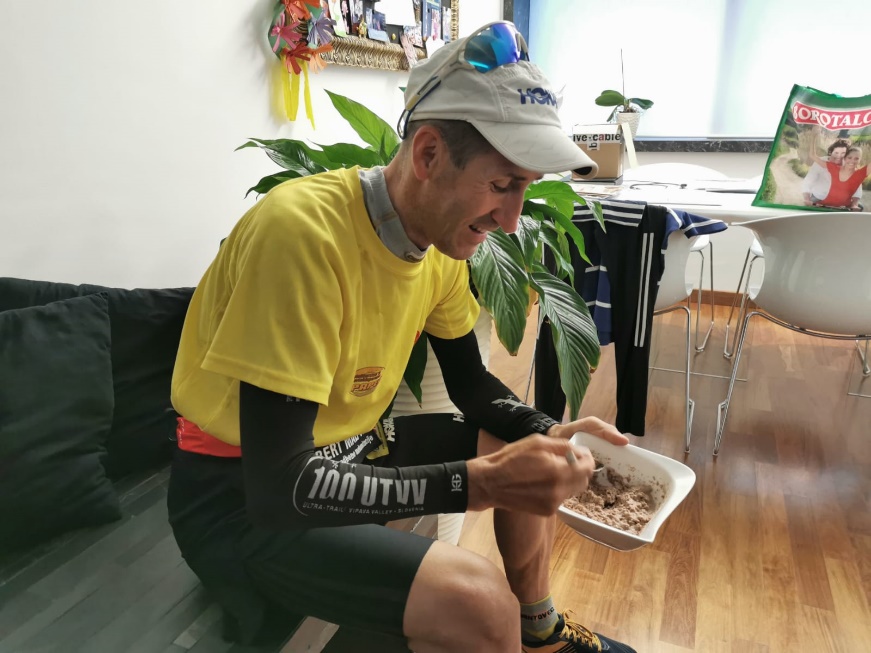 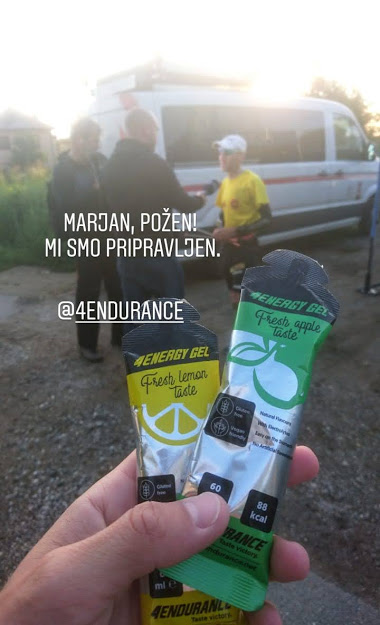 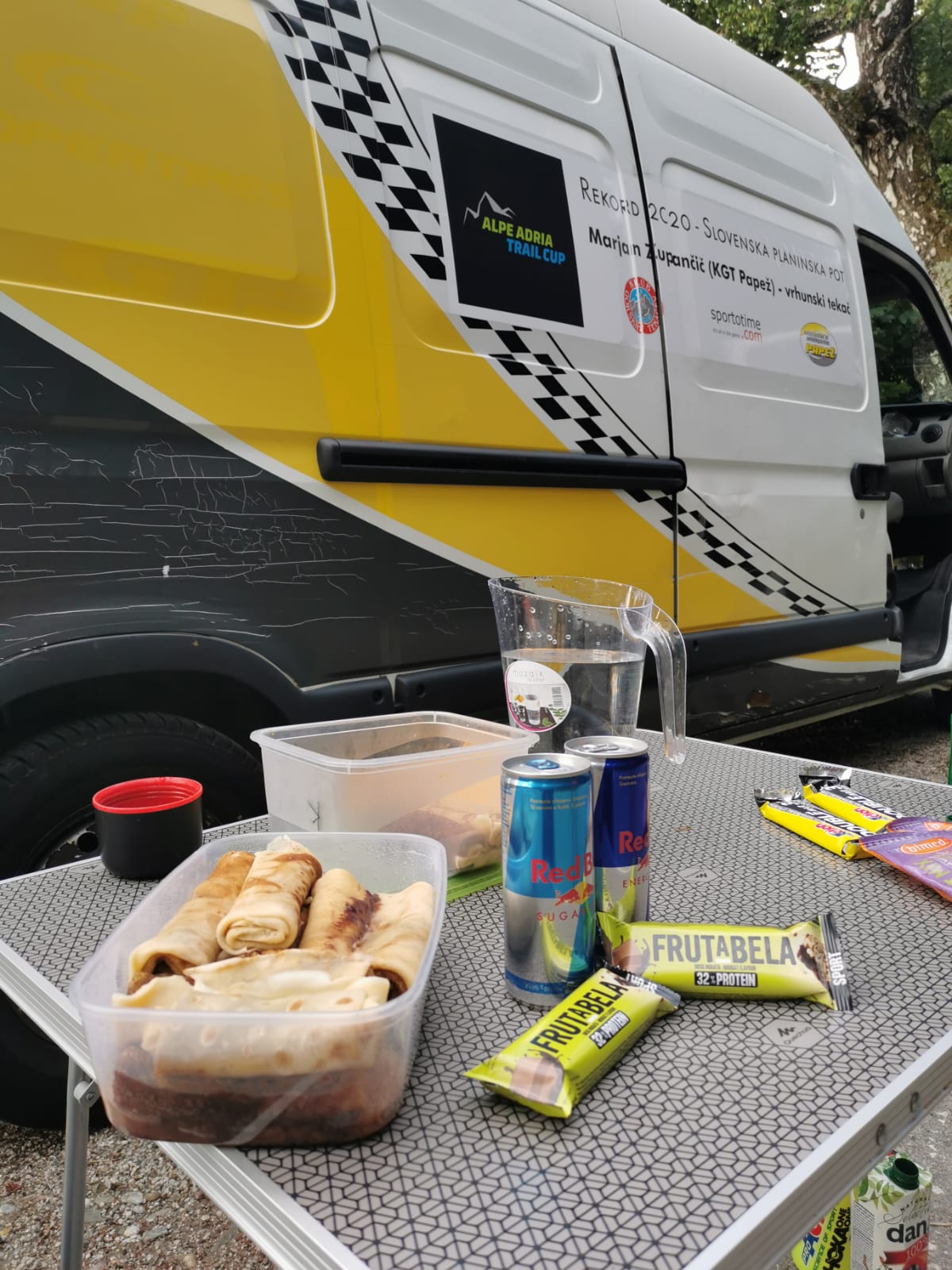 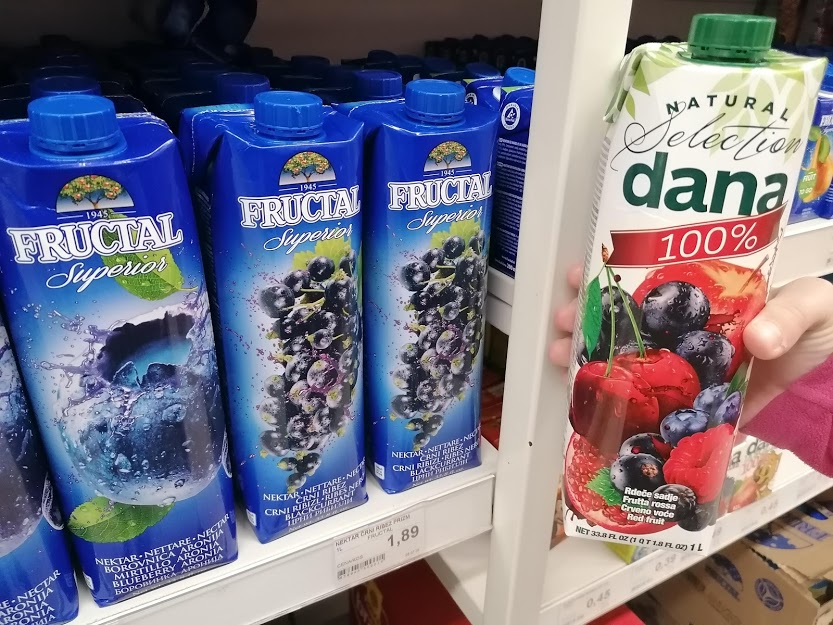 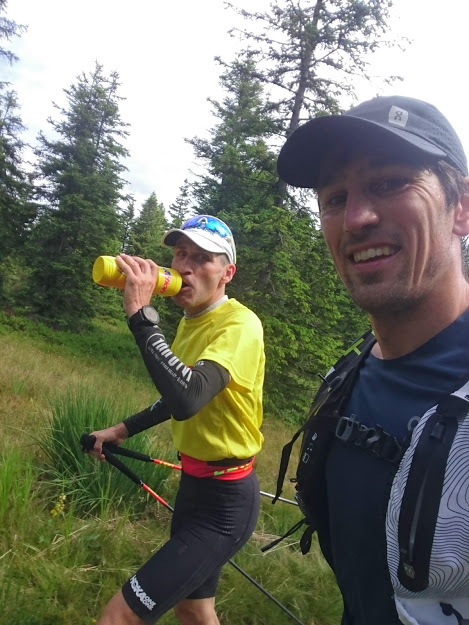 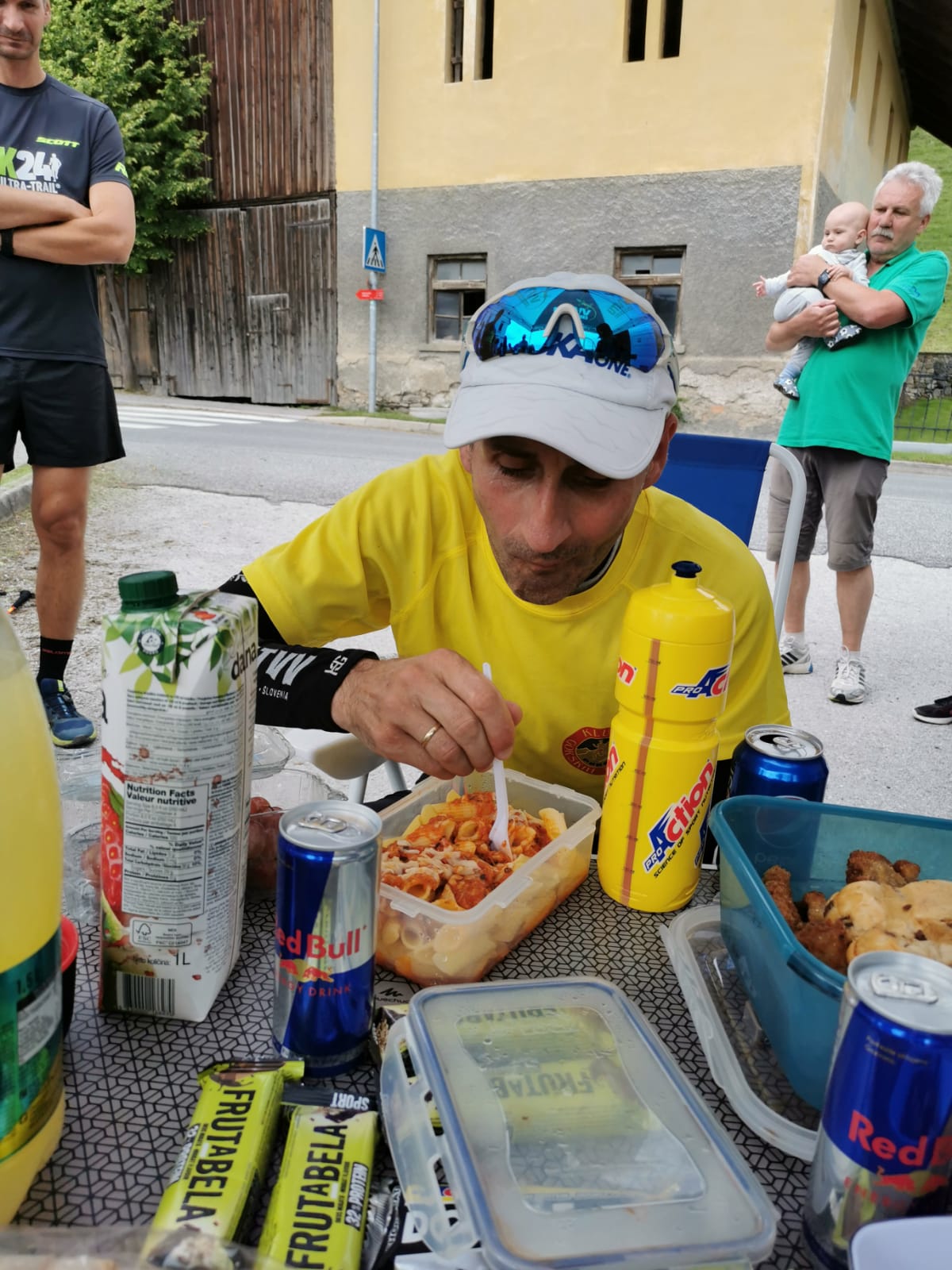 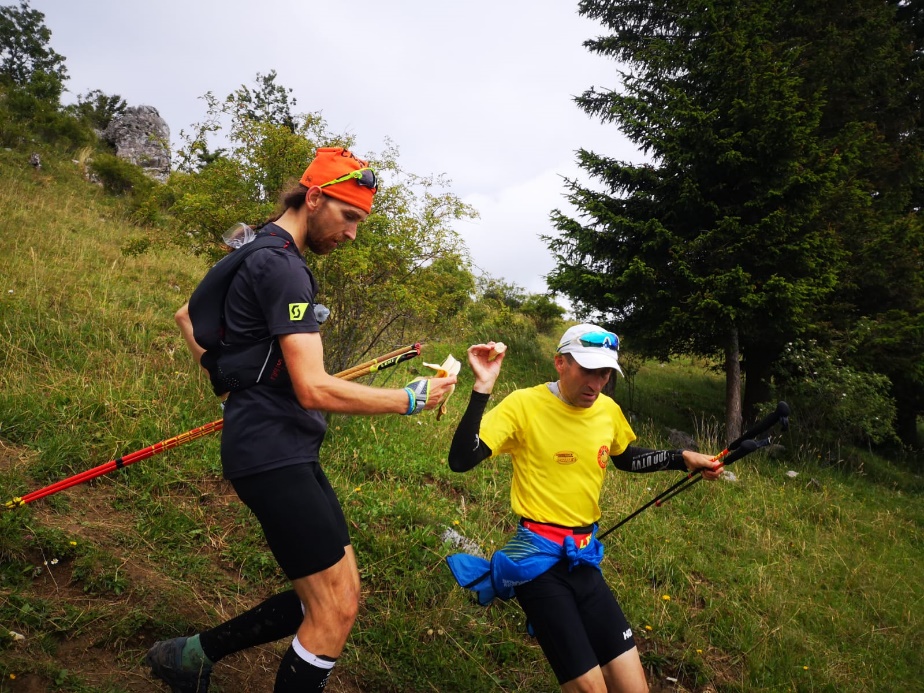 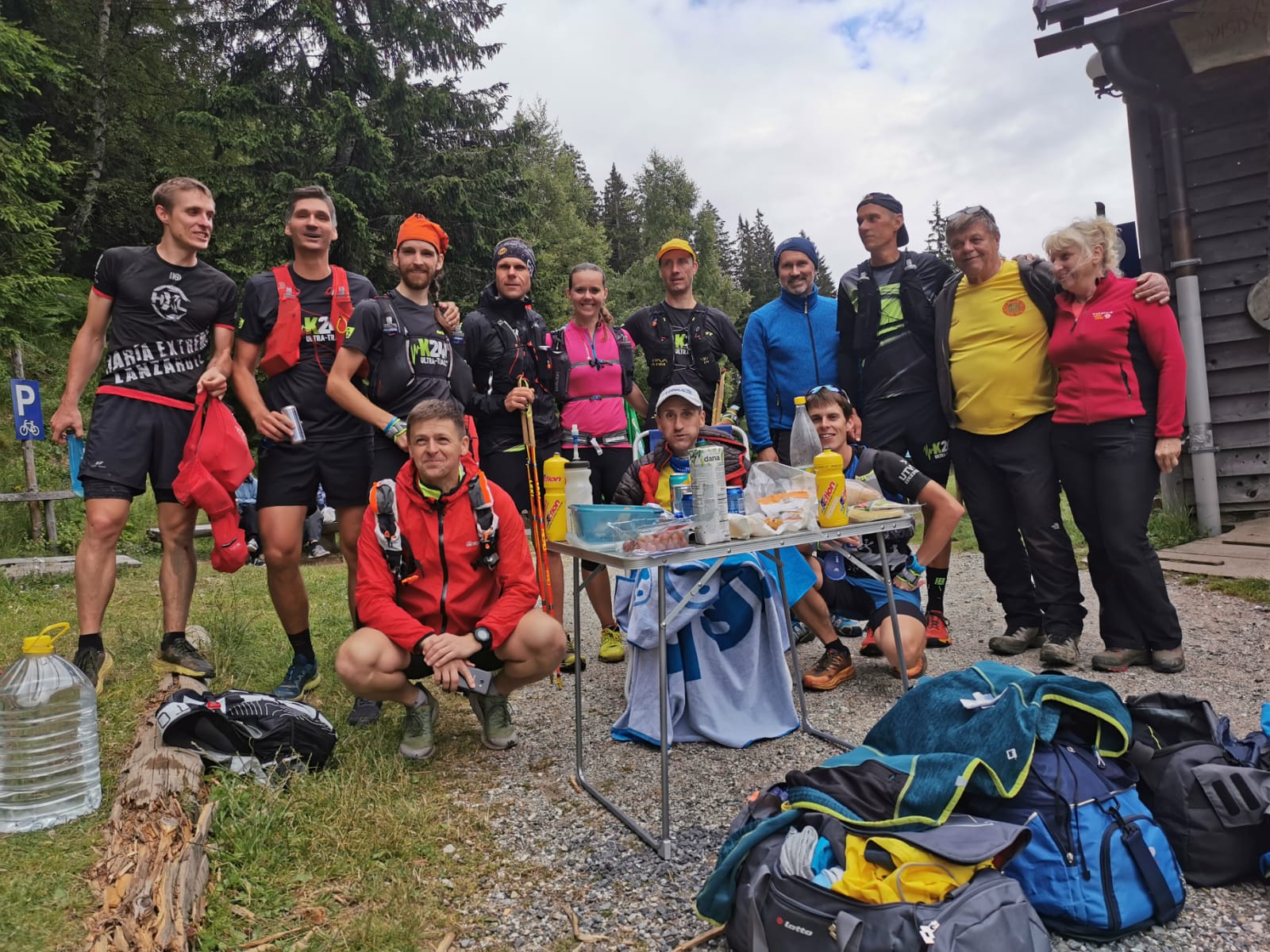 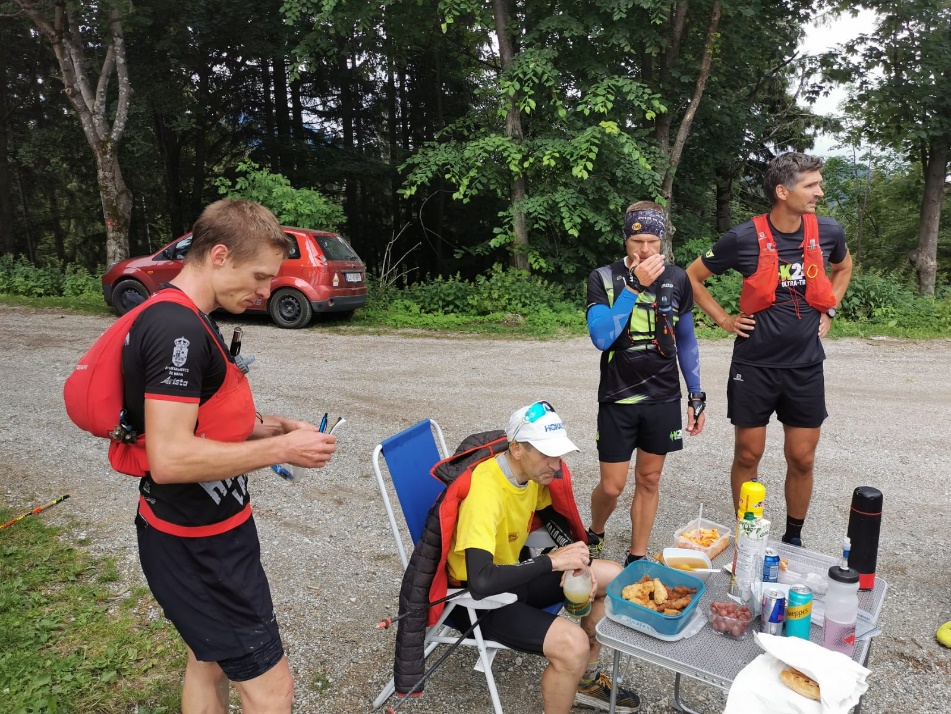 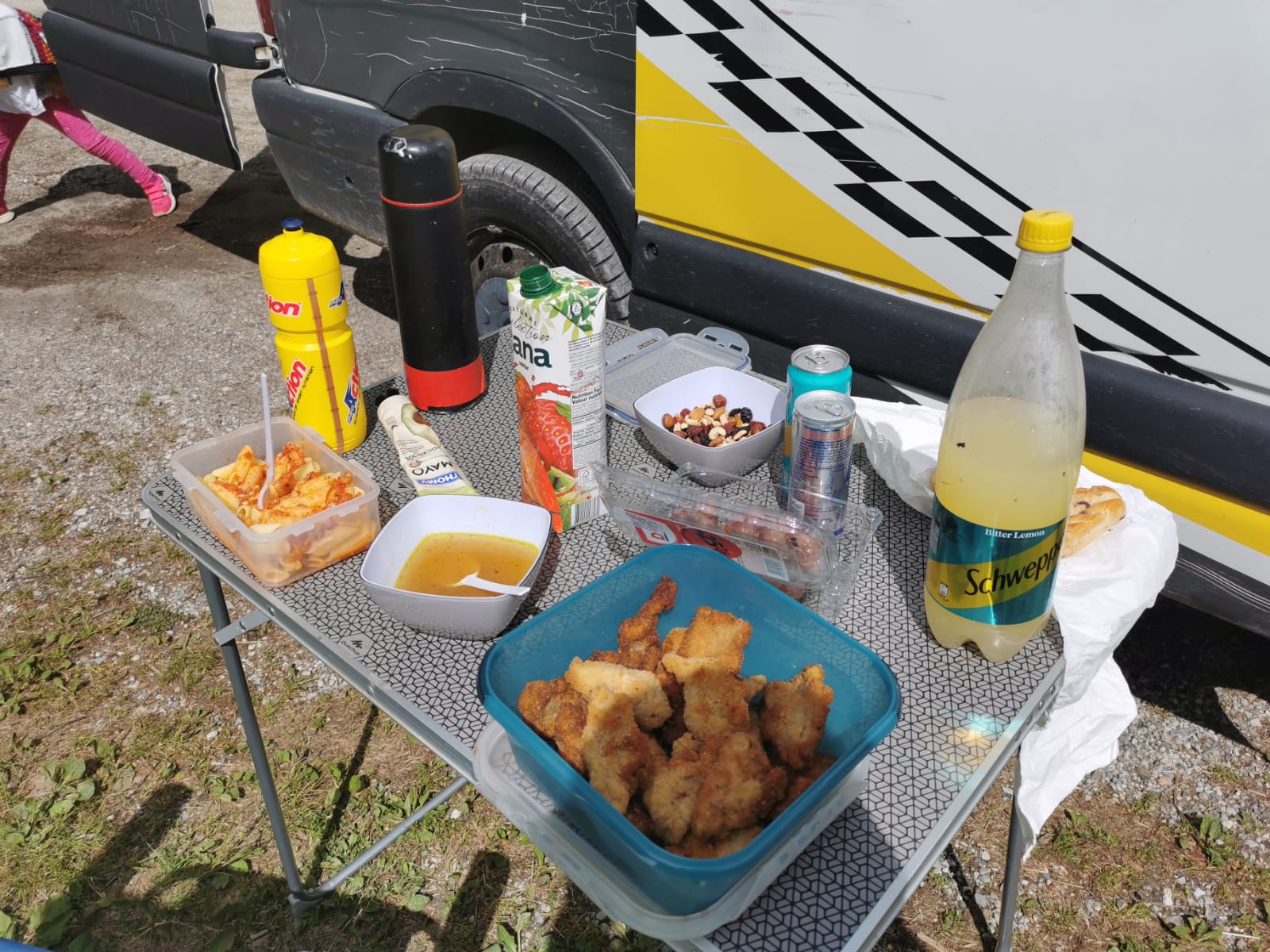 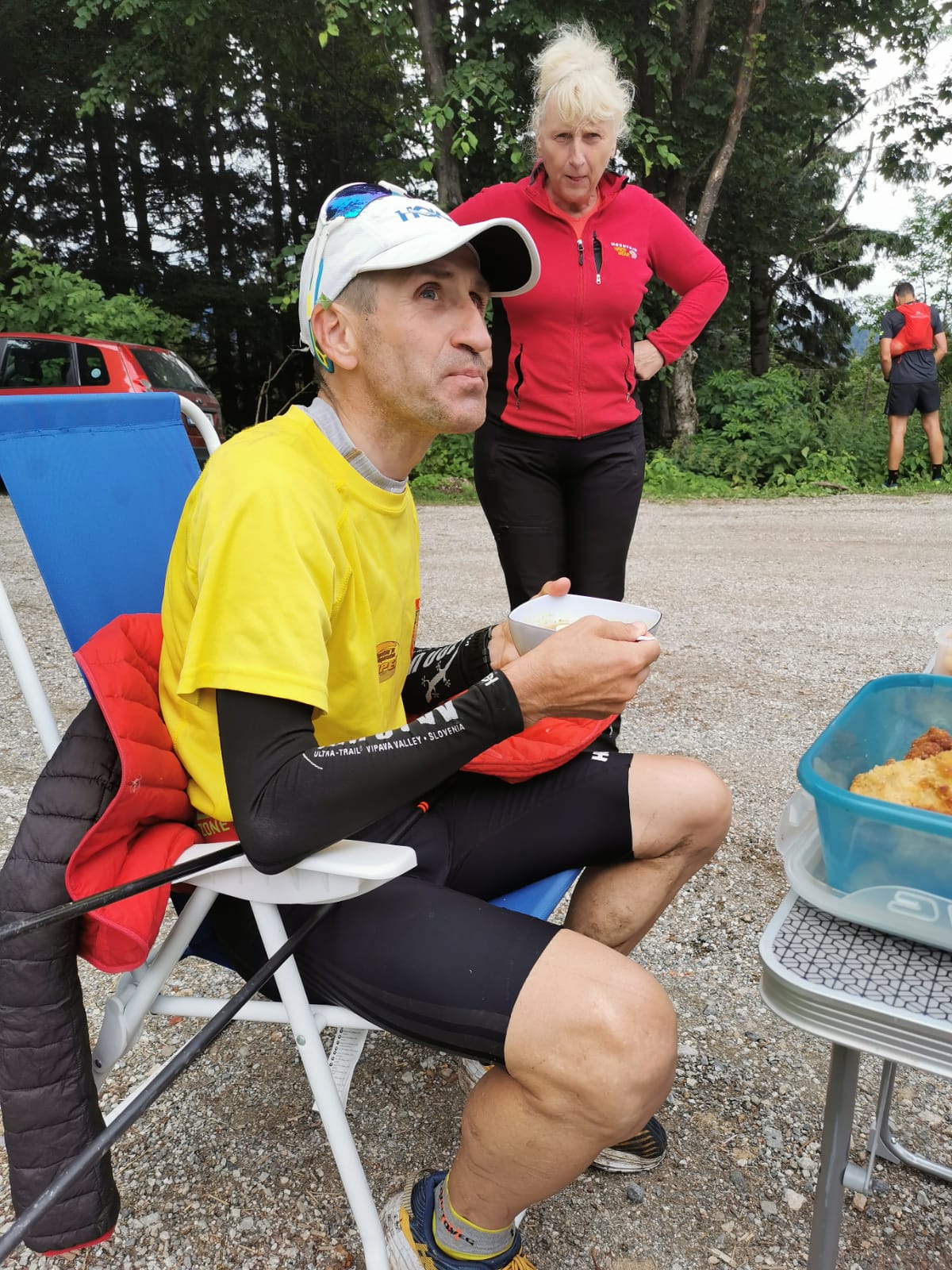 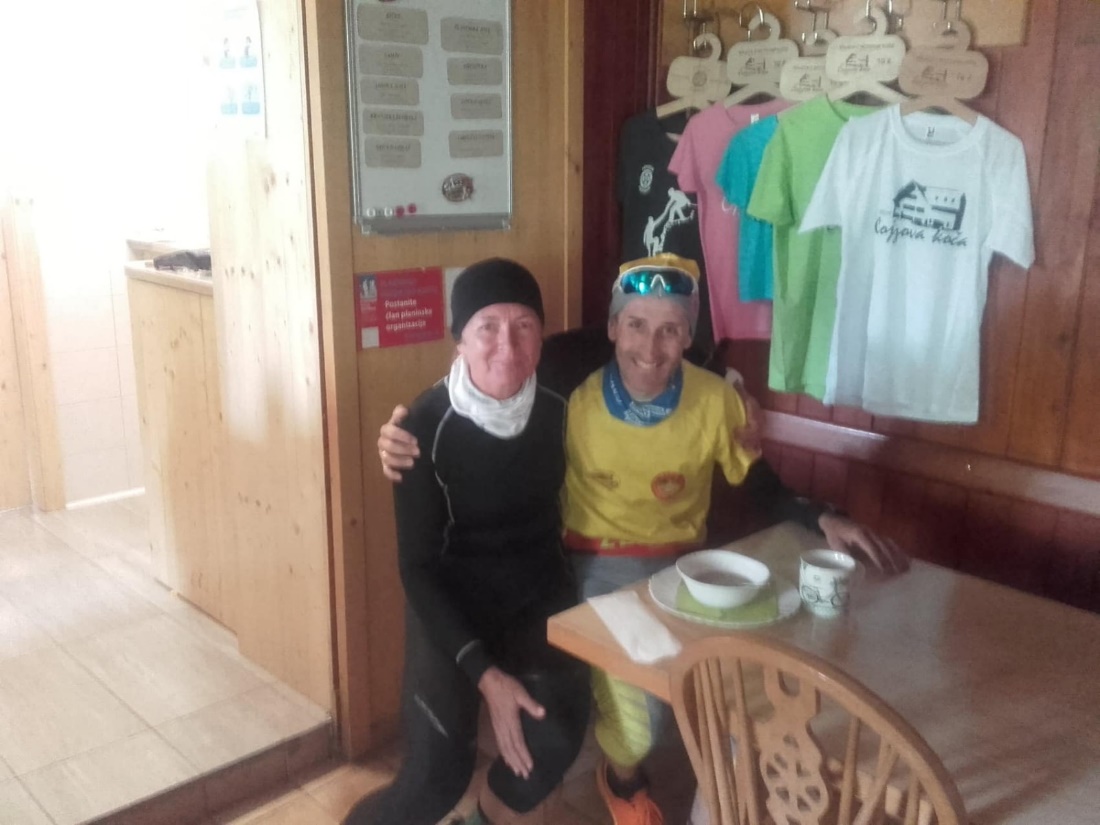 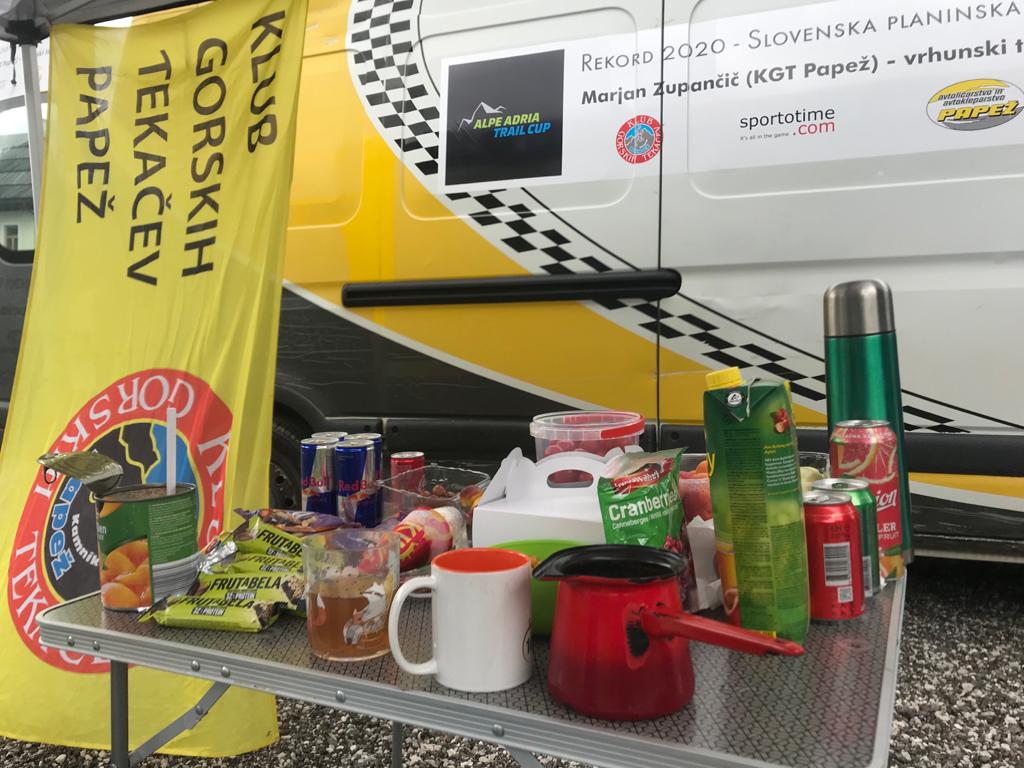 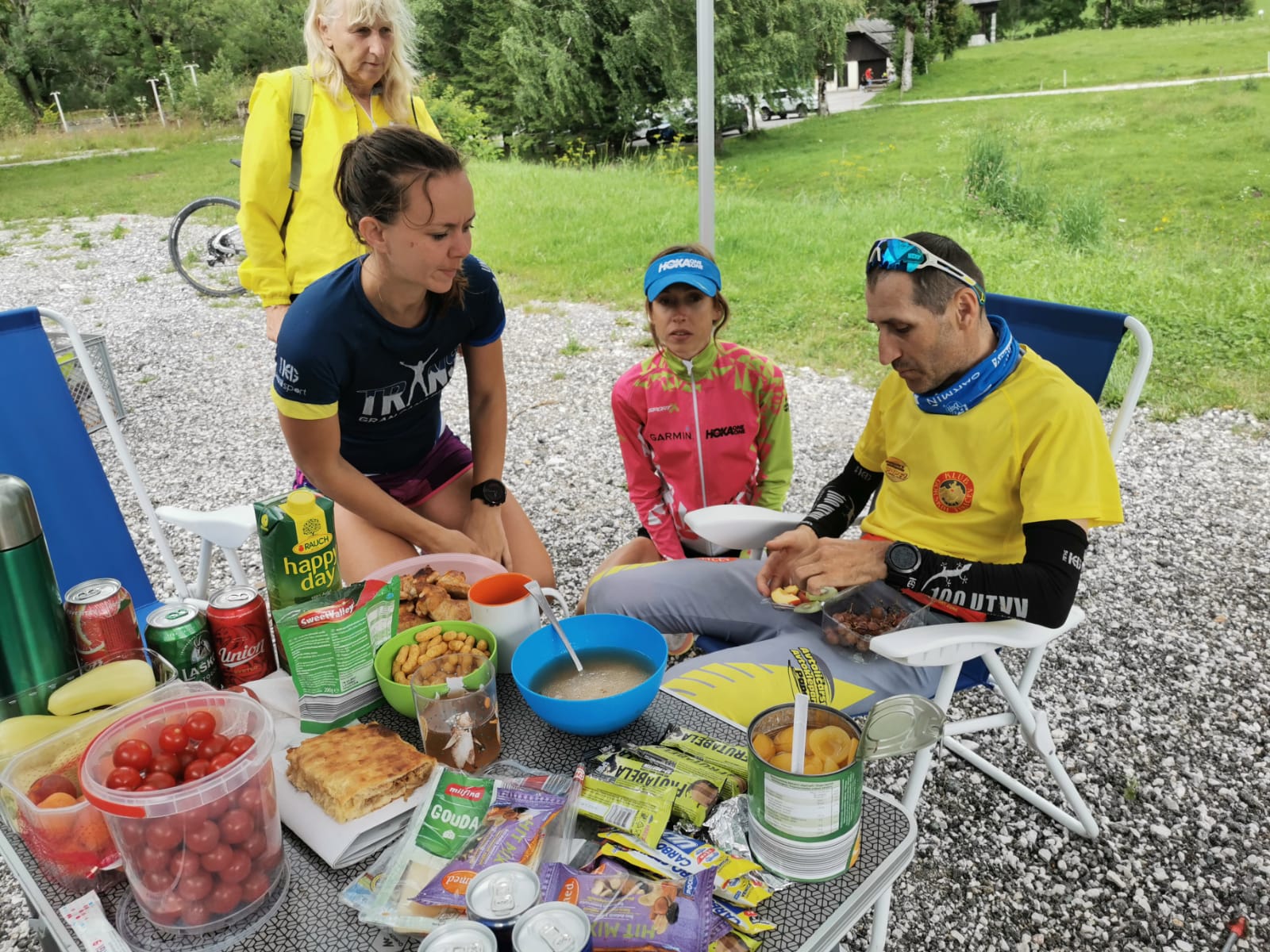 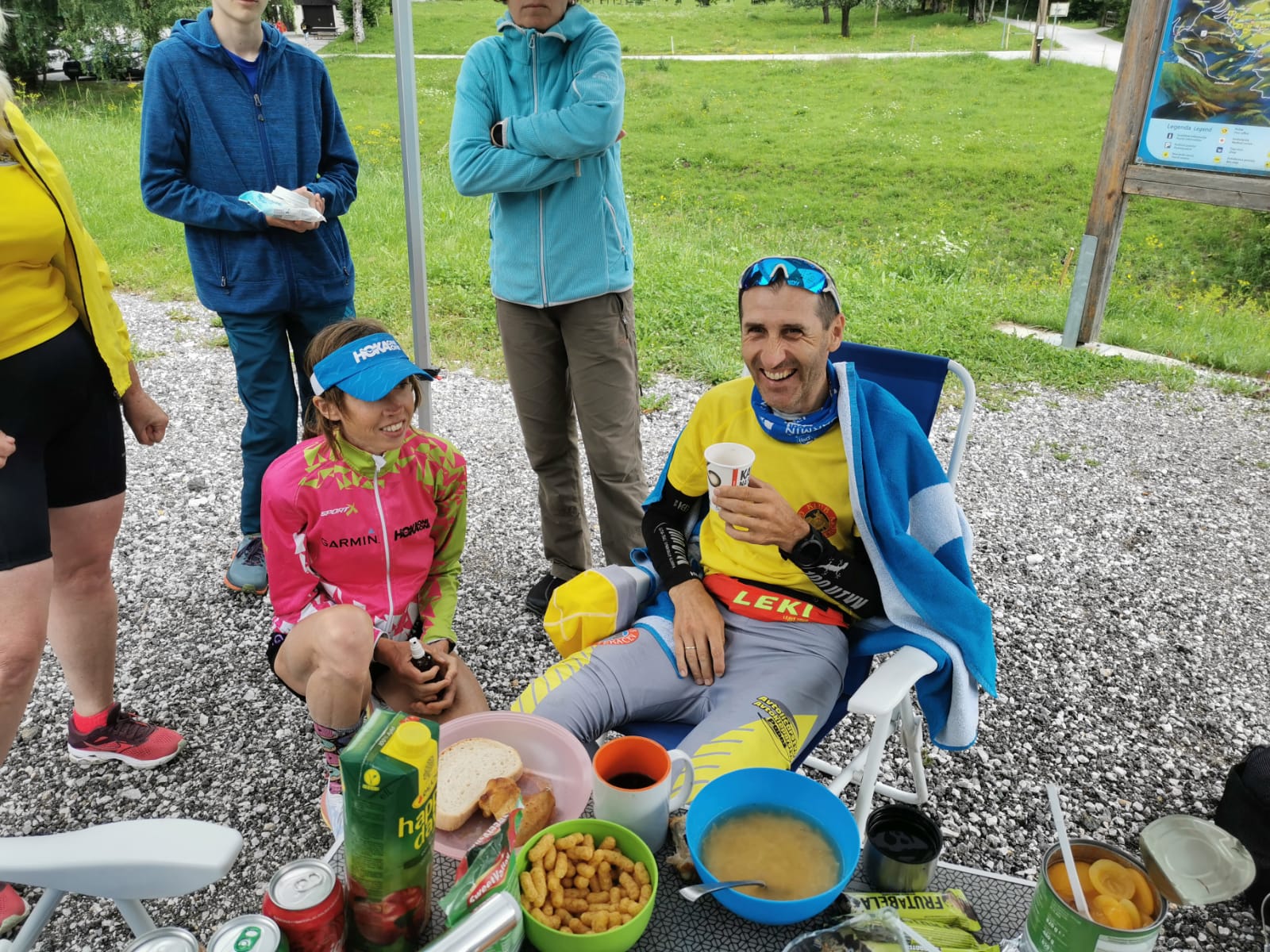 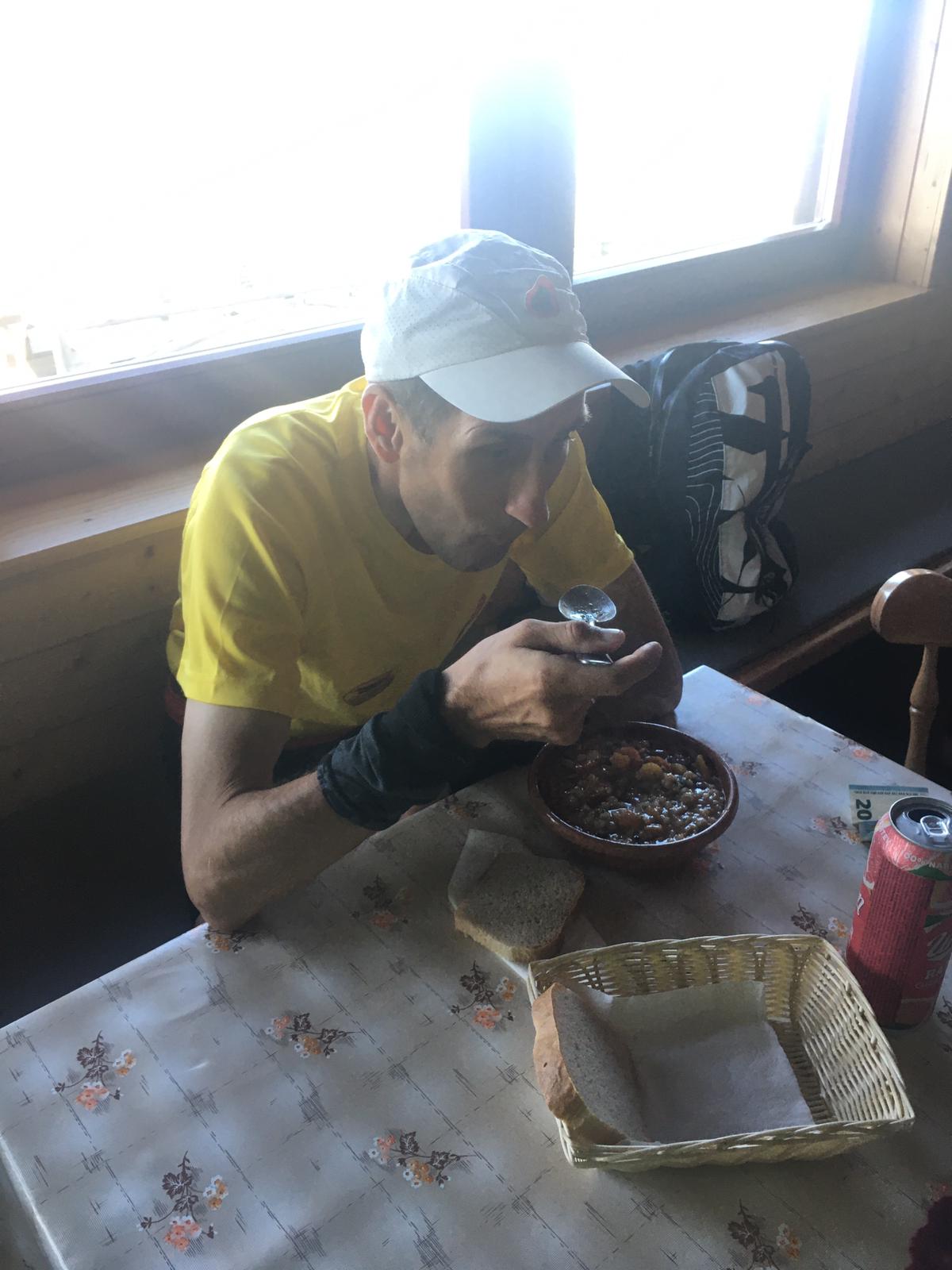 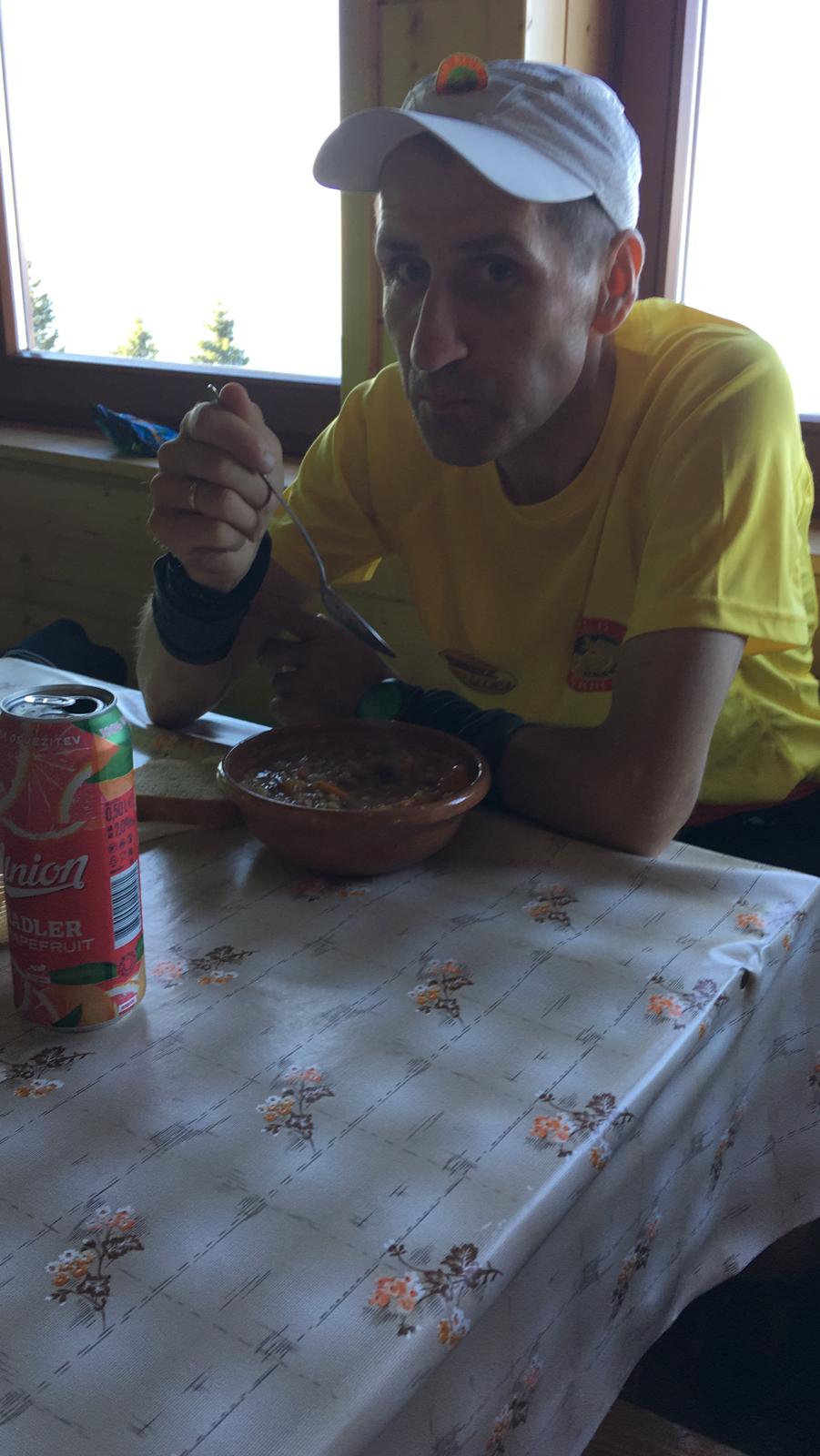 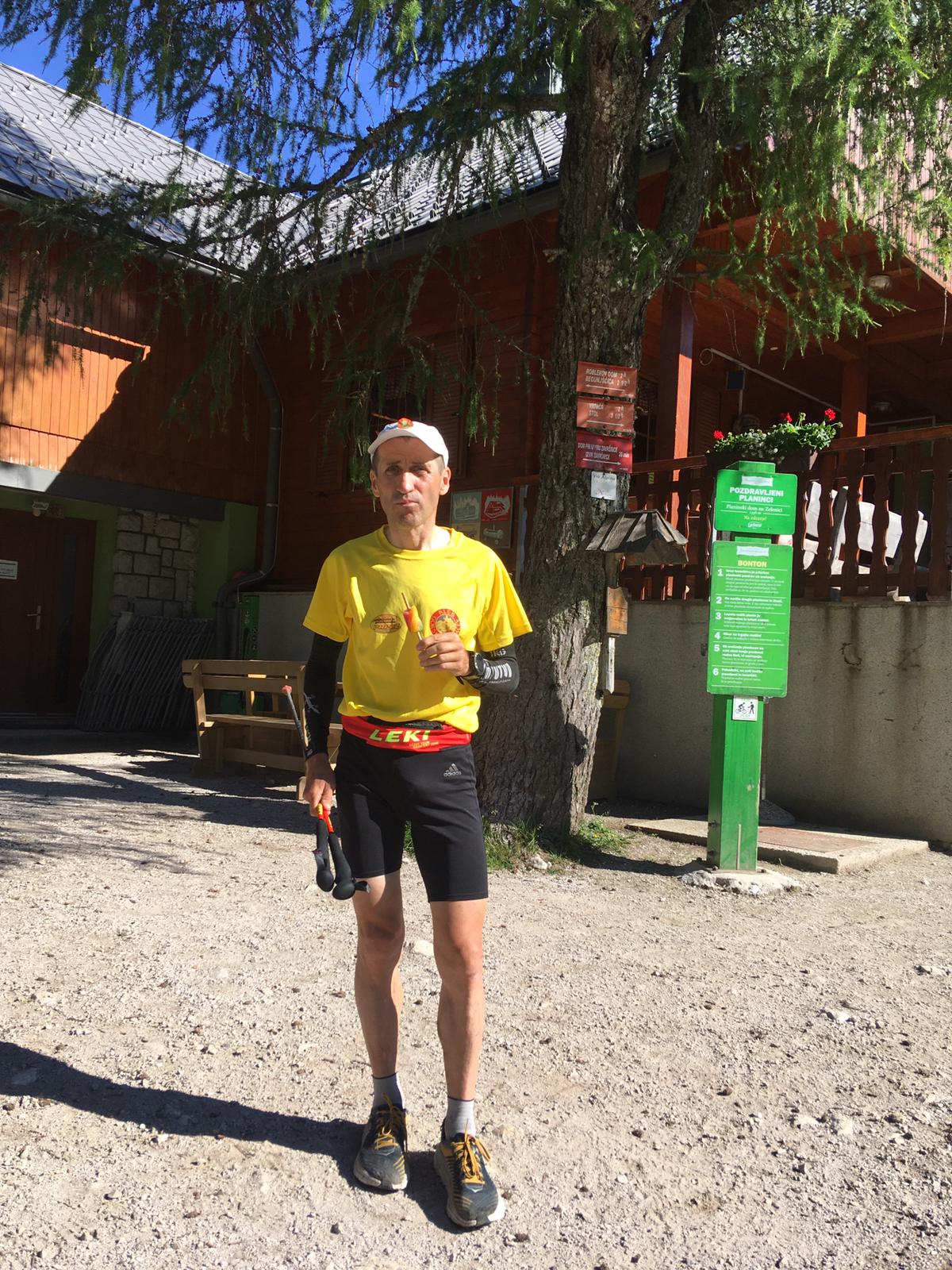 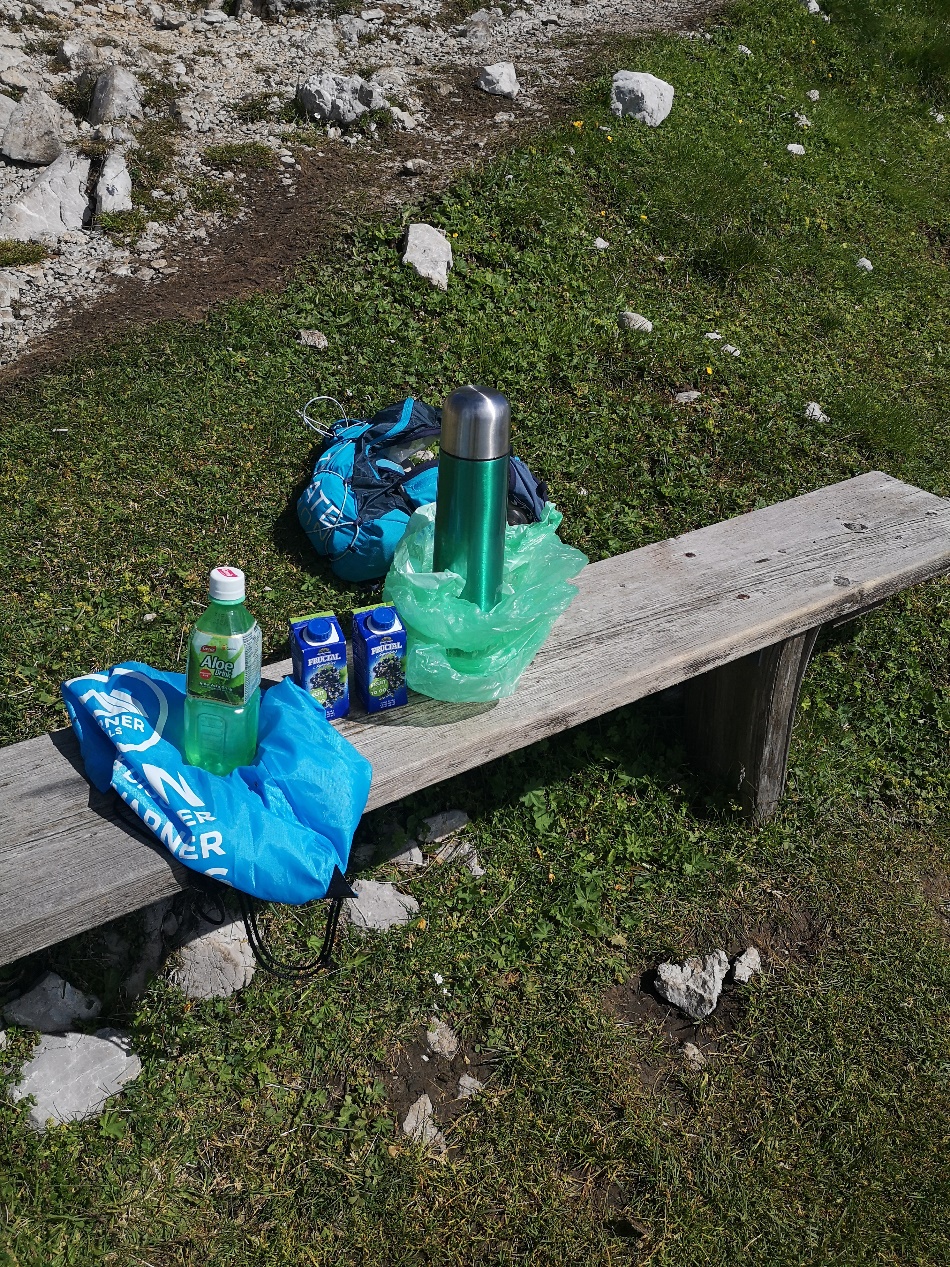 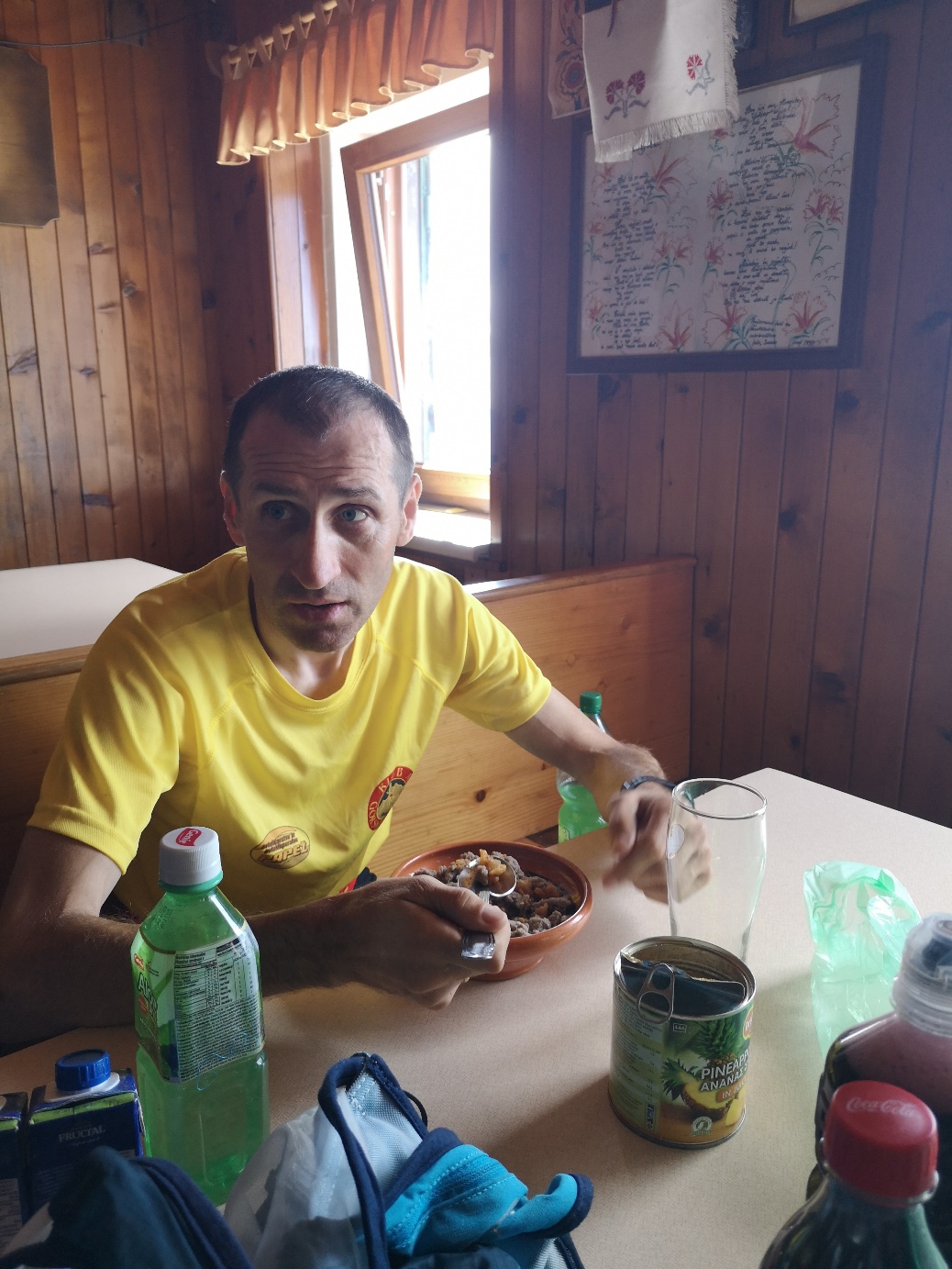 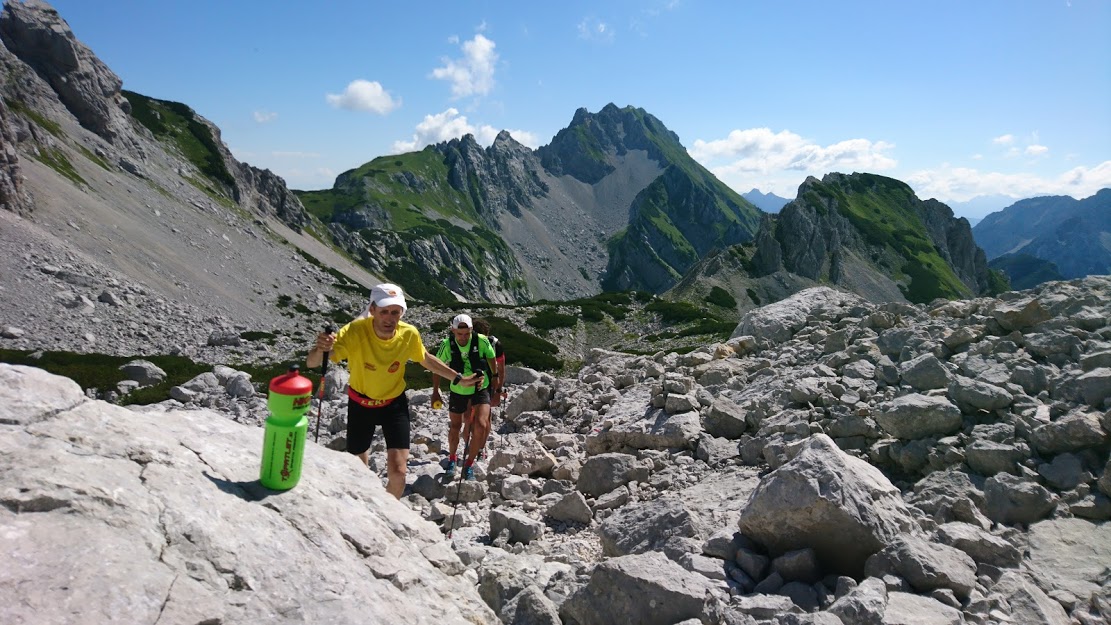 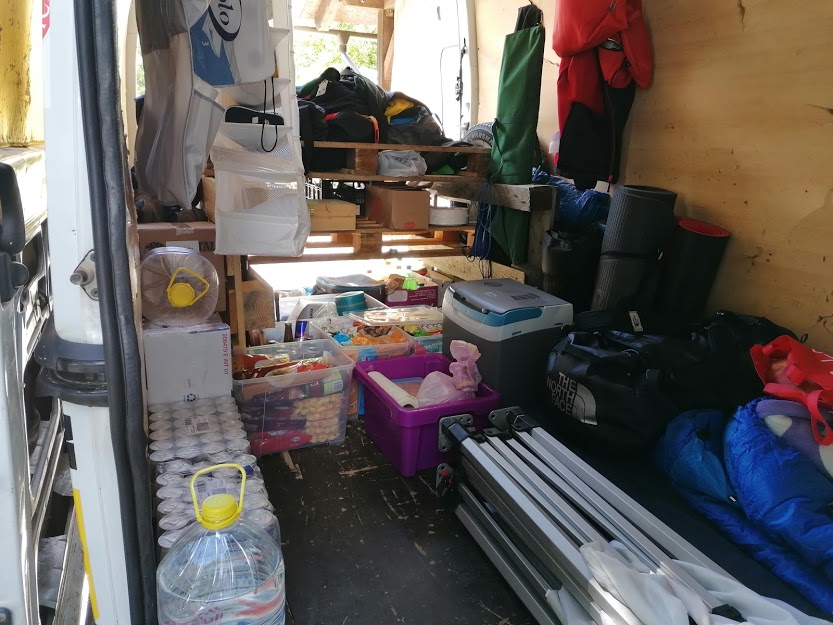 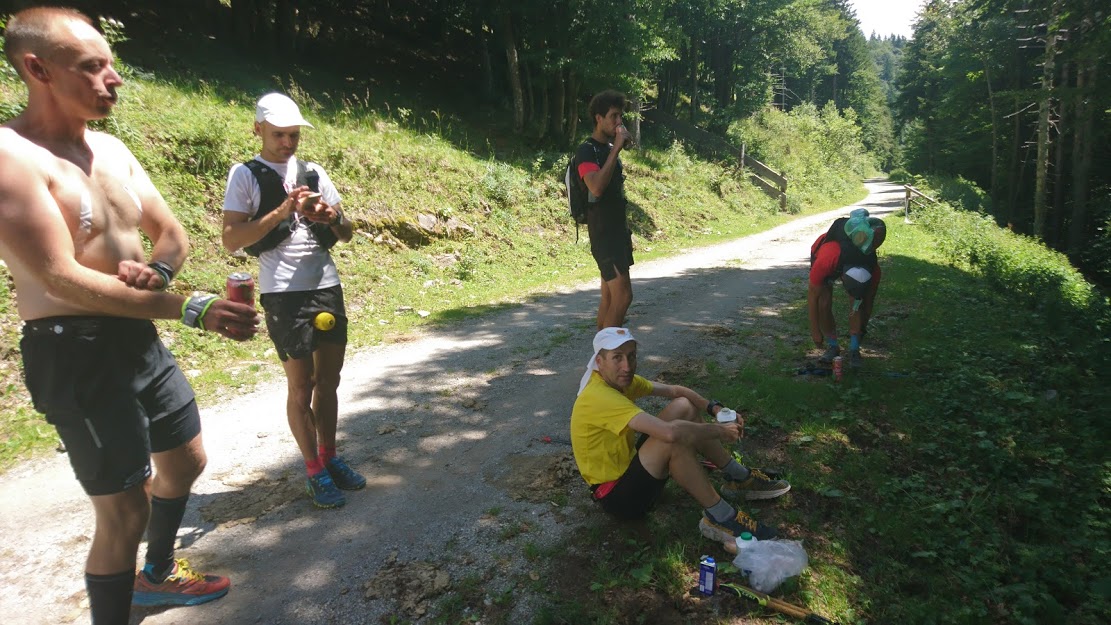 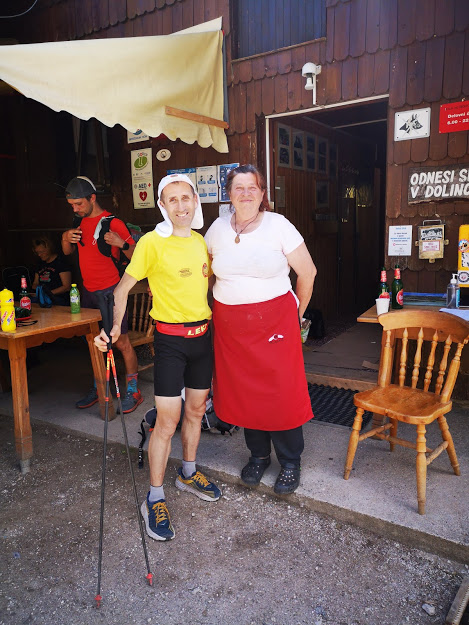 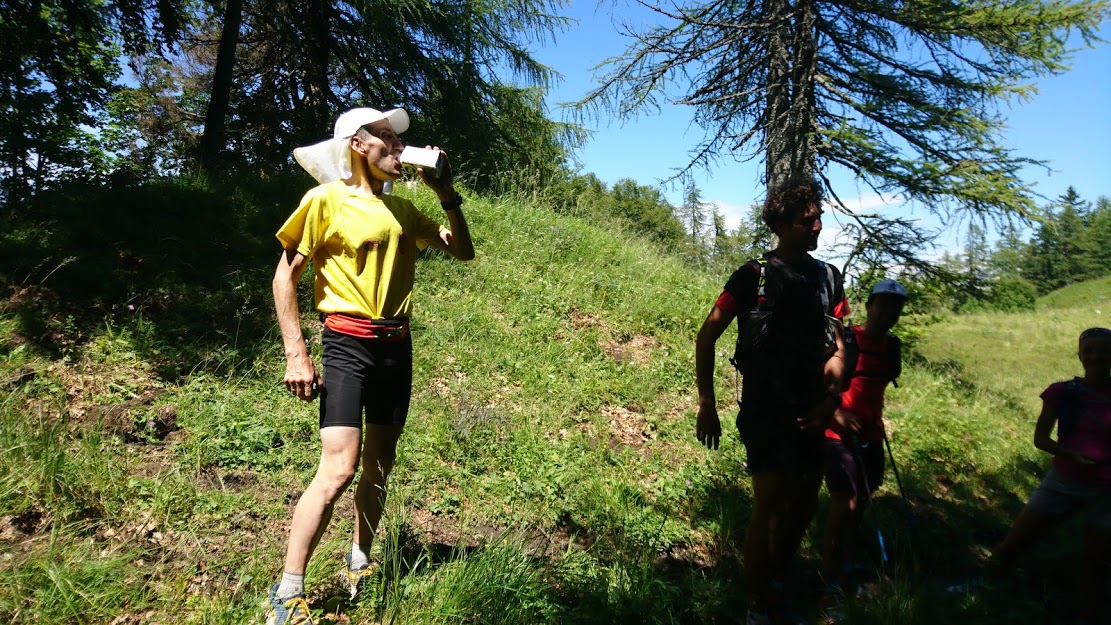 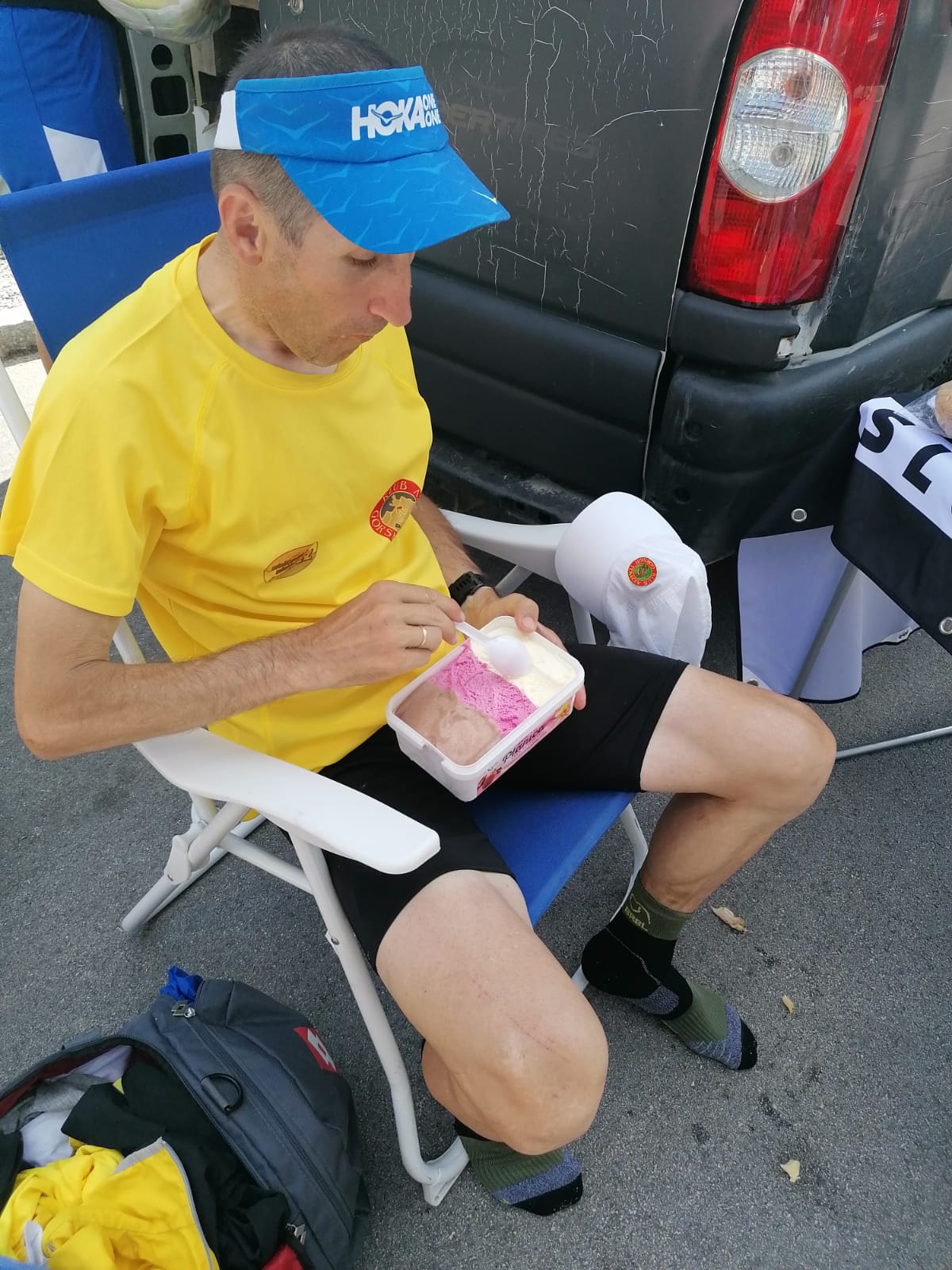 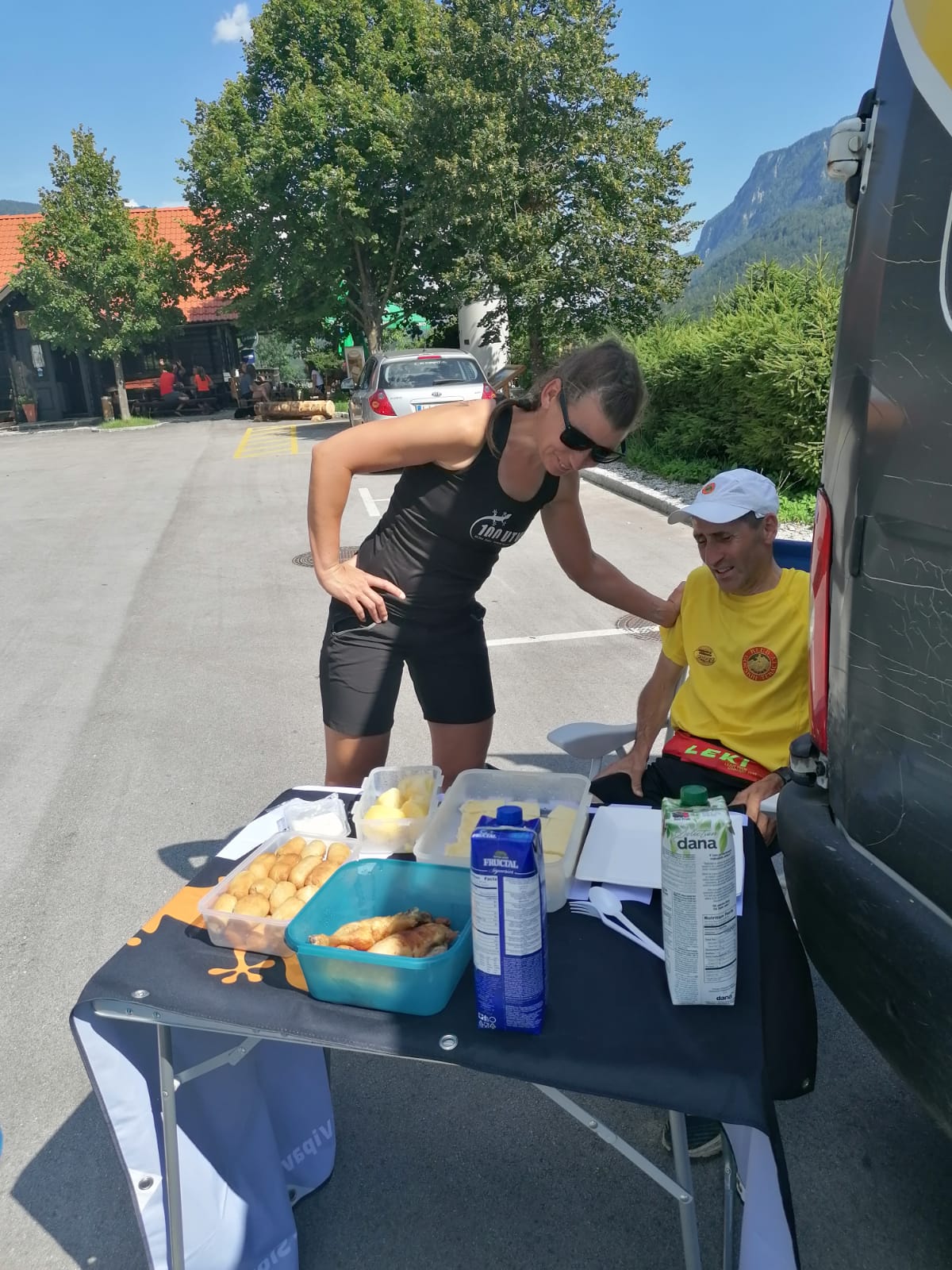 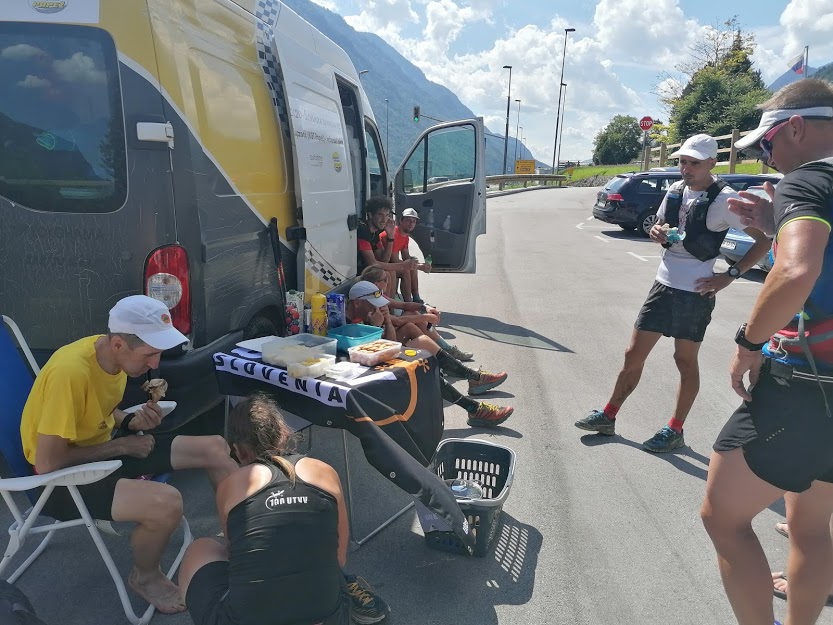 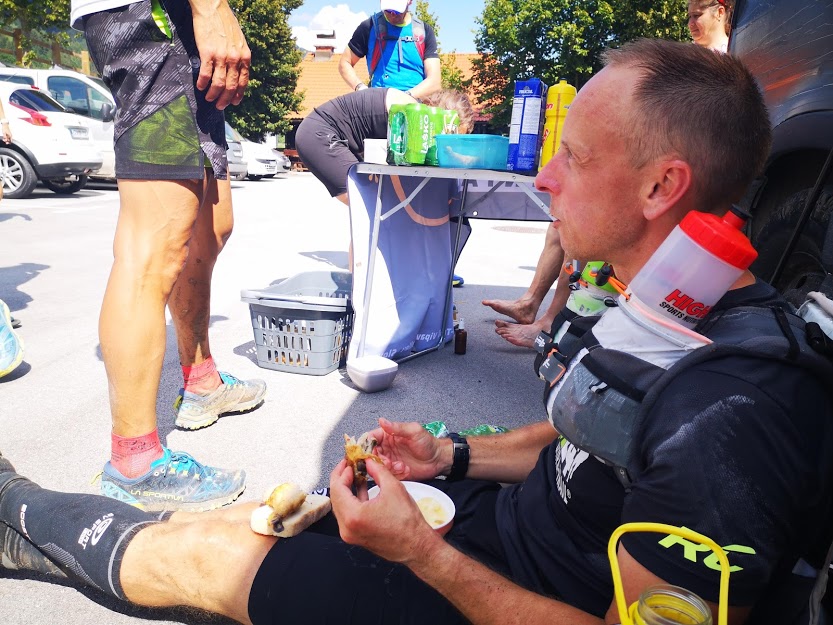 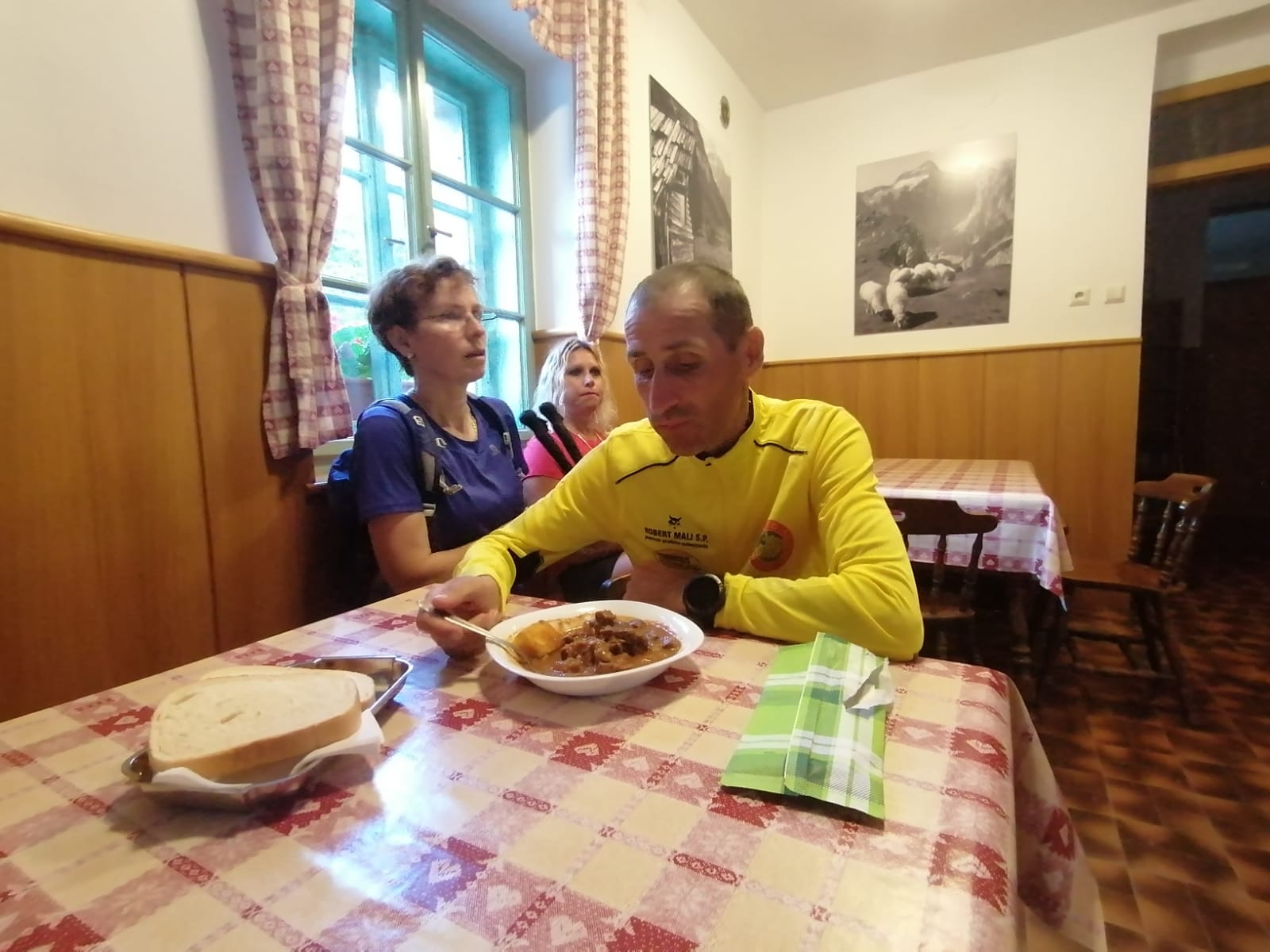 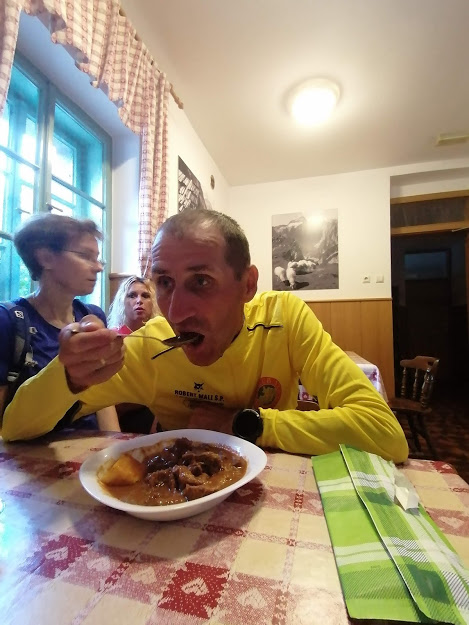 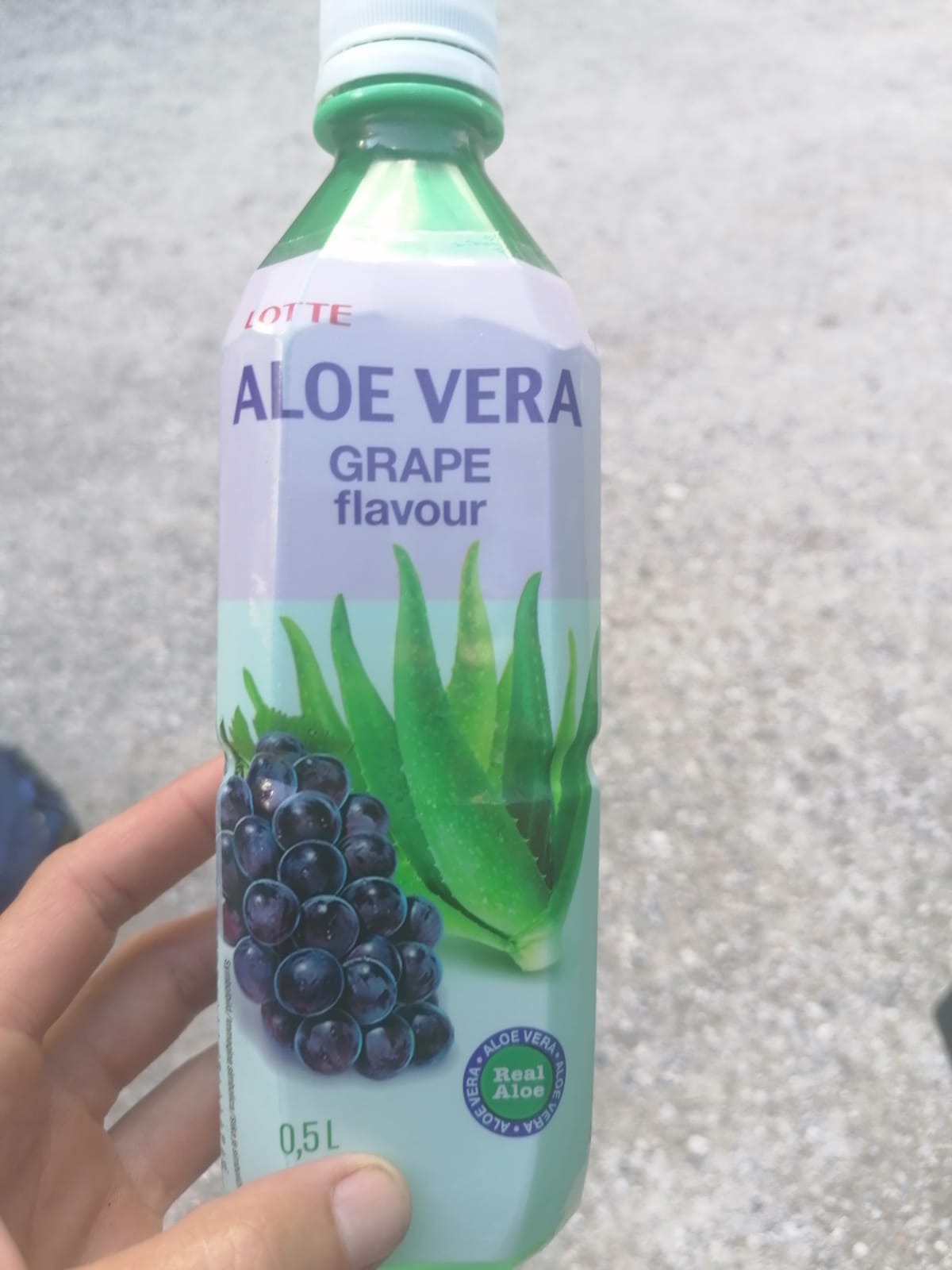 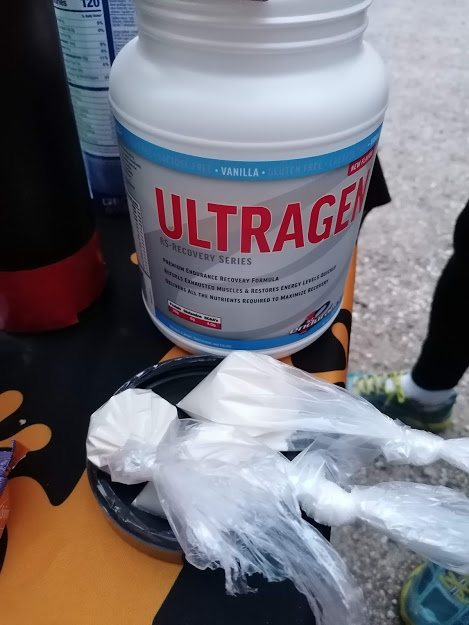 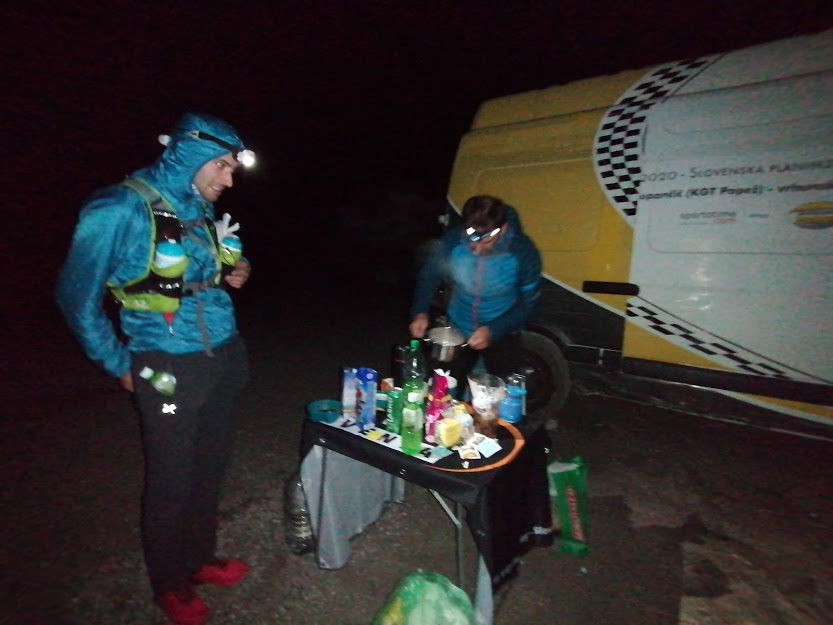 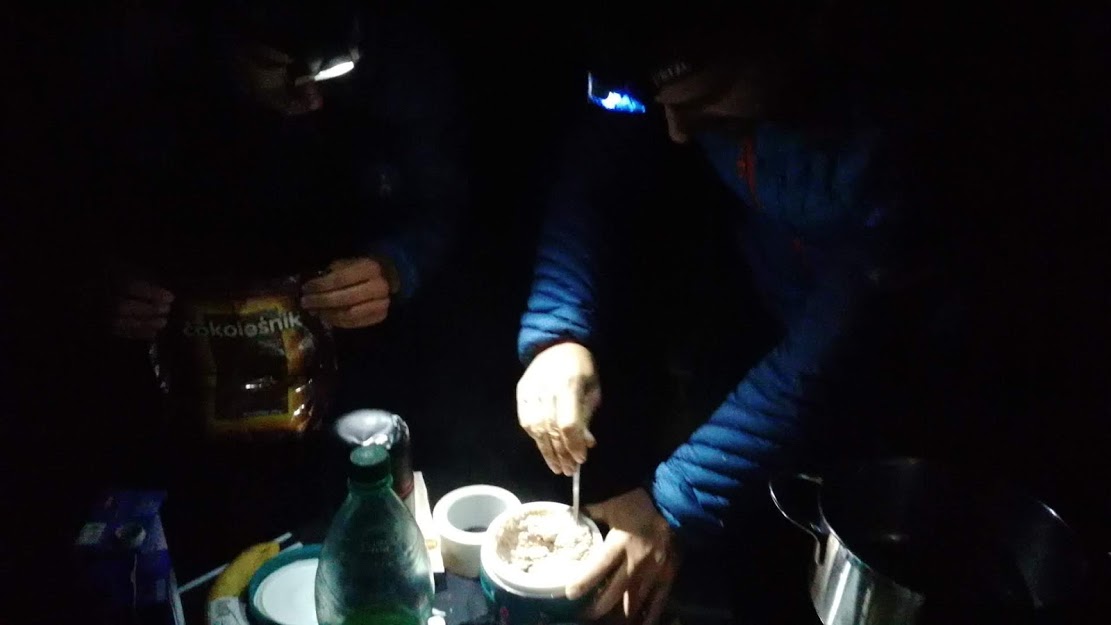 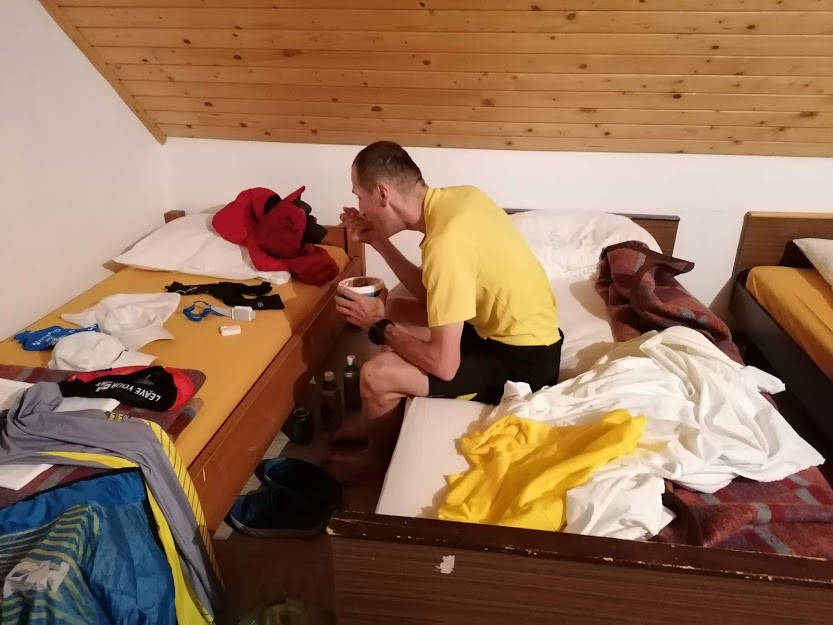 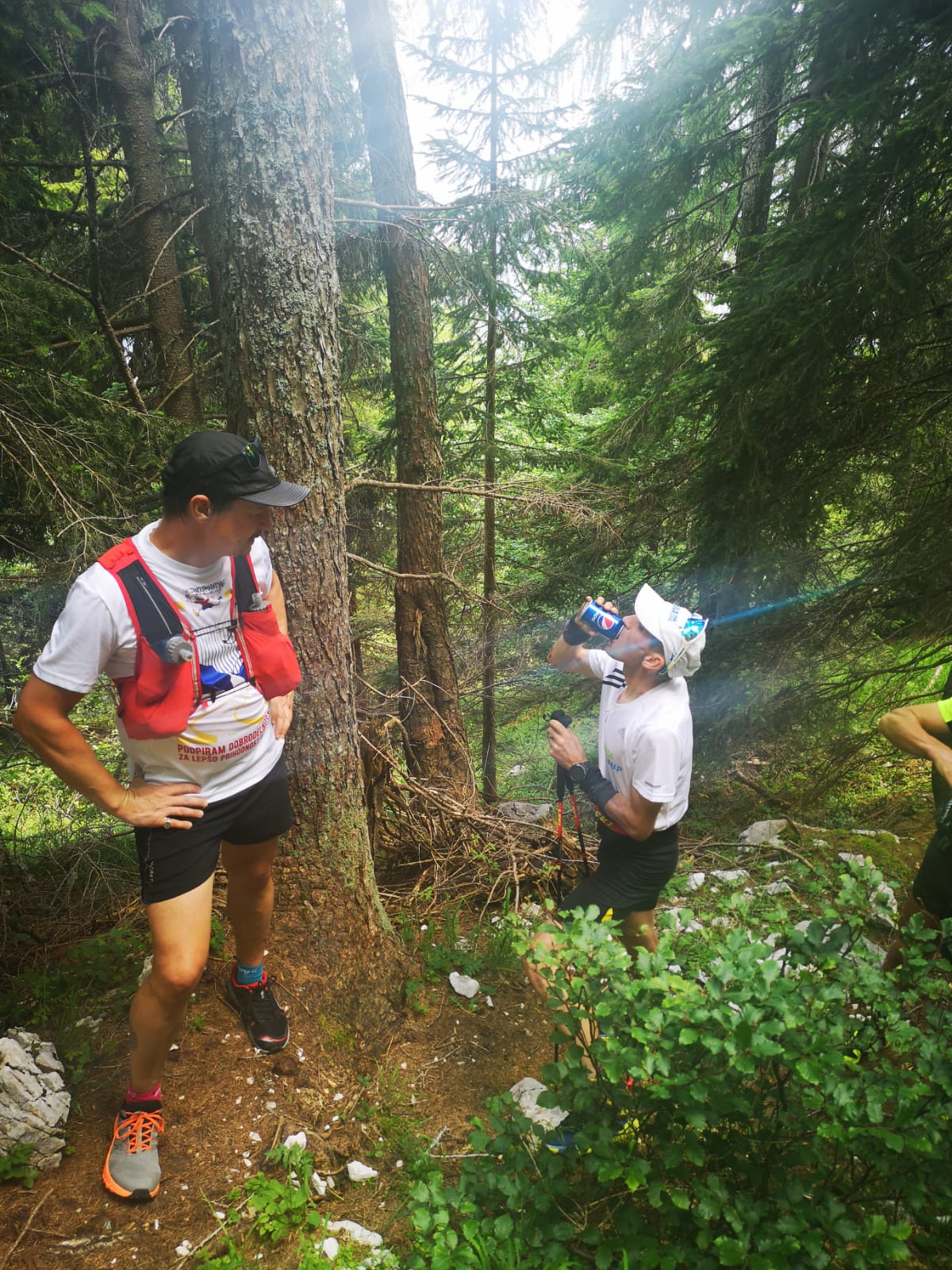 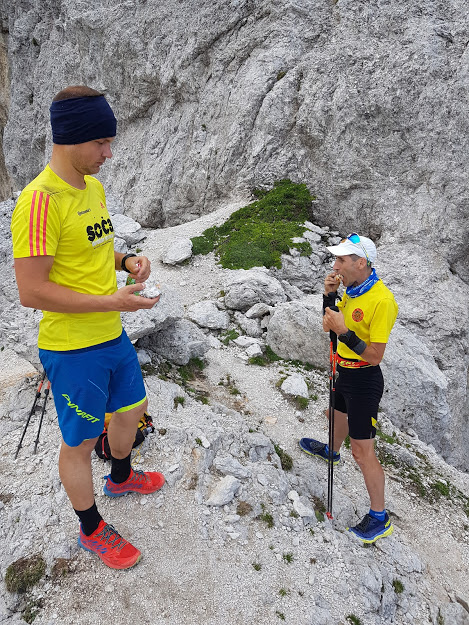 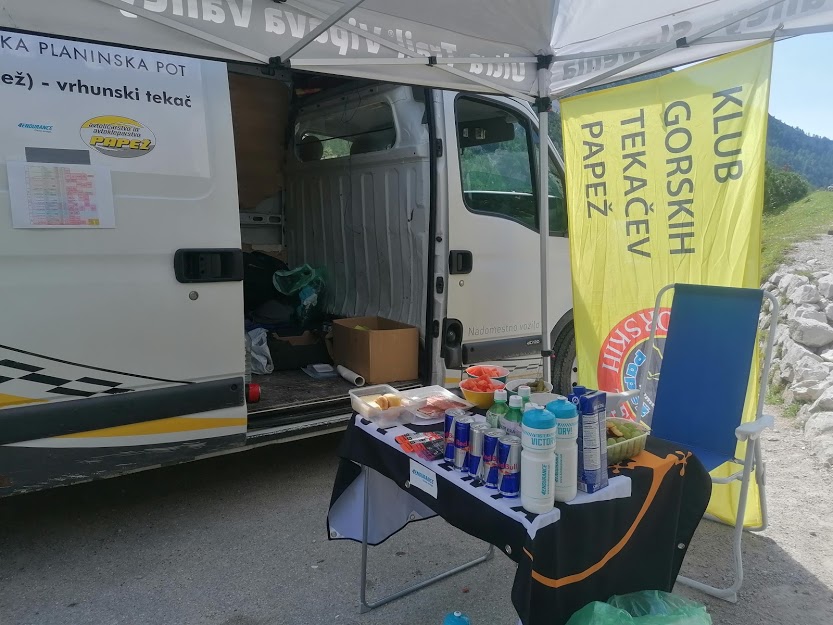 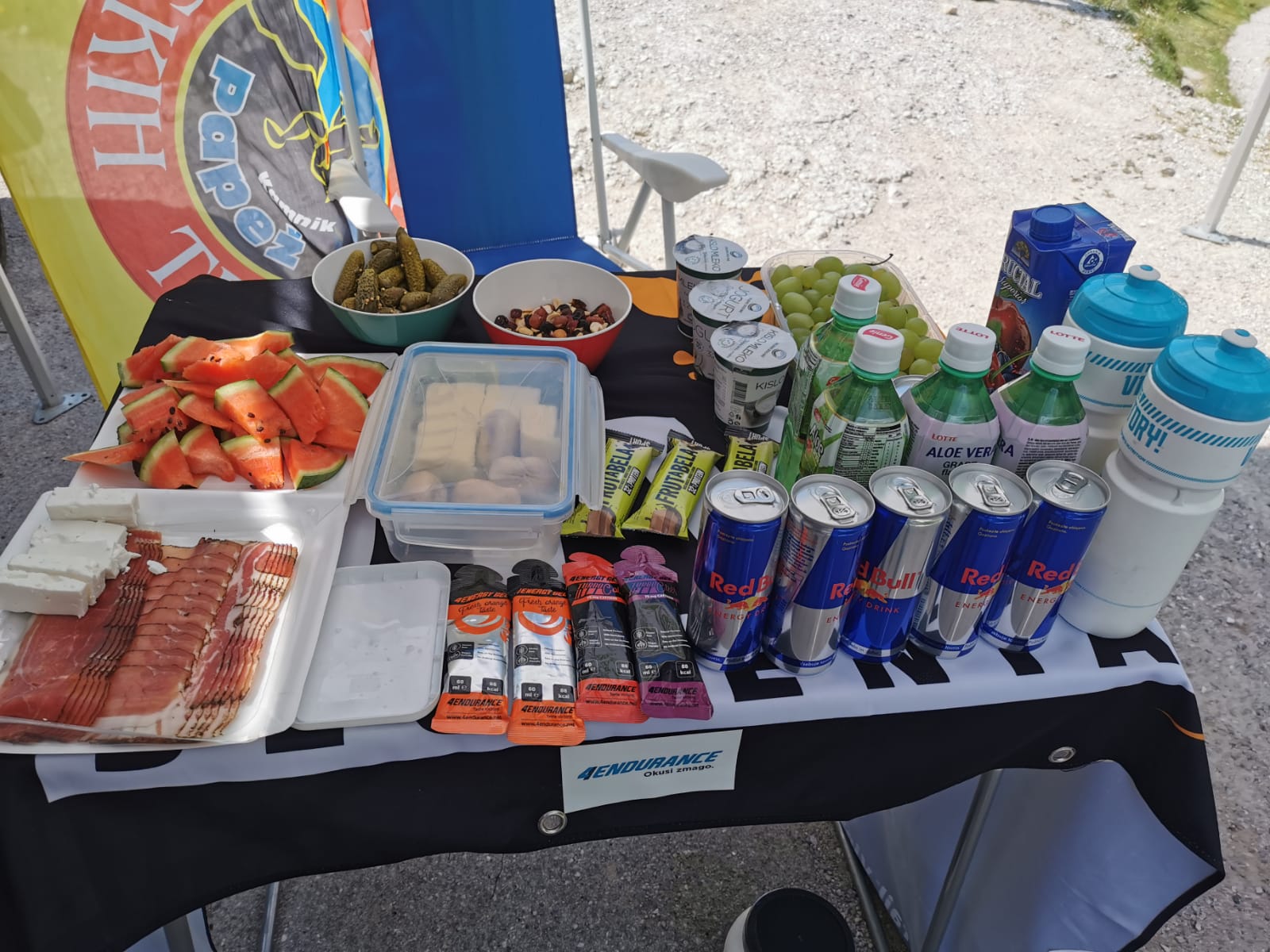 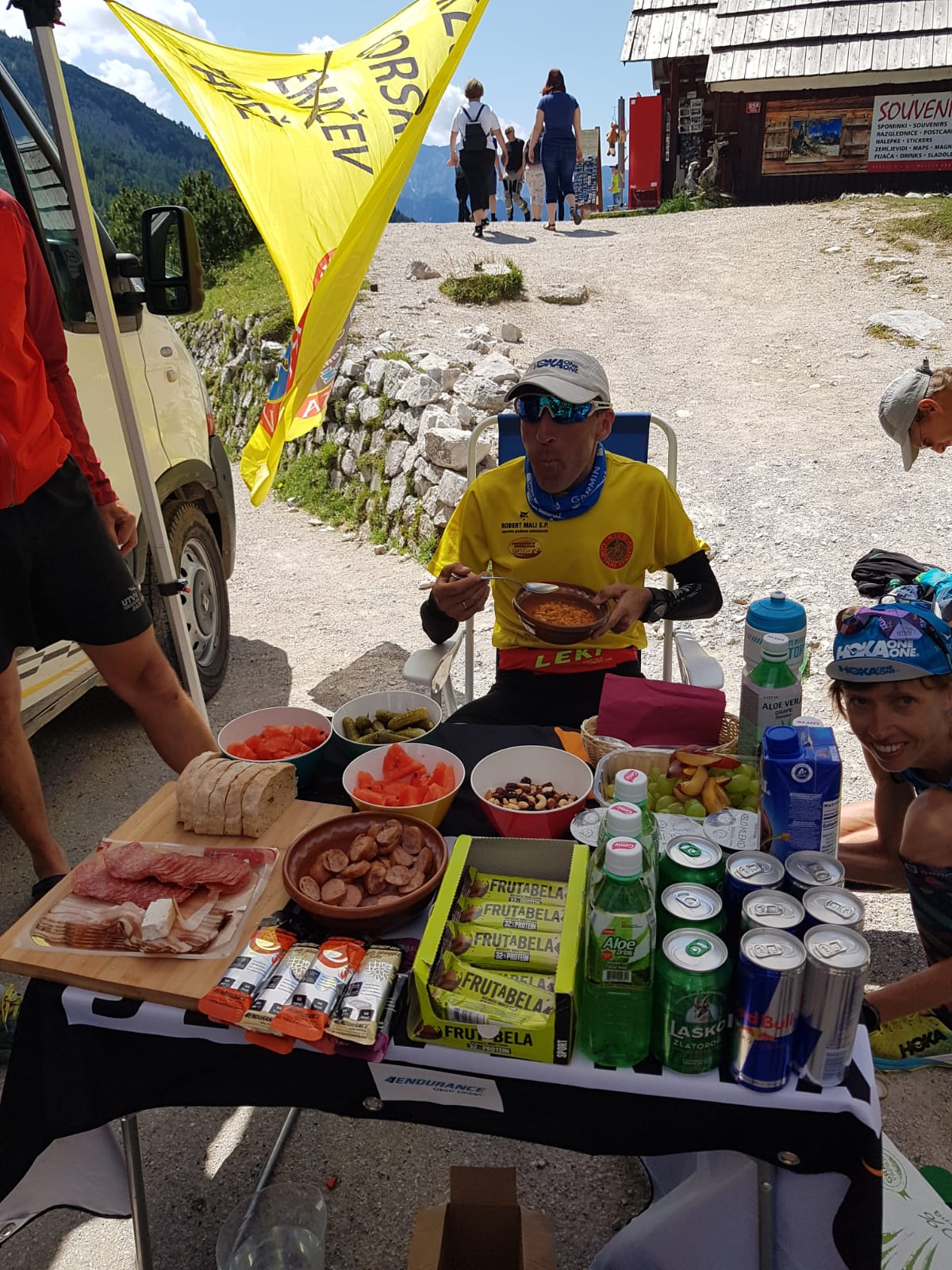 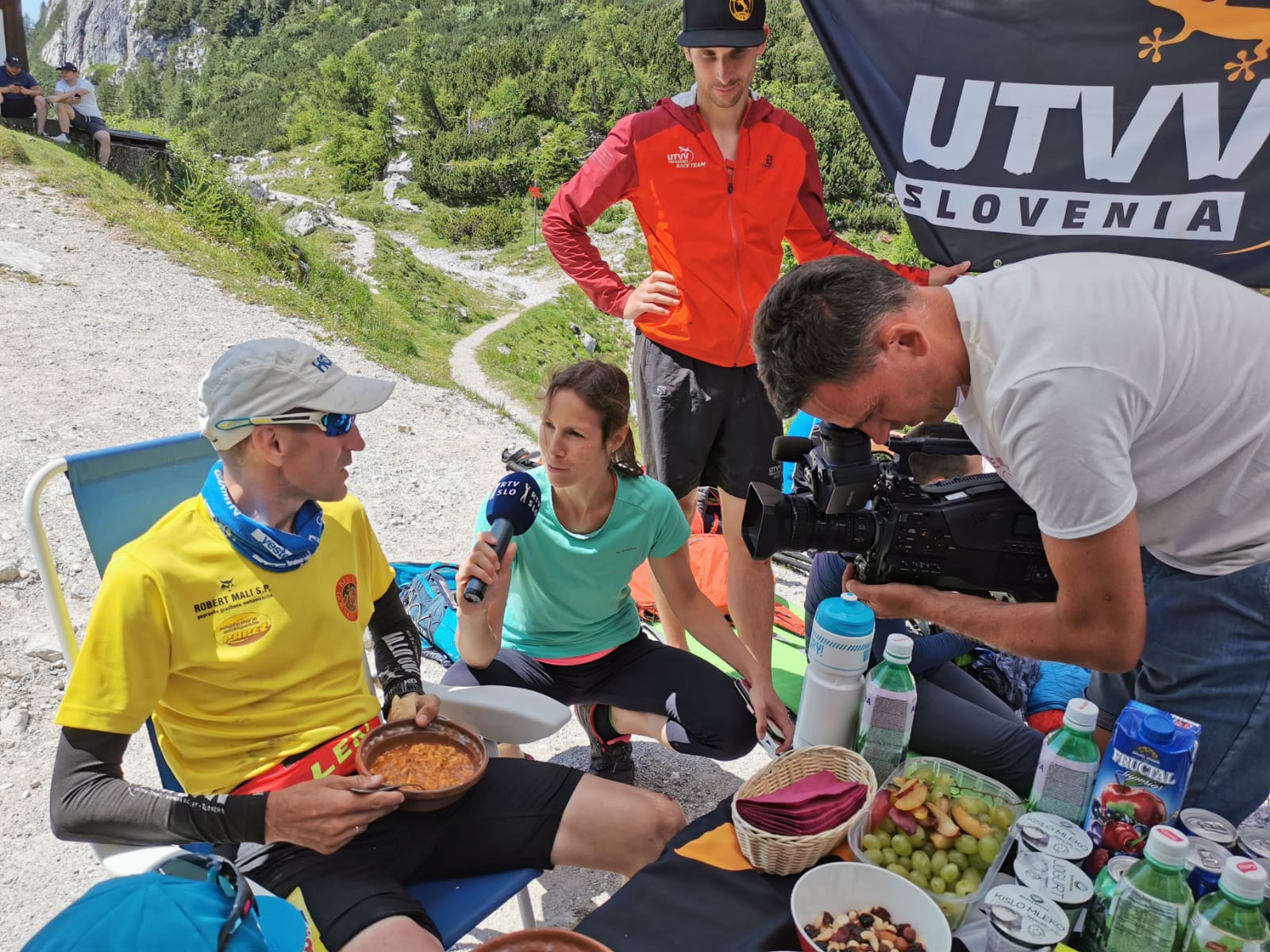 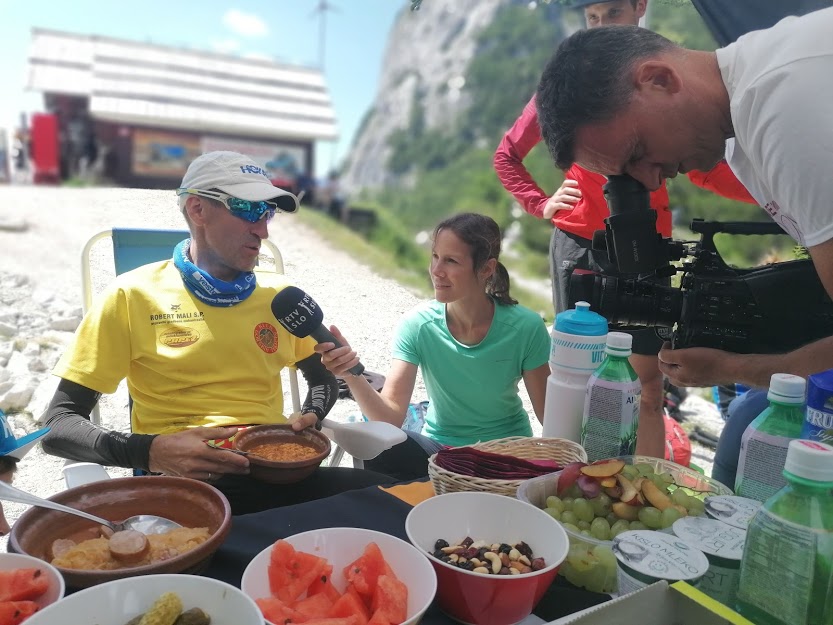 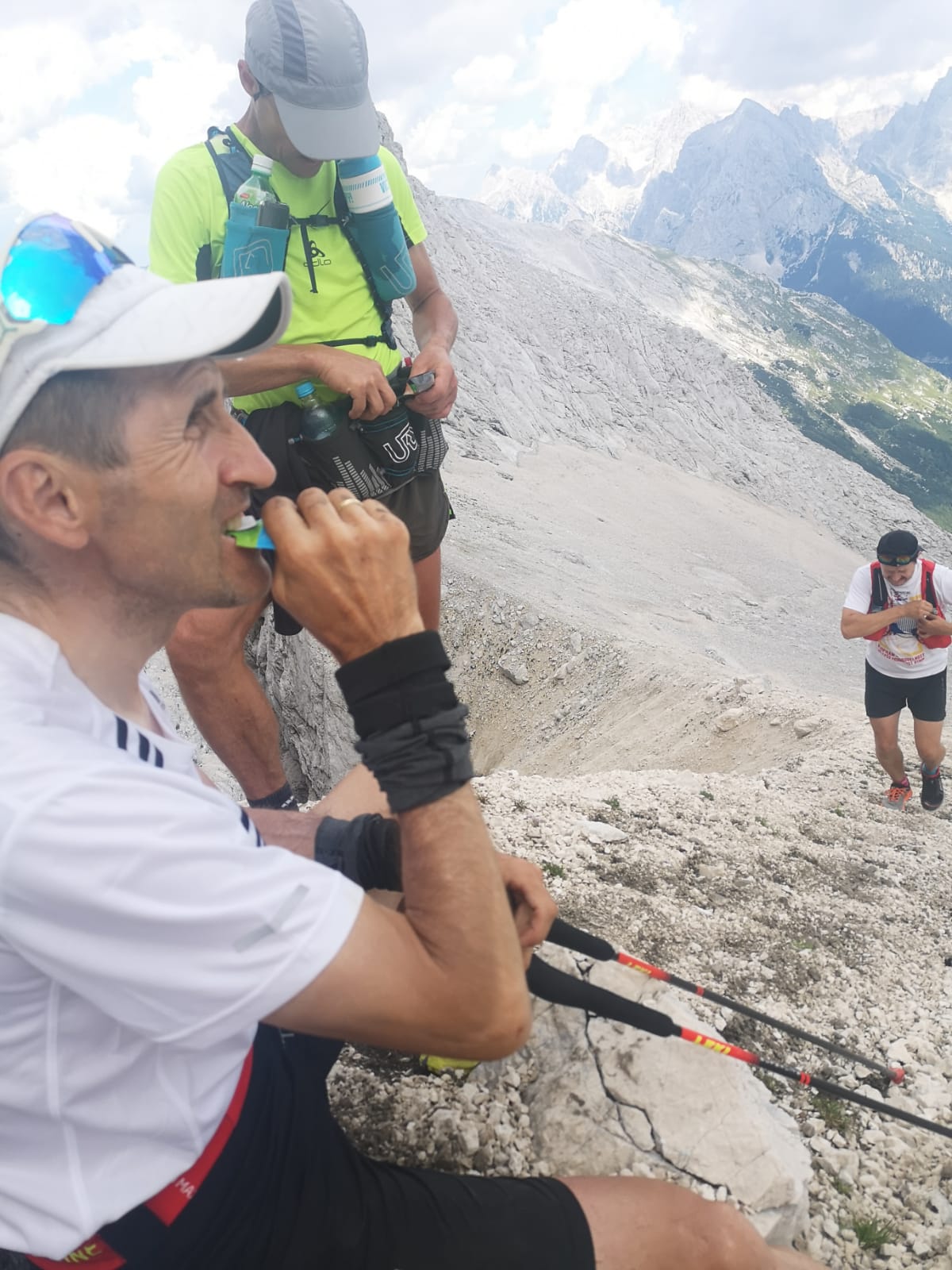 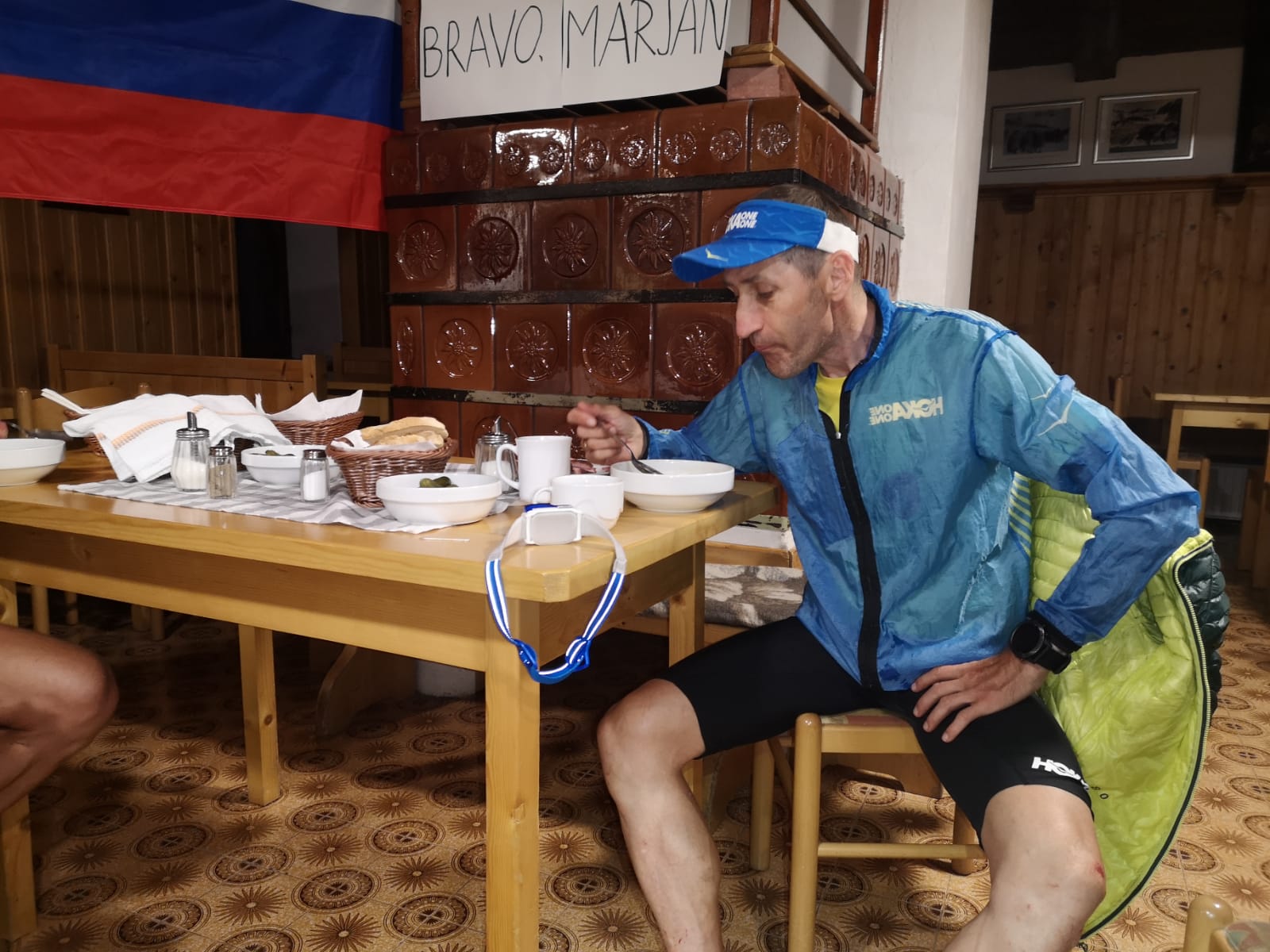 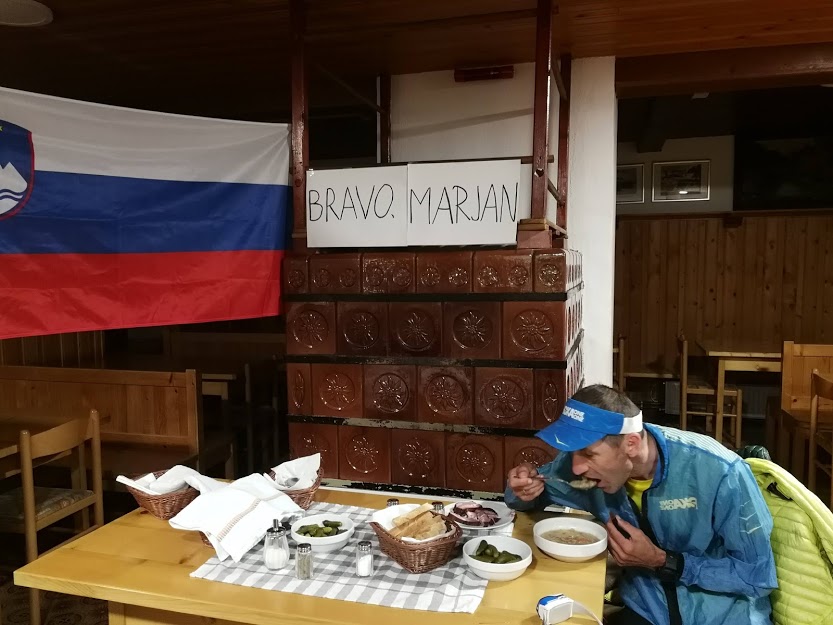 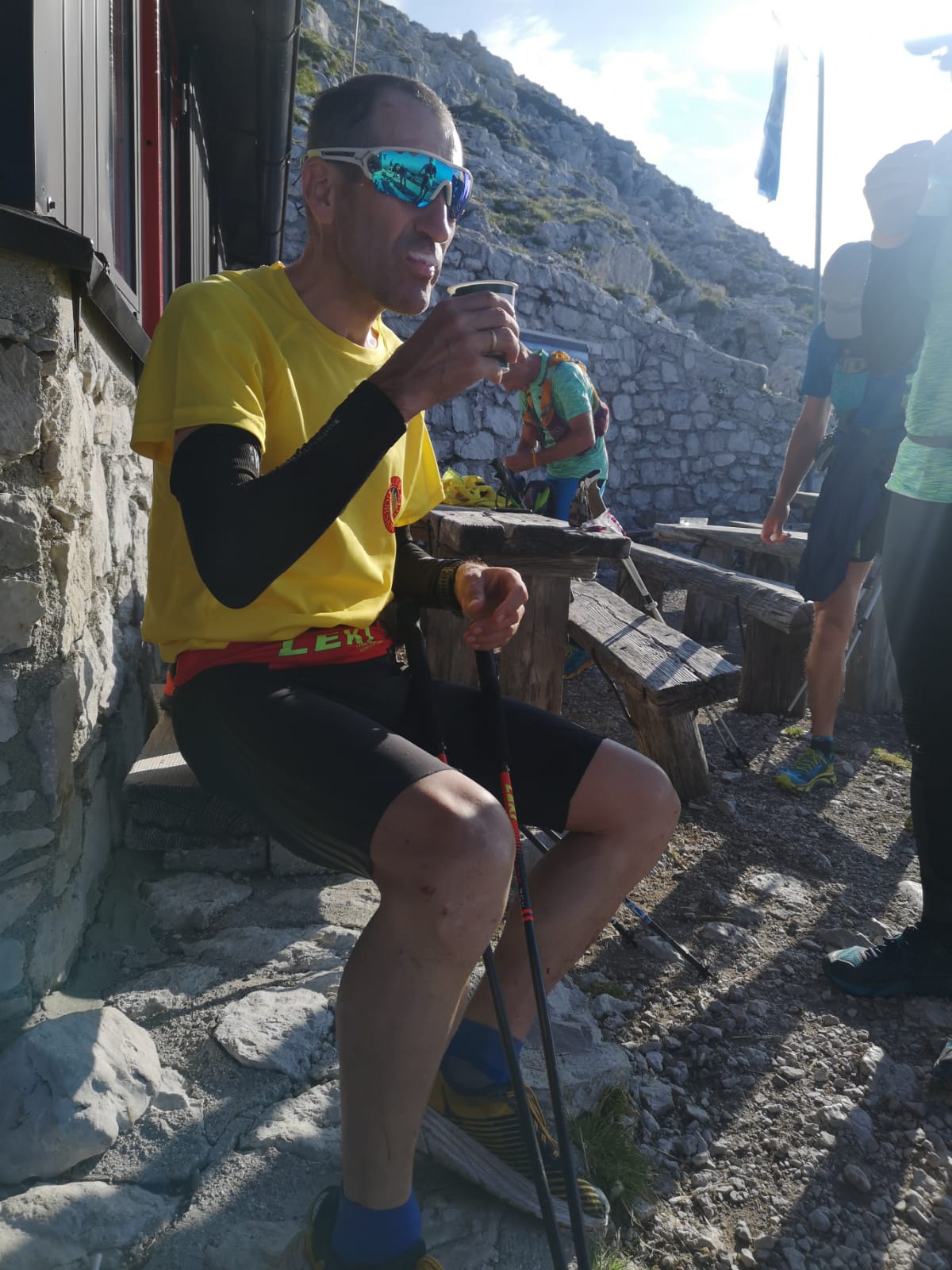 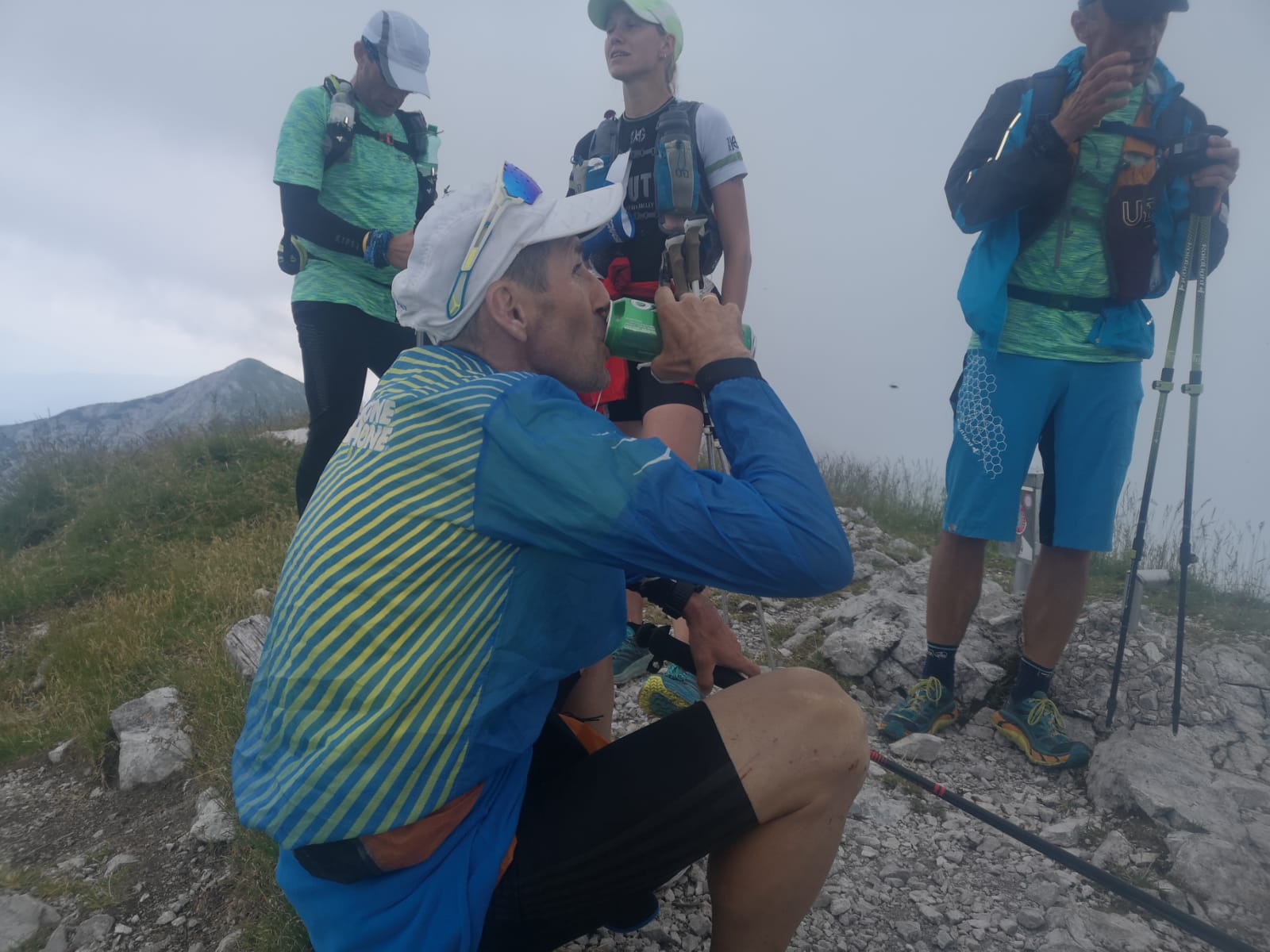 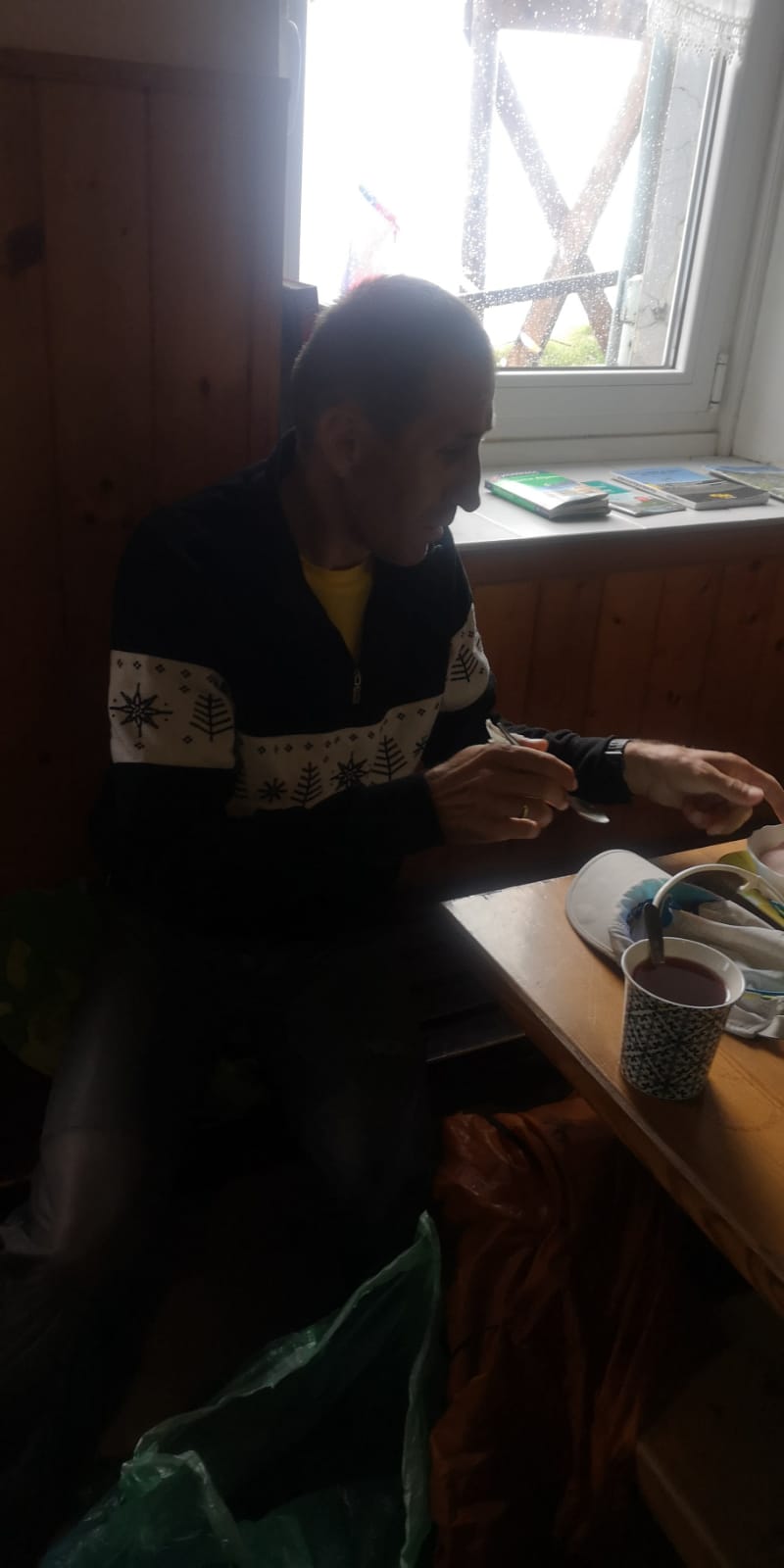 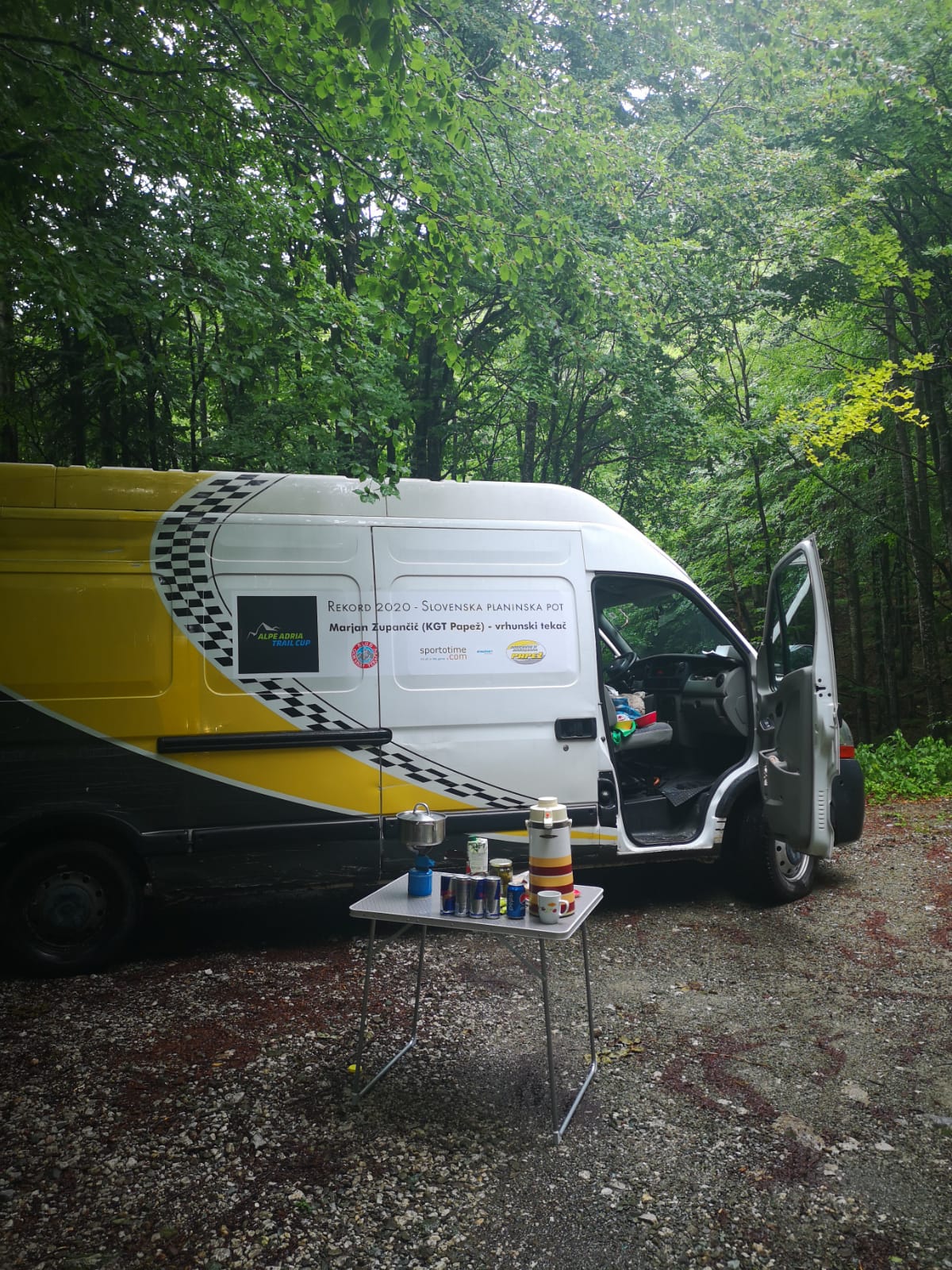 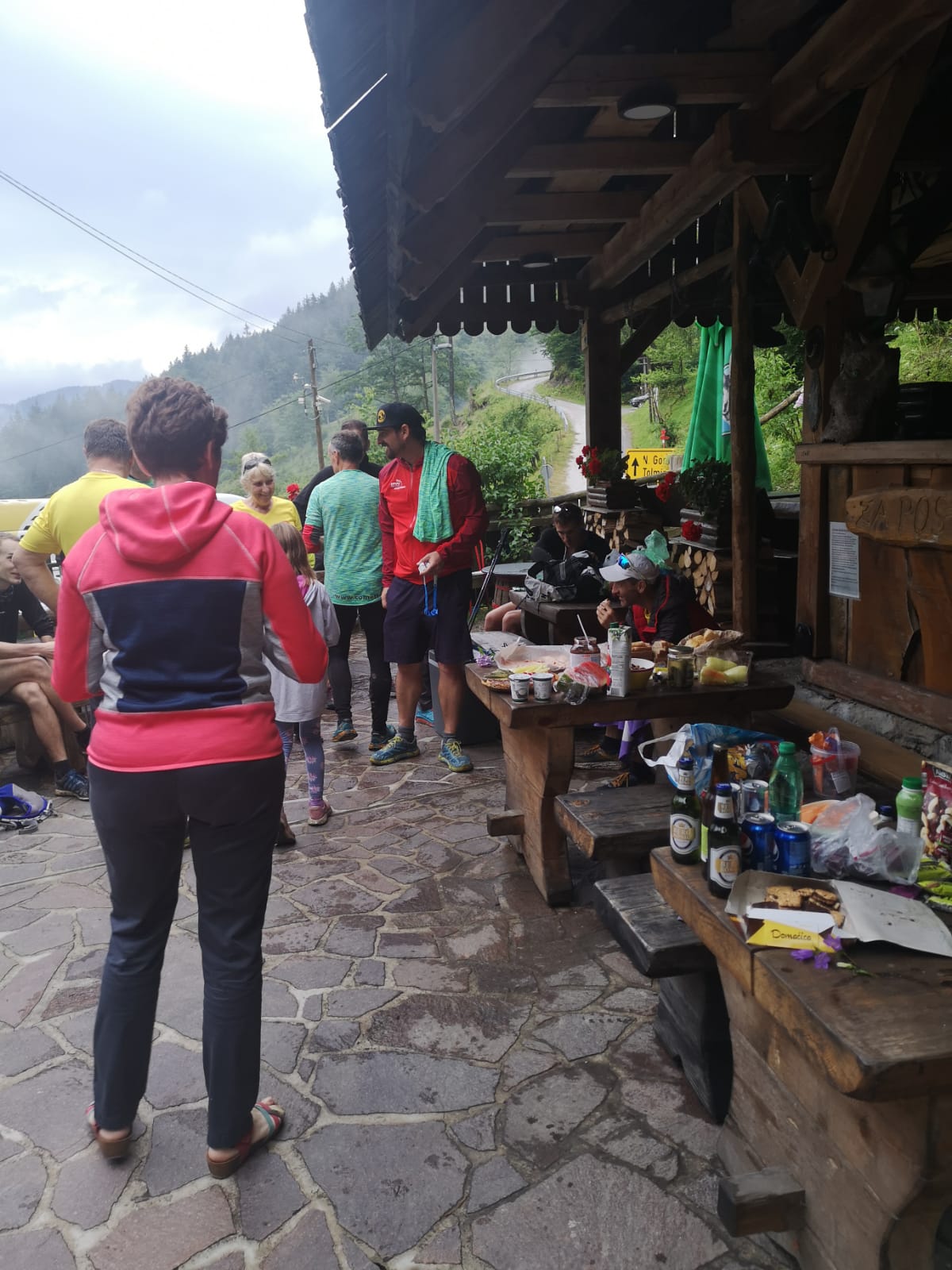 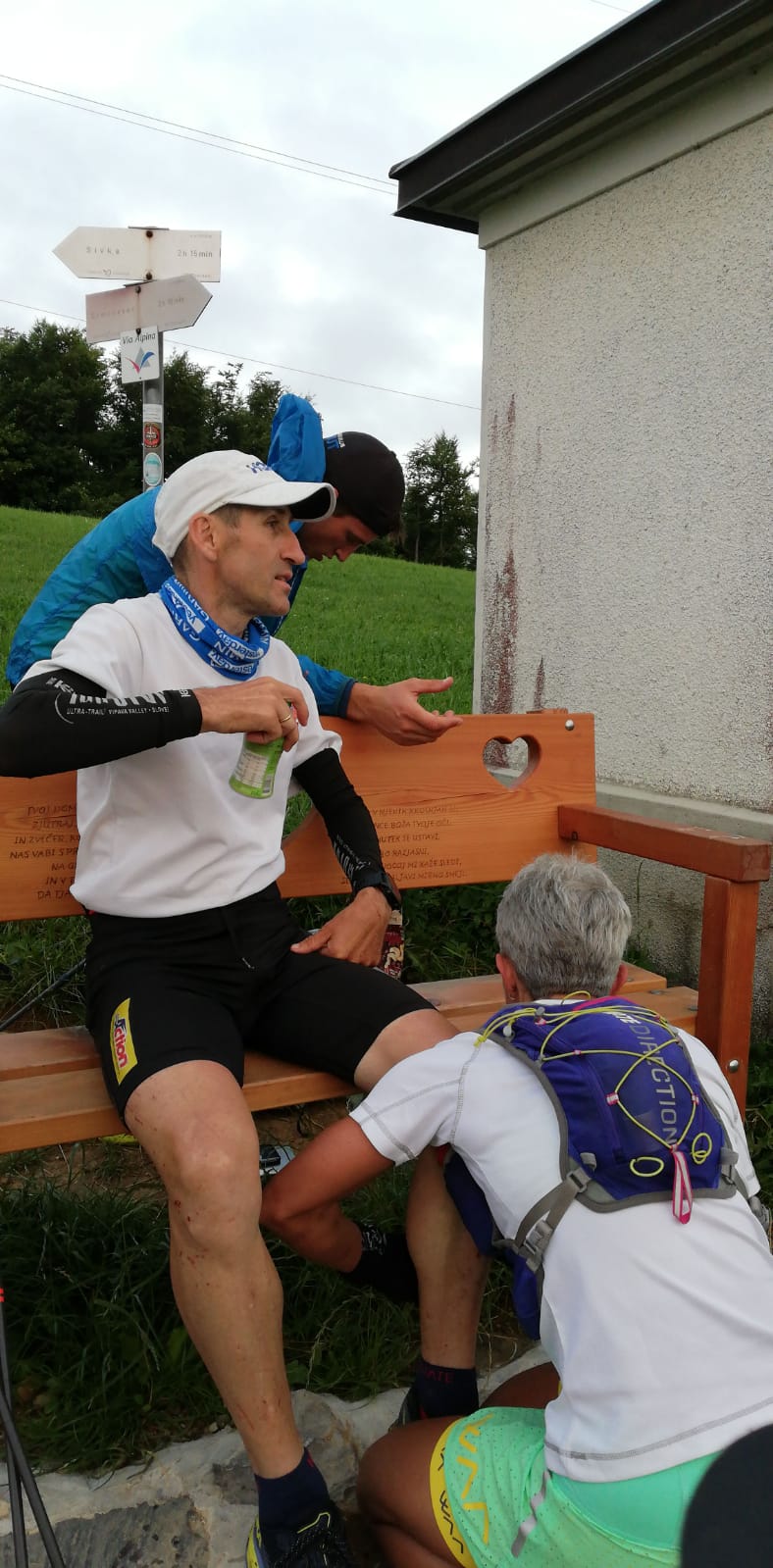 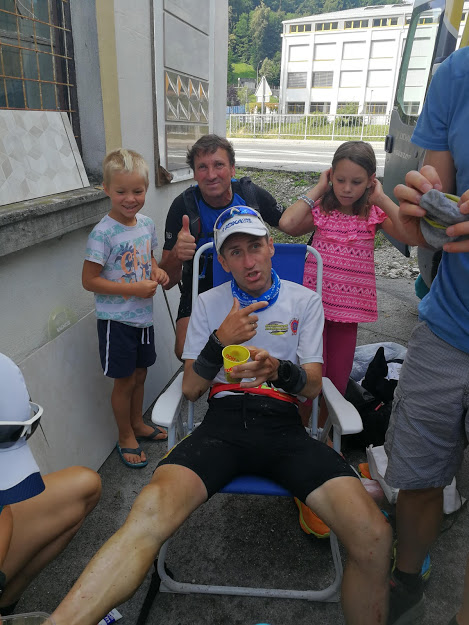 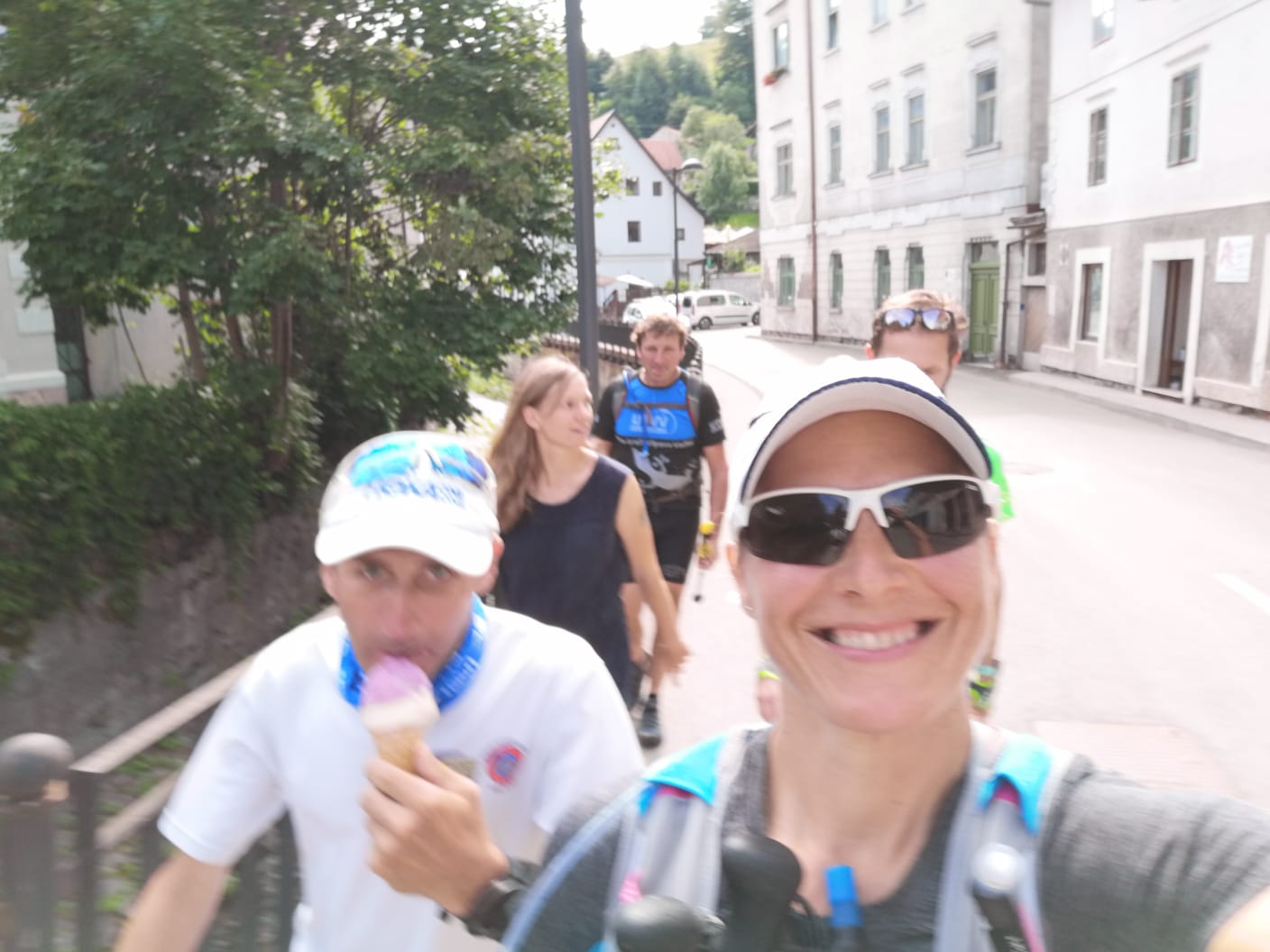 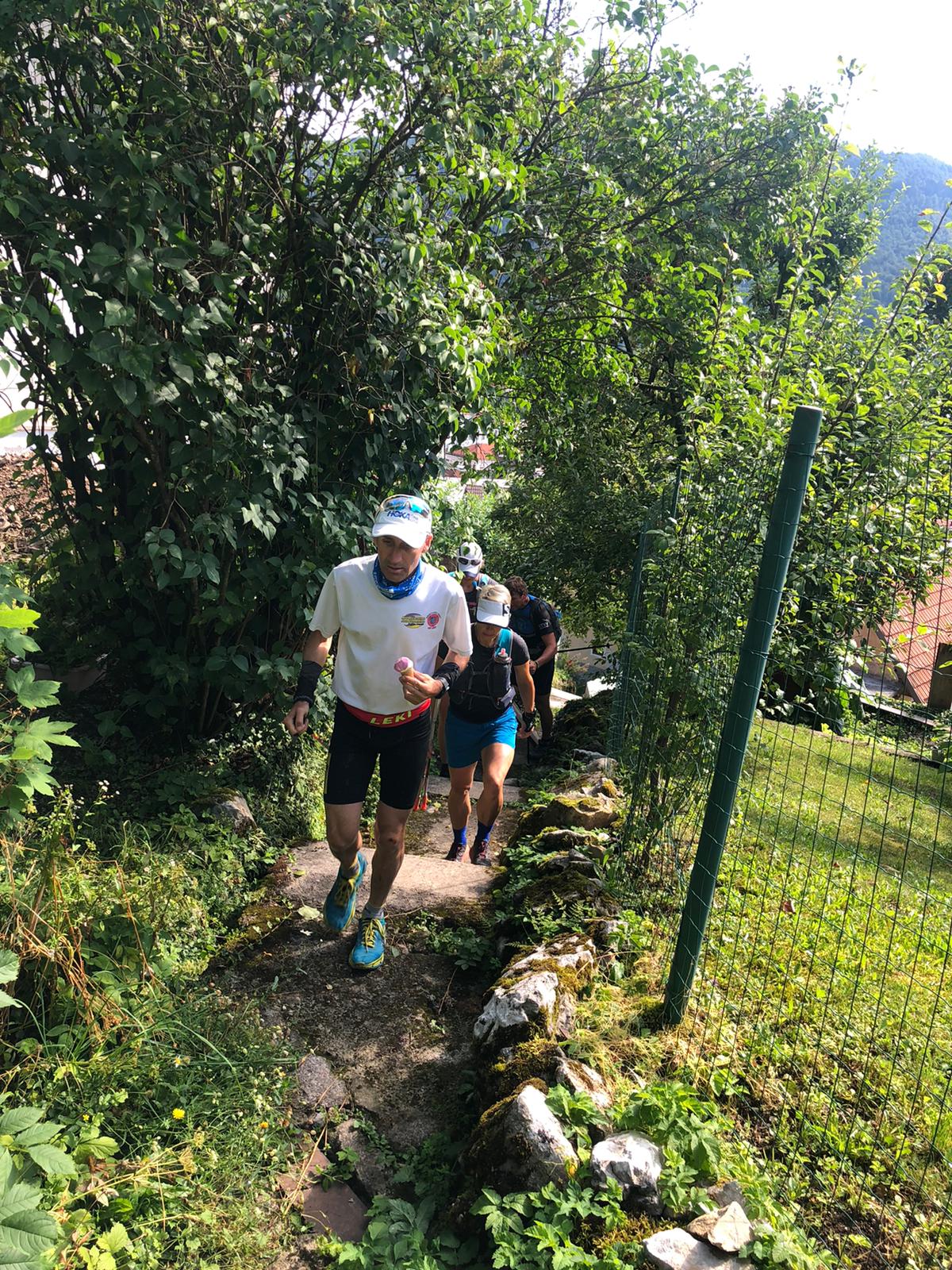 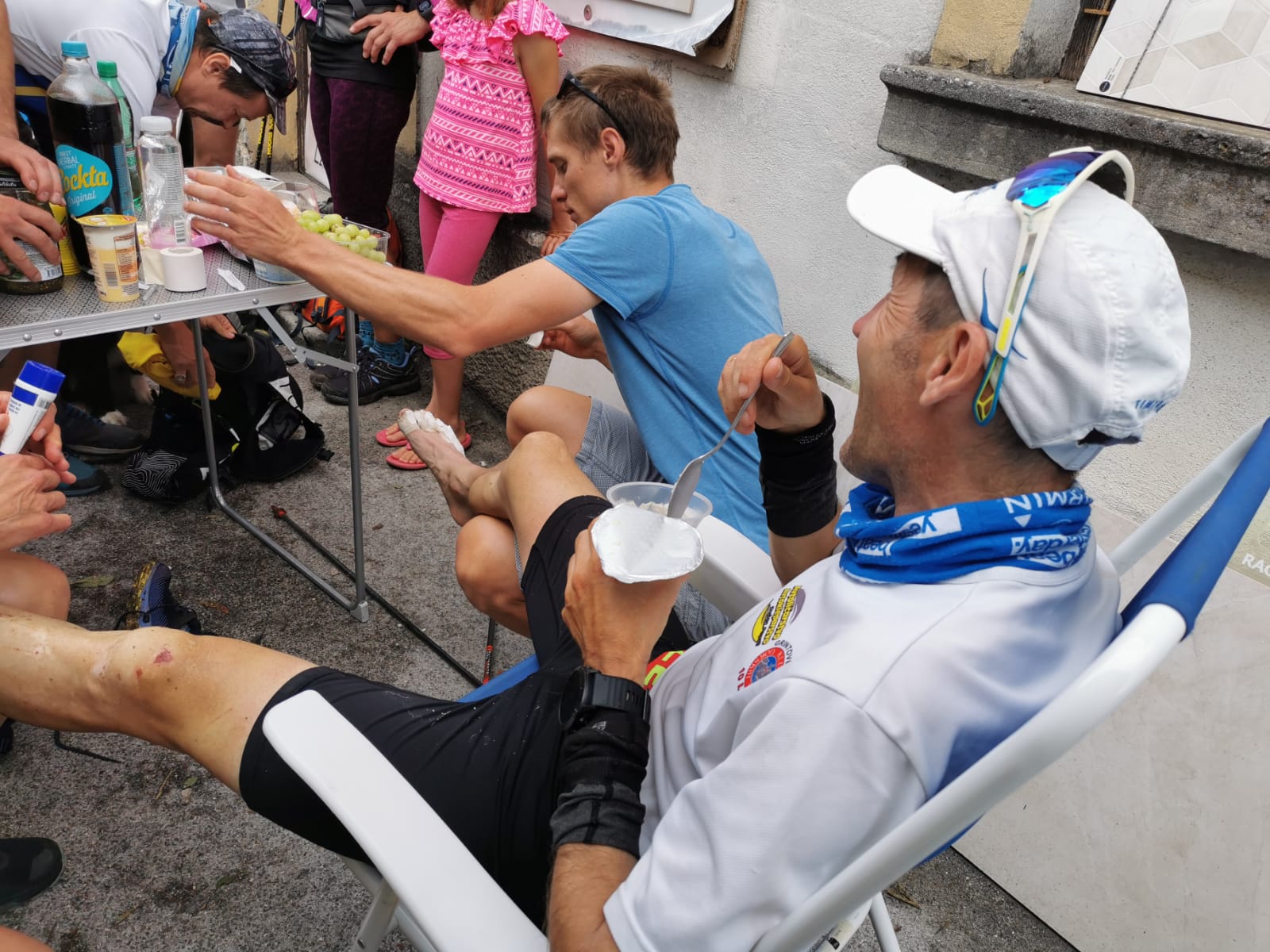 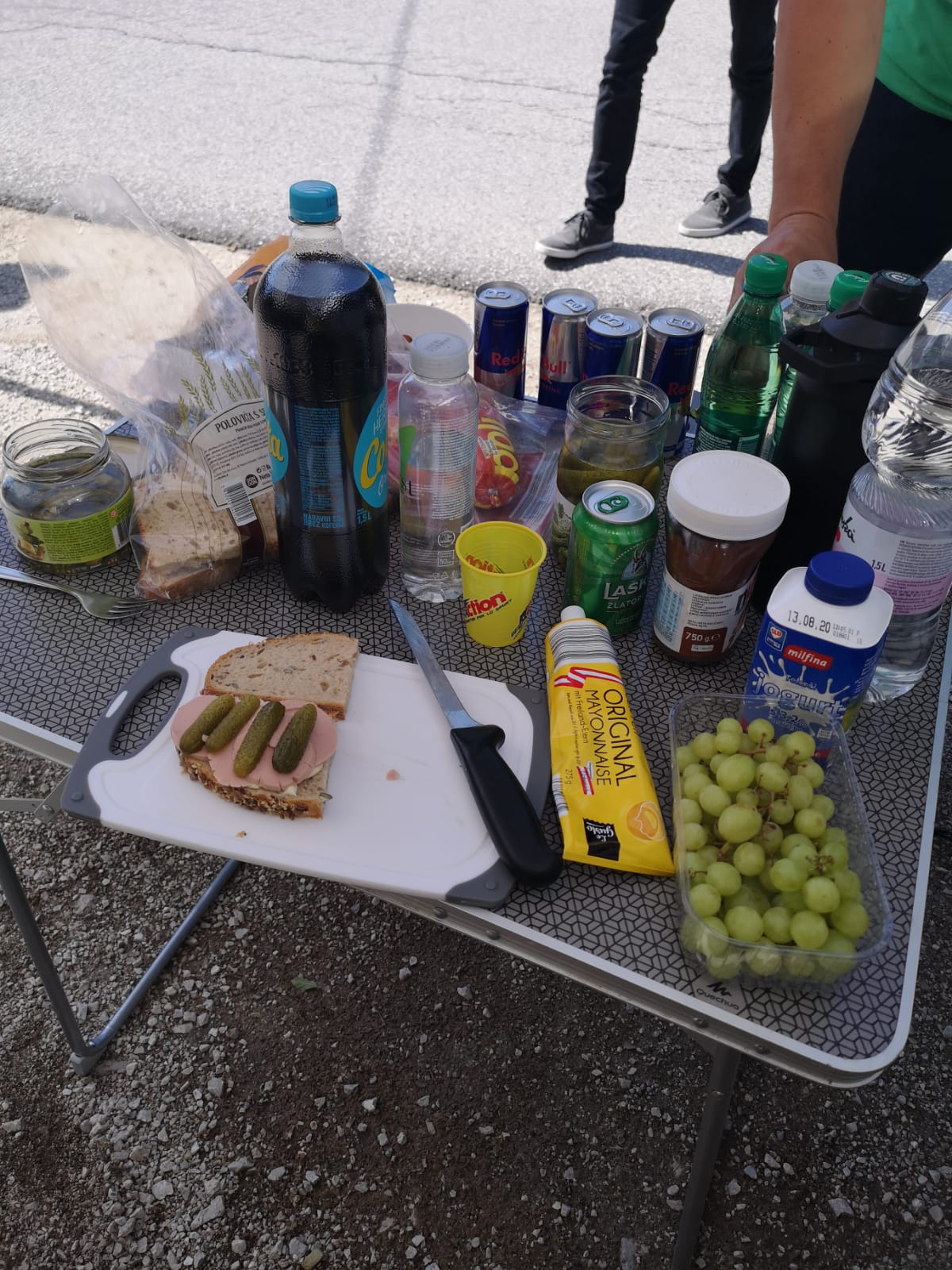 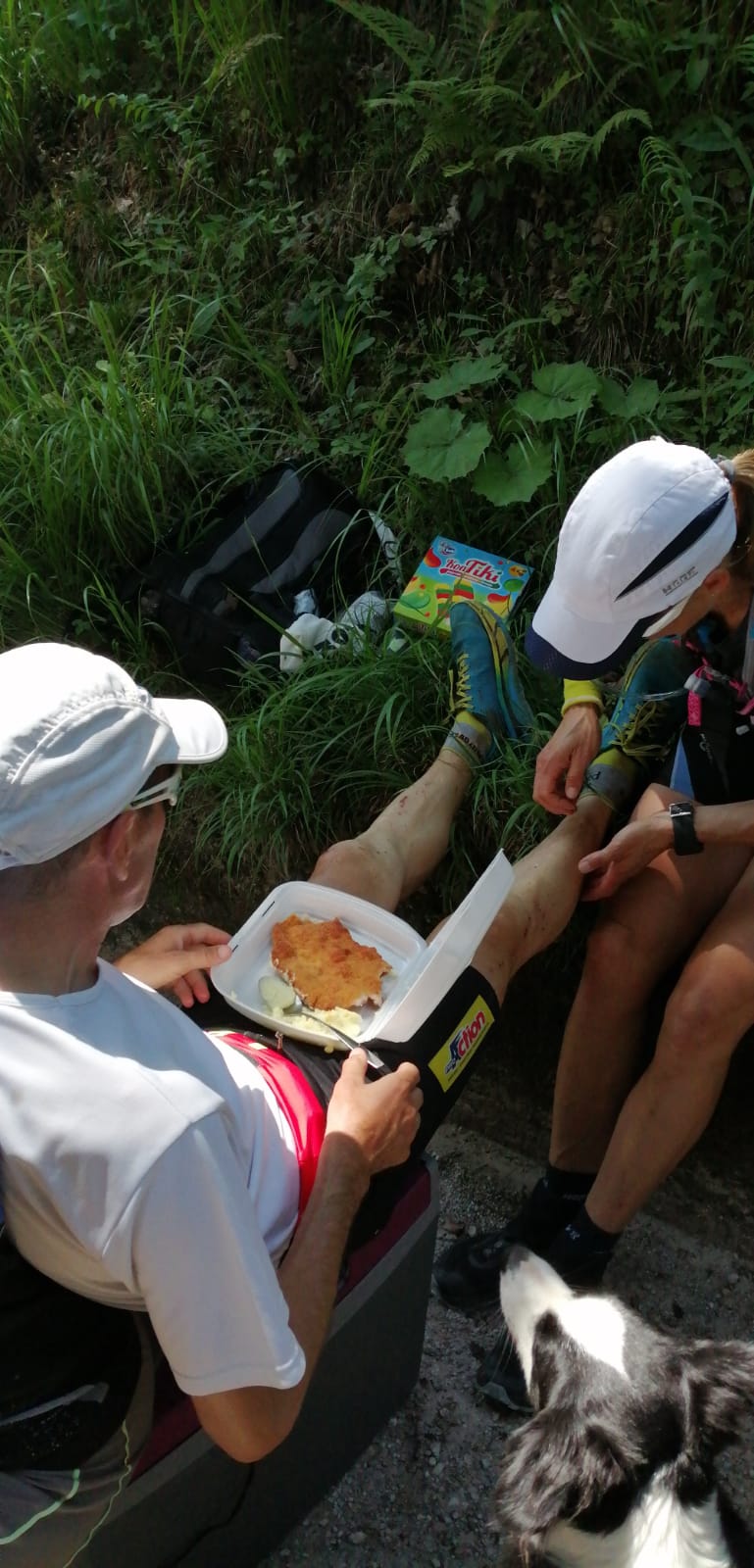 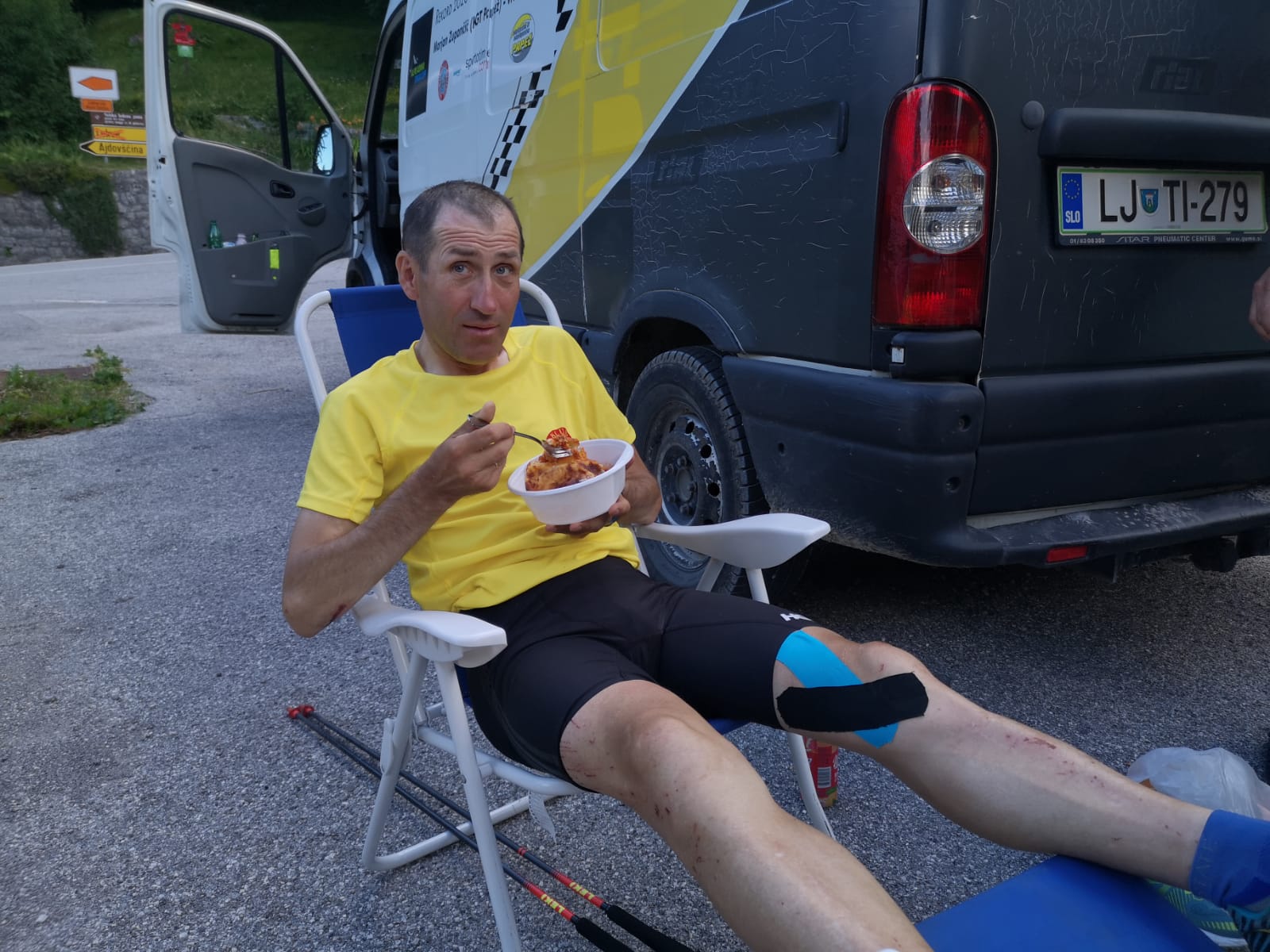 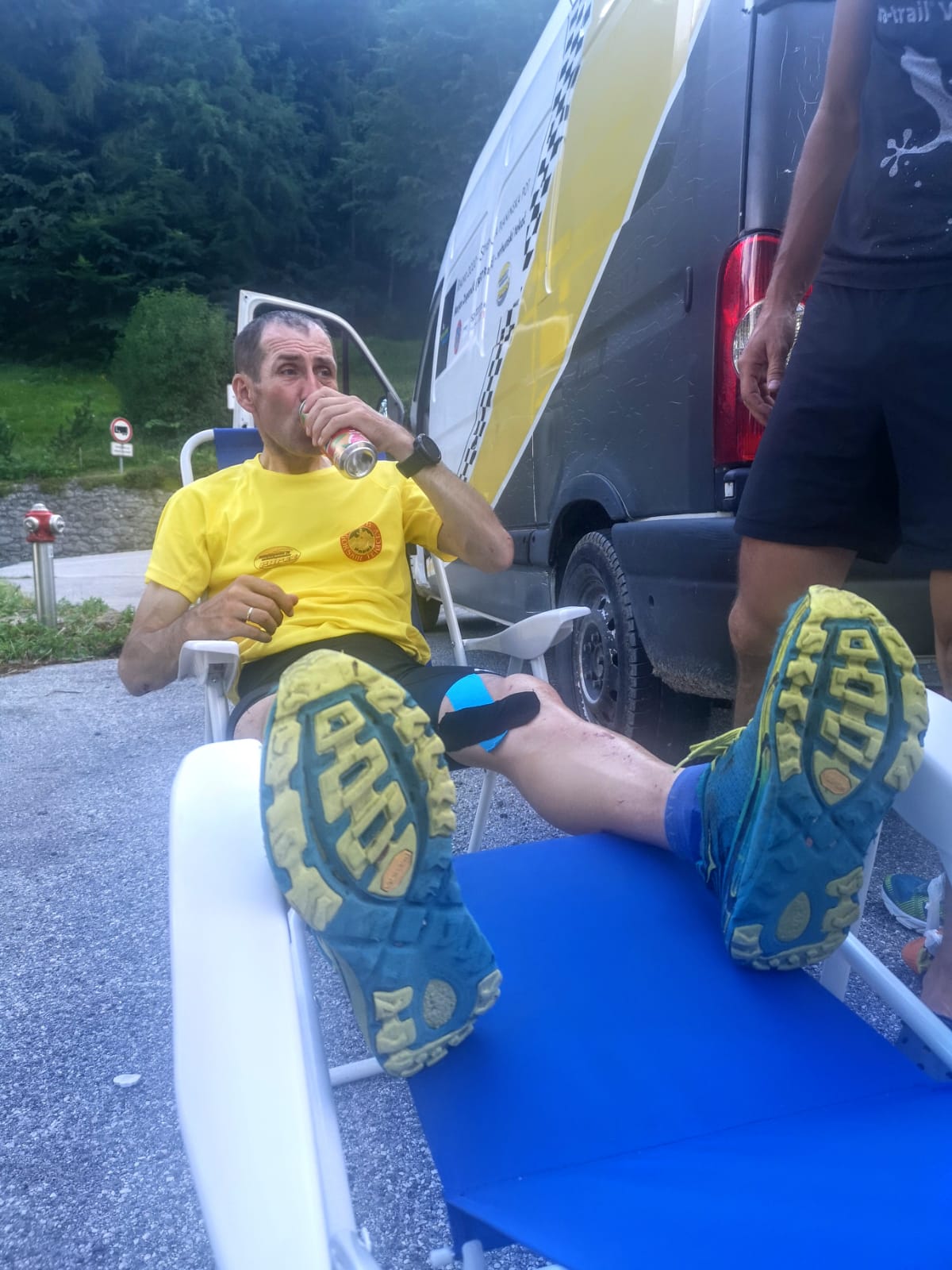 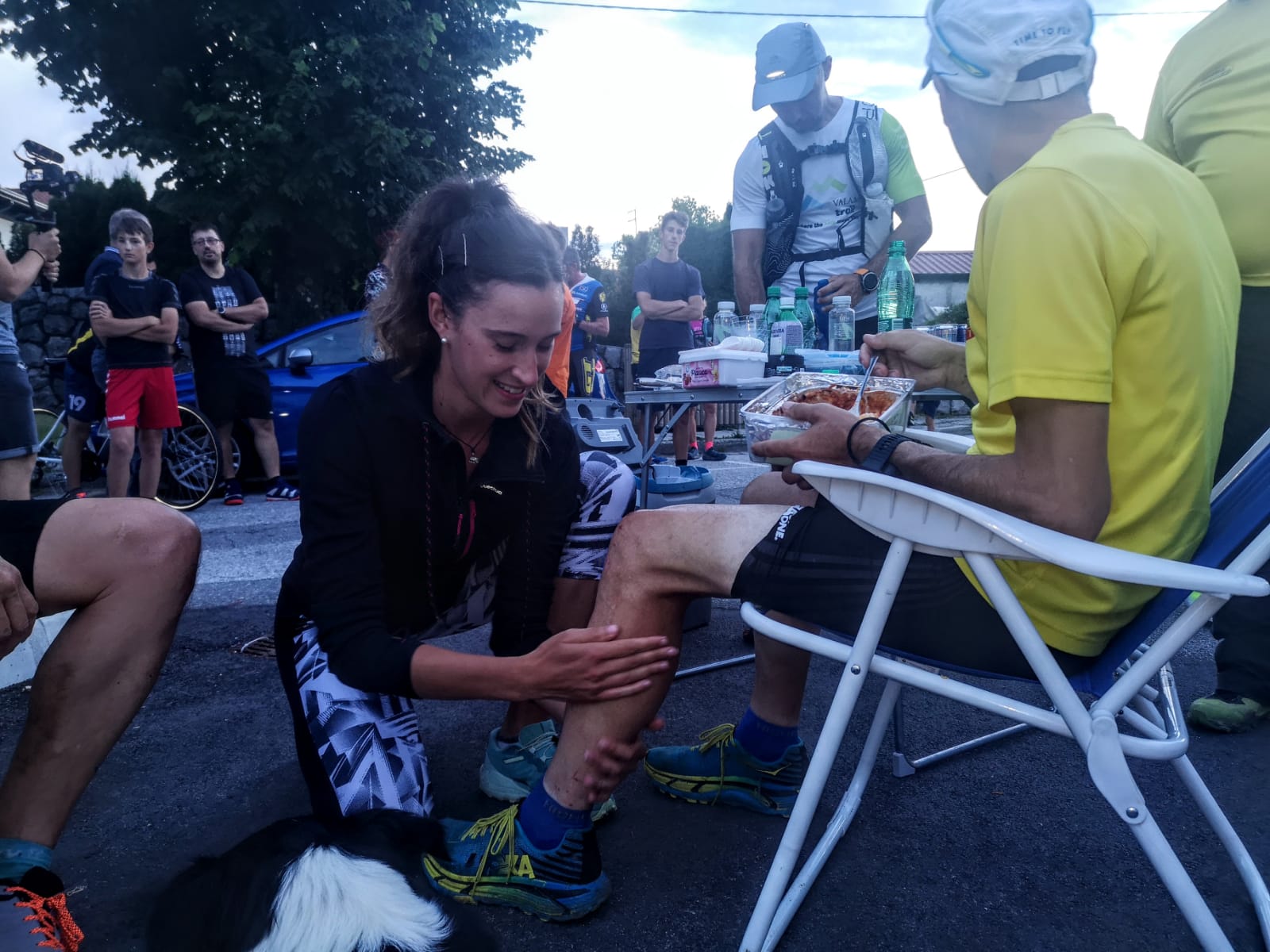 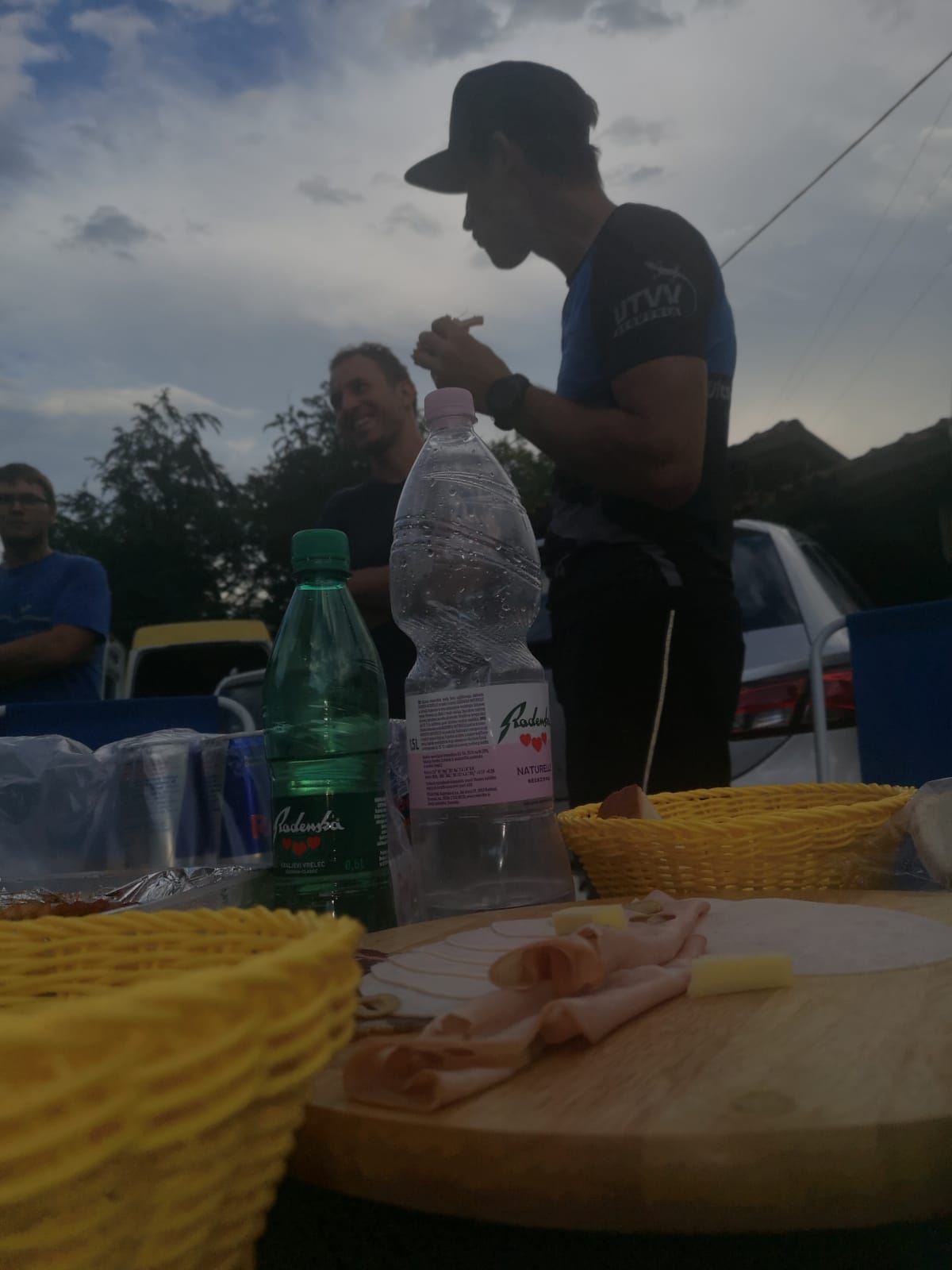 Tešky: Do zdaj je pojedel vse skupaj toliko kot zdaj v enem dnevu. Ne ve, mu kar porinejo v usta neke stvari.DanZap.1.MariborPetek zvečer: rižev narastekČokolešnikSlovenj Gradec: Testenine (malo) + grozdjeDo Slemena: 3x pol banane + šveps + red bull (ni pasal) + vodaSleme: Juha + brusnice + rižev narastek + sadjeProti Smrekovcu: KokakolaSmrekovec: Sendvič + suho sadje + švepsProti Loki: Šveps + rižev narastekLoka: Rižev narastekNa Raduho: Šveps (1/2)Povratek iz Raduhe: Šveps (1/2)  težave z želodcem Ni več jedel in pilIzpljunil riževo čokoladoKoča na Grahotu: Čaj (malo, v bidon, potem postopoma po poti)Pil dovolj celo pot (bidon na 10 min, lulal redno)Robanov kot: kompot (3 žlice) + juha (5 žlic) + makaroni (3 polži)Robanov kot  Kamniško sedlo: kot pečen, zelo malo jedel in pil, razdražen želodecRižev narastek (1/4 kosa)Cedevita (malo, po požirkih)Voda (malo)½ gela2.Mariborska kočaPetek zvečer: rižev narastekČokolešnikSlovenj Gradec: Testenine (malo) + grozdjeDo Slemena: 3x pol banane + šveps + red bull (ni pasal) + vodaSleme: Juha + brusnice + rižev narastek + sadjeProti Smrekovcu: KokakolaSmrekovec: Sendvič + suho sadje + švepsProti Loki: Šveps + rižev narastekLoka: Rižev narastekNa Raduho: Šveps (1/2)Povratek iz Raduhe: Šveps (1/2)  težave z želodcem Ni več jedel in pilIzpljunil riževo čokoladoKoča na Grahotu: Čaj (malo, v bidon, potem postopoma po poti)Pil dovolj celo pot (bidon na 10 min, lulal redno)Robanov kot: kompot (3 žlice) + juha (5 žlic) + makaroni (3 polži)Robanov kot  Kamniško sedlo: kot pečen, zelo malo jedel in pil, razdražen želodecRižev narastek (1/4 kosa)Cedevita (malo, po požirkih)Voda (malo)½ gela3.Ruška koča ArehPetek zvečer: rižev narastekČokolešnikSlovenj Gradec: Testenine (malo) + grozdjeDo Slemena: 3x pol banane + šveps + red bull (ni pasal) + vodaSleme: Juha + brusnice + rižev narastek + sadjeProti Smrekovcu: KokakolaSmrekovec: Sendvič + suho sadje + švepsProti Loki: Šveps + rižev narastekLoka: Rižev narastekNa Raduho: Šveps (1/2)Povratek iz Raduhe: Šveps (1/2)  težave z želodcem Ni več jedel in pilIzpljunil riževo čokoladoKoča na Grahotu: Čaj (malo, v bidon, potem postopoma po poti)Pil dovolj celo pot (bidon na 10 min, lulal redno)Robanov kot: kompot (3 žlice) + juha (5 žlic) + makaroni (3 polži)Robanov kot  Kamniško sedlo: kot pečen, zelo malo jedel in pil, razdražen želodecRižev narastek (1/4 kosa)Cedevita (malo, po požirkih)Voda (malo)½ gela4.Koča na PeskuPetek zvečer: rižev narastekČokolešnikSlovenj Gradec: Testenine (malo) + grozdjeDo Slemena: 3x pol banane + šveps + red bull (ni pasal) + vodaSleme: Juha + brusnice + rižev narastek + sadjeProti Smrekovcu: KokakolaSmrekovec: Sendvič + suho sadje + švepsProti Loki: Šveps + rižev narastekLoka: Rižev narastekNa Raduho: Šveps (1/2)Povratek iz Raduhe: Šveps (1/2)  težave z želodcem Ni več jedel in pilIzpljunil riževo čokoladoKoča na Grahotu: Čaj (malo, v bidon, potem postopoma po poti)Pil dovolj celo pot (bidon na 10 min, lulal redno)Robanov kot: kompot (3 žlice) + juha (5 žlic) + makaroni (3 polži)Robanov kot  Kamniško sedlo: kot pečen, zelo malo jedel in pil, razdražen želodecRižev narastek (1/4 kosa)Cedevita (malo, po požirkih)Voda (malo)½ gela5.Ribniška kočaPetek zvečer: rižev narastekČokolešnikSlovenj Gradec: Testenine (malo) + grozdjeDo Slemena: 3x pol banane + šveps + red bull (ni pasal) + vodaSleme: Juha + brusnice + rižev narastek + sadjeProti Smrekovcu: KokakolaSmrekovec: Sendvič + suho sadje + švepsProti Loki: Šveps + rižev narastekLoka: Rižev narastekNa Raduho: Šveps (1/2)Povratek iz Raduhe: Šveps (1/2)  težave z želodcem Ni več jedel in pilIzpljunil riževo čokoladoKoča na Grahotu: Čaj (malo, v bidon, potem postopoma po poti)Pil dovolj celo pot (bidon na 10 min, lulal redno)Robanov kot: kompot (3 žlice) + juha (5 žlic) + makaroni (3 polži)Robanov kot  Kamniško sedlo: kot pečen, zelo malo jedel in pil, razdražen želodecRižev narastek (1/4 kosa)Cedevita (malo, po požirkih)Voda (malo)½ gela6.Grmovškov dom pod Veliko KopoPetek zvečer: rižev narastekČokolešnikSlovenj Gradec: Testenine (malo) + grozdjeDo Slemena: 3x pol banane + šveps + red bull (ni pasal) + vodaSleme: Juha + brusnice + rižev narastek + sadjeProti Smrekovcu: KokakolaSmrekovec: Sendvič + suho sadje + švepsProti Loki: Šveps + rižev narastekLoka: Rižev narastekNa Raduho: Šveps (1/2)Povratek iz Raduhe: Šveps (1/2)  težave z želodcem Ni več jedel in pilIzpljunil riževo čokoladoKoča na Grahotu: Čaj (malo, v bidon, potem postopoma po poti)Pil dovolj celo pot (bidon na 10 min, lulal redno)Robanov kot: kompot (3 žlice) + juha (5 žlic) + makaroni (3 polži)Robanov kot  Kamniško sedlo: kot pečen, zelo malo jedel in pil, razdražen želodecRižev narastek (1/4 kosa)Cedevita (malo, po požirkih)Voda (malo)½ gela7.Koča pod Kremžarjevim vrhomPetek zvečer: rižev narastekČokolešnikSlovenj Gradec: Testenine (malo) + grozdjeDo Slemena: 3x pol banane + šveps + red bull (ni pasal) + vodaSleme: Juha + brusnice + rižev narastek + sadjeProti Smrekovcu: KokakolaSmrekovec: Sendvič + suho sadje + švepsProti Loki: Šveps + rižev narastekLoka: Rižev narastekNa Raduho: Šveps (1/2)Povratek iz Raduhe: Šveps (1/2)  težave z želodcem Ni več jedel in pilIzpljunil riževo čokoladoKoča na Grahotu: Čaj (malo, v bidon, potem postopoma po poti)Pil dovolj celo pot (bidon na 10 min, lulal redno)Robanov kot: kompot (3 žlice) + juha (5 žlic) + makaroni (3 polži)Robanov kot  Kamniško sedlo: kot pečen, zelo malo jedel in pil, razdražen želodecRižev narastek (1/4 kosa)Cedevita (malo, po požirkih)Voda (malo)½ gela8.Slovenj gradec, pokopališčePetek zvečer: rižev narastekČokolešnikSlovenj Gradec: Testenine (malo) + grozdjeDo Slemena: 3x pol banane + šveps + red bull (ni pasal) + vodaSleme: Juha + brusnice + rižev narastek + sadjeProti Smrekovcu: KokakolaSmrekovec: Sendvič + suho sadje + švepsProti Loki: Šveps + rižev narastekLoka: Rižev narastekNa Raduho: Šveps (1/2)Povratek iz Raduhe: Šveps (1/2)  težave z želodcem Ni več jedel in pilIzpljunil riževo čokoladoKoča na Grahotu: Čaj (malo, v bidon, potem postopoma po poti)Pil dovolj celo pot (bidon na 10 min, lulal redno)Robanov kot: kompot (3 žlice) + juha (5 žlic) + makaroni (3 polži)Robanov kot  Kamniško sedlo: kot pečen, zelo malo jedel in pil, razdražen želodecRižev narastek (1/4 kosa)Cedevita (malo, po požirkih)Voda (malo)½ gela1.9.Poštarski dom pod PlešivcemPetek zvečer: rižev narastekČokolešnikSlovenj Gradec: Testenine (malo) + grozdjeDo Slemena: 3x pol banane + šveps + red bull (ni pasal) + vodaSleme: Juha + brusnice + rižev narastek + sadjeProti Smrekovcu: KokakolaSmrekovec: Sendvič + suho sadje + švepsProti Loki: Šveps + rižev narastekLoka: Rižev narastekNa Raduho: Šveps (1/2)Povratek iz Raduhe: Šveps (1/2)  težave z želodcem Ni več jedel in pilIzpljunil riževo čokoladoKoča na Grahotu: Čaj (malo, v bidon, potem postopoma po poti)Pil dovolj celo pot (bidon na 10 min, lulal redno)Robanov kot: kompot (3 žlice) + juha (5 žlic) + makaroni (3 polži)Robanov kot  Kamniško sedlo: kot pečen, zelo malo jedel in pil, razdražen želodecRižev narastek (1/4 kosa)Cedevita (malo, po požirkih)Voda (malo)½ gela18.7.202010.Dom na Uršlji goriPetek zvečer: rižev narastekČokolešnikSlovenj Gradec: Testenine (malo) + grozdjeDo Slemena: 3x pol banane + šveps + red bull (ni pasal) + vodaSleme: Juha + brusnice + rižev narastek + sadjeProti Smrekovcu: KokakolaSmrekovec: Sendvič + suho sadje + švepsProti Loki: Šveps + rižev narastekLoka: Rižev narastekNa Raduho: Šveps (1/2)Povratek iz Raduhe: Šveps (1/2)  težave z želodcem Ni več jedel in pilIzpljunil riževo čokoladoKoča na Grahotu: Čaj (malo, v bidon, potem postopoma po poti)Pil dovolj celo pot (bidon na 10 min, lulal redno)Robanov kot: kompot (3 žlice) + juha (5 žlic) + makaroni (3 polži)Robanov kot  Kamniško sedlo: kot pečen, zelo malo jedel in pil, razdražen želodecRižev narastek (1/4 kosa)Cedevita (malo, po požirkih)Voda (malo)½ gelasobota11.pri kapelici pod UršljoPetek zvečer: rižev narastekČokolešnikSlovenj Gradec: Testenine (malo) + grozdjeDo Slemena: 3x pol banane + šveps + red bull (ni pasal) + vodaSleme: Juha + brusnice + rižev narastek + sadjeProti Smrekovcu: KokakolaSmrekovec: Sendvič + suho sadje + švepsProti Loki: Šveps + rižev narastekLoka: Rižev narastekNa Raduho: Šveps (1/2)Povratek iz Raduhe: Šveps (1/2)  težave z želodcem Ni več jedel in pilIzpljunil riževo čokoladoKoča na Grahotu: Čaj (malo, v bidon, potem postopoma po poti)Pil dovolj celo pot (bidon na 10 min, lulal redno)Robanov kot: kompot (3 žlice) + juha (5 žlic) + makaroni (3 polži)Robanov kot  Kamniško sedlo: kot pečen, zelo malo jedel in pil, razdražen želodecRižev narastek (1/4 kosa)Cedevita (malo, po požirkih)Voda (malo)½ gela12.Andrejev dom na SlemenuPetek zvečer: rižev narastekČokolešnikSlovenj Gradec: Testenine (malo) + grozdjeDo Slemena: 3x pol banane + šveps + red bull (ni pasal) + vodaSleme: Juha + brusnice + rižev narastek + sadjeProti Smrekovcu: KokakolaSmrekovec: Sendvič + suho sadje + švepsProti Loki: Šveps + rižev narastekLoka: Rižev narastekNa Raduho: Šveps (1/2)Povratek iz Raduhe: Šveps (1/2)  težave z želodcem Ni več jedel in pilIzpljunil riževo čokoladoKoča na Grahotu: Čaj (malo, v bidon, potem postopoma po poti)Pil dovolj celo pot (bidon na 10 min, lulal redno)Robanov kot: kompot (3 žlice) + juha (5 žlic) + makaroni (3 polži)Robanov kot  Kamniško sedlo: kot pečen, zelo malo jedel in pil, razdražen želodecRižev narastek (1/4 kosa)Cedevita (malo, po požirkih)Voda (malo)½ gela13.Dom na SmrekovcuPetek zvečer: rižev narastekČokolešnikSlovenj Gradec: Testenine (malo) + grozdjeDo Slemena: 3x pol banane + šveps + red bull (ni pasal) + vodaSleme: Juha + brusnice + rižev narastek + sadjeProti Smrekovcu: KokakolaSmrekovec: Sendvič + suho sadje + švepsProti Loki: Šveps + rižev narastekLoka: Rižev narastekNa Raduho: Šveps (1/2)Povratek iz Raduhe: Šveps (1/2)  težave z želodcem Ni več jedel in pilIzpljunil riževo čokoladoKoča na Grahotu: Čaj (malo, v bidon, potem postopoma po poti)Pil dovolj celo pot (bidon na 10 min, lulal redno)Robanov kot: kompot (3 žlice) + juha (5 žlic) + makaroni (3 polži)Robanov kot  Kamniško sedlo: kot pečen, zelo malo jedel in pil, razdražen želodecRižev narastek (1/4 kosa)Cedevita (malo, po požirkih)Voda (malo)½ gela14.Koča na Loki pod RaduhoPetek zvečer: rižev narastekČokolešnikSlovenj Gradec: Testenine (malo) + grozdjeDo Slemena: 3x pol banane + šveps + red bull (ni pasal) + vodaSleme: Juha + brusnice + rižev narastek + sadjeProti Smrekovcu: KokakolaSmrekovec: Sendvič + suho sadje + švepsProti Loki: Šveps + rižev narastekLoka: Rižev narastekNa Raduho: Šveps (1/2)Povratek iz Raduhe: Šveps (1/2)  težave z želodcem Ni več jedel in pilIzpljunil riževo čokoladoKoča na Grahotu: Čaj (malo, v bidon, potem postopoma po poti)Pil dovolj celo pot (bidon na 10 min, lulal redno)Robanov kot: kompot (3 žlice) + juha (5 žlic) + makaroni (3 polži)Robanov kot  Kamniško sedlo: kot pečen, zelo malo jedel in pil, razdražen želodecRižev narastek (1/4 kosa)Cedevita (malo, po požirkih)Voda (malo)½ gela15.Velika RaduhaPetek zvečer: rižev narastekČokolešnikSlovenj Gradec: Testenine (malo) + grozdjeDo Slemena: 3x pol banane + šveps + red bull (ni pasal) + vodaSleme: Juha + brusnice + rižev narastek + sadjeProti Smrekovcu: KokakolaSmrekovec: Sendvič + suho sadje + švepsProti Loki: Šveps + rižev narastekLoka: Rižev narastekNa Raduho: Šveps (1/2)Povratek iz Raduhe: Šveps (1/2)  težave z želodcem Ni več jedel in pilIzpljunil riževo čokoladoKoča na Grahotu: Čaj (malo, v bidon, potem postopoma po poti)Pil dovolj celo pot (bidon na 10 min, lulal redno)Robanov kot: kompot (3 žlice) + juha (5 žlic) + makaroni (3 polži)Robanov kot  Kamniško sedlo: kot pečen, zelo malo jedel in pil, razdražen želodecRižev narastek (1/4 kosa)Cedevita (malo, po požirkih)Voda (malo)½ gela16.Koča na Grohatu pod RaduhoPetek zvečer: rižev narastekČokolešnikSlovenj Gradec: Testenine (malo) + grozdjeDo Slemena: 3x pol banane + šveps + red bull (ni pasal) + vodaSleme: Juha + brusnice + rižev narastek + sadjeProti Smrekovcu: KokakolaSmrekovec: Sendvič + suho sadje + švepsProti Loki: Šveps + rižev narastekLoka: Rižev narastekNa Raduho: Šveps (1/2)Povratek iz Raduhe: Šveps (1/2)  težave z želodcem Ni več jedel in pilIzpljunil riževo čokoladoKoča na Grahotu: Čaj (malo, v bidon, potem postopoma po poti)Pil dovolj celo pot (bidon na 10 min, lulal redno)Robanov kot: kompot (3 žlice) + juha (5 žlic) + makaroni (3 polži)Robanov kot  Kamniško sedlo: kot pečen, zelo malo jedel in pil, razdražen želodecRižev narastek (1/4 kosa)Cedevita (malo, po požirkih)Voda (malo)½ gela17.Robanov kotPetek zvečer: rižev narastekČokolešnikSlovenj Gradec: Testenine (malo) + grozdjeDo Slemena: 3x pol banane + šveps + red bull (ni pasal) + vodaSleme: Juha + brusnice + rižev narastek + sadjeProti Smrekovcu: KokakolaSmrekovec: Sendvič + suho sadje + švepsProti Loki: Šveps + rižev narastekLoka: Rižev narastekNa Raduho: Šveps (1/2)Povratek iz Raduhe: Šveps (1/2)  težave z želodcem Ni več jedel in pilIzpljunil riževo čokoladoKoča na Grahotu: Čaj (malo, v bidon, potem postopoma po poti)Pil dovolj celo pot (bidon na 10 min, lulal redno)Robanov kot: kompot (3 žlice) + juha (5 žlic) + makaroni (3 polži)Robanov kot  Kamniško sedlo: kot pečen, zelo malo jedel in pil, razdražen želodecRižev narastek (1/4 kosa)Cedevita (malo, po požirkih)Voda (malo)½ gela18.OjstricaPetek zvečer: rižev narastekČokolešnikSlovenj Gradec: Testenine (malo) + grozdjeDo Slemena: 3x pol banane + šveps + red bull (ni pasal) + vodaSleme: Juha + brusnice + rižev narastek + sadjeProti Smrekovcu: KokakolaSmrekovec: Sendvič + suho sadje + švepsProti Loki: Šveps + rižev narastekLoka: Rižev narastekNa Raduho: Šveps (1/2)Povratek iz Raduhe: Šveps (1/2)  težave z želodcem Ni več jedel in pilIzpljunil riževo čokoladoKoča na Grahotu: Čaj (malo, v bidon, potem postopoma po poti)Pil dovolj celo pot (bidon na 10 min, lulal redno)Robanov kot: kompot (3 žlice) + juha (5 žlic) + makaroni (3 polži)Robanov kot  Kamniško sedlo: kot pečen, zelo malo jedel in pil, razdražen želodecRižev narastek (1/4 kosa)Cedevita (malo, po požirkih)Voda (malo)½ gela19.KorošicaPetek zvečer: rižev narastekČokolešnikSlovenj Gradec: Testenine (malo) + grozdjeDo Slemena: 3x pol banane + šveps + red bull (ni pasal) + vodaSleme: Juha + brusnice + rižev narastek + sadjeProti Smrekovcu: KokakolaSmrekovec: Sendvič + suho sadje + švepsProti Loki: Šveps + rižev narastekLoka: Rižev narastekNa Raduho: Šveps (1/2)Povratek iz Raduhe: Šveps (1/2)  težave z želodcem Ni več jedel in pilIzpljunil riževo čokoladoKoča na Grahotu: Čaj (malo, v bidon, potem postopoma po poti)Pil dovolj celo pot (bidon na 10 min, lulal redno)Robanov kot: kompot (3 žlice) + juha (5 žlic) + makaroni (3 polži)Robanov kot  Kamniško sedlo: kot pečen, zelo malo jedel in pil, razdražen želodecRižev narastek (1/4 kosa)Cedevita (malo, po požirkih)Voda (malo)½ gela20.Kamniško sedloKamniško sedlo: Gelov in napitkov ne more, samo cedevita in čaj Prežganka (cela skodelica)Par požirkov vodeMg + solČaj Cojzova: Prežganka (3 žlice)Rupurut, NolpazaNa Skuto: Sendvič (1 grižljaj od mimoidočega)Kočna: Gel 1x Mg v prahu (od mimoidočega)Cela trasa:Banana4,5 dl grenkega čaja + izotonik (sol + Mg)*Ukrepi: tablete, bazična hrana, topla pijača, kakav, cedevite ne, ponuditi vsake 10 min, pivo, ne silit jest, sol > sladkor poudarek, ključna stabilizacija vnosa hrane ne časovnica, juha (iz vrečke/domača), kuhan krompir s siromKočna – stabilizacijaČeška koča: Mix ½ piva, ½ radlerjaDom pod Storžičem: Perutničke 3x + makaroni s tuno (nekaj vilic) + štrudelj (2 grižljaja) + ½ l gostega soka (+ spanje 6 ur)Počutje olimpijsko, močna forma, ima apetit :DProti Kriški gori: sanja ričet*Kupimo pečena piščančja bedra  to sigurno poje21.Turska PgoraKamniško sedlo: Gelov in napitkov ne more, samo cedevita in čaj Prežganka (cela skodelica)Par požirkov vodeMg + solČaj Cojzova: Prežganka (3 žlice)Rupurut, NolpazaNa Skuto: Sendvič (1 grižljaj od mimoidočega)Kočna: Gel 1x Mg v prahu (od mimoidočega)Cela trasa:Banana4,5 dl grenkega čaja + izotonik (sol + Mg)*Ukrepi: tablete, bazična hrana, topla pijača, kakav, cedevite ne, ponuditi vsake 10 min, pivo, ne silit jest, sol > sladkor poudarek, ključna stabilizacija vnosa hrane ne časovnica, juha (iz vrečke/domača), kuhan krompir s siromKočna – stabilizacijaČeška koča: Mix ½ piva, ½ radlerjaDom pod Storžičem: Perutničke 3x + makaroni s tuno (nekaj vilic) + štrudelj (2 grižljaja) + ½ l gostega soka (+ spanje 6 ur)Počutje olimpijsko, močna forma, ima apetit :DProti Kriški gori: sanja ričet*Kupimo pečena piščančja bedra  to sigurno poje22.SkutaKamniško sedlo: Gelov in napitkov ne more, samo cedevita in čaj Prežganka (cela skodelica)Par požirkov vodeMg + solČaj Cojzova: Prežganka (3 žlice)Rupurut, NolpazaNa Skuto: Sendvič (1 grižljaj od mimoidočega)Kočna: Gel 1x Mg v prahu (od mimoidočega)Cela trasa:Banana4,5 dl grenkega čaja + izotonik (sol + Mg)*Ukrepi: tablete, bazična hrana, topla pijača, kakav, cedevite ne, ponuditi vsake 10 min, pivo, ne silit jest, sol > sladkor poudarek, ključna stabilizacija vnosa hrane ne časovnica, juha (iz vrečke/domača), kuhan krompir s siromKočna – stabilizacijaČeška koča: Mix ½ piva, ½ radlerjaDom pod Storžičem: Perutničke 3x + makaroni s tuno (nekaj vilic) + štrudelj (2 grižljaja) + ½ l gostega soka (+ spanje 6 ur)Počutje olimpijsko, močna forma, ima apetit :DProti Kriški gori: sanja ričet*Kupimo pečena piščančja bedra  to sigurno poje23.Kokrško sedlo Kamniško sedlo: Gelov in napitkov ne more, samo cedevita in čaj Prežganka (cela skodelica)Par požirkov vodeMg + solČaj Cojzova: Prežganka (3 žlice)Rupurut, NolpazaNa Skuto: Sendvič (1 grižljaj od mimoidočega)Kočna: Gel 1x Mg v prahu (od mimoidočega)Cela trasa:Banana4,5 dl grenkega čaja + izotonik (sol + Mg)*Ukrepi: tablete, bazična hrana, topla pijača, kakav, cedevite ne, ponuditi vsake 10 min, pivo, ne silit jest, sol > sladkor poudarek, ključna stabilizacija vnosa hrane ne časovnica, juha (iz vrečke/domača), kuhan krompir s siromKočna – stabilizacijaČeška koča: Mix ½ piva, ½ radlerjaDom pod Storžičem: Perutničke 3x + makaroni s tuno (nekaj vilic) + štrudelj (2 grižljaja) + ½ l gostega soka (+ spanje 6 ur)Počutje olimpijsko, močna forma, ima apetit :DProti Kriški gori: sanja ričet*Kupimo pečena piščančja bedra  to sigurno poje24.GrintovecKamniško sedlo: Gelov in napitkov ne more, samo cedevita in čaj Prežganka (cela skodelica)Par požirkov vodeMg + solČaj Cojzova: Prežganka (3 žlice)Rupurut, NolpazaNa Skuto: Sendvič (1 grižljaj od mimoidočega)Kočna: Gel 1x Mg v prahu (od mimoidočega)Cela trasa:Banana4,5 dl grenkega čaja + izotonik (sol + Mg)*Ukrepi: tablete, bazična hrana, topla pijača, kakav, cedevite ne, ponuditi vsake 10 min, pivo, ne silit jest, sol > sladkor poudarek, ključna stabilizacija vnosa hrane ne časovnica, juha (iz vrečke/domača), kuhan krompir s siromKočna – stabilizacijaČeška koča: Mix ½ piva, ½ radlerjaDom pod Storžičem: Perutničke 3x + makaroni s tuno (nekaj vilic) + štrudelj (2 grižljaja) + ½ l gostega soka (+ spanje 6 ur)Počutje olimpijsko, močna forma, ima apetit :DProti Kriški gori: sanja ričet*Kupimo pečena piščančja bedra  to sigurno poje2.25.Jezerska KočnaKamniško sedlo: Gelov in napitkov ne more, samo cedevita in čaj Prežganka (cela skodelica)Par požirkov vodeMg + solČaj Cojzova: Prežganka (3 žlice)Rupurut, NolpazaNa Skuto: Sendvič (1 grižljaj od mimoidočega)Kočna: Gel 1x Mg v prahu (od mimoidočega)Cela trasa:Banana4,5 dl grenkega čaja + izotonik (sol + Mg)*Ukrepi: tablete, bazična hrana, topla pijača, kakav, cedevite ne, ponuditi vsake 10 min, pivo, ne silit jest, sol > sladkor poudarek, ključna stabilizacija vnosa hrane ne časovnica, juha (iz vrečke/domača), kuhan krompir s siromKočna – stabilizacijaČeška koča: Mix ½ piva, ½ radlerjaDom pod Storžičem: Perutničke 3x + makaroni s tuno (nekaj vilic) + štrudelj (2 grižljaja) + ½ l gostega soka (+ spanje 6 ur)Počutje olimpijsko, močna forma, ima apetit :DProti Kriški gori: sanja ričet*Kupimo pečena piščančja bedra  to sigurno poje19.7.202026.Češka koča na Spodnjih ravnehKamniško sedlo: Gelov in napitkov ne more, samo cedevita in čaj Prežganka (cela skodelica)Par požirkov vodeMg + solČaj Cojzova: Prežganka (3 žlice)Rupurut, NolpazaNa Skuto: Sendvič (1 grižljaj od mimoidočega)Kočna: Gel 1x Mg v prahu (od mimoidočega)Cela trasa:Banana4,5 dl grenkega čaja + izotonik (sol + Mg)*Ukrepi: tablete, bazična hrana, topla pijača, kakav, cedevite ne, ponuditi vsake 10 min, pivo, ne silit jest, sol > sladkor poudarek, ključna stabilizacija vnosa hrane ne časovnica, juha (iz vrečke/domača), kuhan krompir s siromKočna – stabilizacijaČeška koča: Mix ½ piva, ½ radlerjaDom pod Storžičem: Perutničke 3x + makaroni s tuno (nekaj vilic) + štrudelj (2 grižljaja) + ½ l gostega soka (+ spanje 6 ur)Počutje olimpijsko, močna forma, ima apetit :DProti Kriški gori: sanja ričet*Kupimo pečena piščančja bedra  to sigurno pojenedelja27.Jezersko Kamniško sedlo: Gelov in napitkov ne more, samo cedevita in čaj Prežganka (cela skodelica)Par požirkov vodeMg + solČaj Cojzova: Prežganka (3 žlice)Rupurut, NolpazaNa Skuto: Sendvič (1 grižljaj od mimoidočega)Kočna: Gel 1x Mg v prahu (od mimoidočega)Cela trasa:Banana4,5 dl grenkega čaja + izotonik (sol + Mg)*Ukrepi: tablete, bazična hrana, topla pijača, kakav, cedevite ne, ponuditi vsake 10 min, pivo, ne silit jest, sol > sladkor poudarek, ključna stabilizacija vnosa hrane ne časovnica, juha (iz vrečke/domača), kuhan krompir s siromKočna – stabilizacijaČeška koča: Mix ½ piva, ½ radlerjaDom pod Storžičem: Perutničke 3x + makaroni s tuno (nekaj vilic) + štrudelj (2 grižljaja) + ½ l gostega soka (+ spanje 6 ur)Počutje olimpijsko, močna forma, ima apetit :DProti Kriški gori: sanja ričet*Kupimo pečena piščančja bedra  to sigurno poje28.Dom Kokrškega odreda na KališčuKamniško sedlo: Gelov in napitkov ne more, samo cedevita in čaj Prežganka (cela skodelica)Par požirkov vodeMg + solČaj Cojzova: Prežganka (3 žlice)Rupurut, NolpazaNa Skuto: Sendvič (1 grižljaj od mimoidočega)Kočna: Gel 1x Mg v prahu (od mimoidočega)Cela trasa:Banana4,5 dl grenkega čaja + izotonik (sol + Mg)*Ukrepi: tablete, bazična hrana, topla pijača, kakav, cedevite ne, ponuditi vsake 10 min, pivo, ne silit jest, sol > sladkor poudarek, ključna stabilizacija vnosa hrane ne časovnica, juha (iz vrečke/domača), kuhan krompir s siromKočna – stabilizacijaČeška koča: Mix ½ piva, ½ radlerjaDom pod Storžičem: Perutničke 3x + makaroni s tuno (nekaj vilic) + štrudelj (2 grižljaja) + ½ l gostega soka (+ spanje 6 ur)Počutje olimpijsko, močna forma, ima apetit :DProti Kriški gori: sanja ričet*Kupimo pečena piščančja bedra  to sigurno poje29.StoržičKamniško sedlo: Gelov in napitkov ne more, samo cedevita in čaj Prežganka (cela skodelica)Par požirkov vodeMg + solČaj Cojzova: Prežganka (3 žlice)Rupurut, NolpazaNa Skuto: Sendvič (1 grižljaj od mimoidočega)Kočna: Gel 1x Mg v prahu (od mimoidočega)Cela trasa:Banana4,5 dl grenkega čaja + izotonik (sol + Mg)*Ukrepi: tablete, bazična hrana, topla pijača, kakav, cedevite ne, ponuditi vsake 10 min, pivo, ne silit jest, sol > sladkor poudarek, ključna stabilizacija vnosa hrane ne časovnica, juha (iz vrečke/domača), kuhan krompir s siromKočna – stabilizacijaČeška koča: Mix ½ piva, ½ radlerjaDom pod Storžičem: Perutničke 3x + makaroni s tuno (nekaj vilic) + štrudelj (2 grižljaja) + ½ l gostega soka (+ spanje 6 ur)Počutje olimpijsko, močna forma, ima apetit :DProti Kriški gori: sanja ričet*Kupimo pečena piščančja bedra  to sigurno poje30.Dom pod StoržičemKamniško sedlo: Gelov in napitkov ne more, samo cedevita in čaj Prežganka (cela skodelica)Par požirkov vodeMg + solČaj Cojzova: Prežganka (3 žlice)Rupurut, NolpazaNa Skuto: Sendvič (1 grižljaj od mimoidočega)Kočna: Gel 1x Mg v prahu (od mimoidočega)Cela trasa:Banana4,5 dl grenkega čaja + izotonik (sol + Mg)*Ukrepi: tablete, bazična hrana, topla pijača, kakav, cedevite ne, ponuditi vsake 10 min, pivo, ne silit jest, sol > sladkor poudarek, ključna stabilizacija vnosa hrane ne časovnica, juha (iz vrečke/domača), kuhan krompir s siromKočna – stabilizacijaČeška koča: Mix ½ piva, ½ radlerjaDom pod Storžičem: Perutničke 3x + makaroni s tuno (nekaj vilic) + štrudelj (2 grižljaja) + ½ l gostega soka (+ spanje 6 ur)Počutje olimpijsko, močna forma, ima apetit :DProti Kriški gori: sanja ričet*Kupimo pečena piščančja bedra  to sigurno poje31.Koča na Kriški goriKamniško sedlo: Gelov in napitkov ne more, samo cedevita in čaj Prežganka (cela skodelica)Par požirkov vodeMg + solČaj Cojzova: Prežganka (3 žlice)Rupurut, NolpazaNa Skuto: Sendvič (1 grižljaj od mimoidočega)Kočna: Gel 1x Mg v prahu (od mimoidočega)Cela trasa:Banana4,5 dl grenkega čaja + izotonik (sol + Mg)*Ukrepi: tablete, bazična hrana, topla pijača, kakav, cedevite ne, ponuditi vsake 10 min, pivo, ne silit jest, sol > sladkor poudarek, ključna stabilizacija vnosa hrane ne časovnica, juha (iz vrečke/domača), kuhan krompir s siromKočna – stabilizacijaČeška koča: Mix ½ piva, ½ radlerjaDom pod Storžičem: Perutničke 3x + makaroni s tuno (nekaj vilic) + štrudelj (2 grižljaja) + ½ l gostega soka (+ spanje 6 ur)Počutje olimpijsko, močna forma, ima apetit :DProti Kriški gori: sanja ričet*Kupimo pečena piščančja bedra  to sigurno poje32.TržičKamniško sedlo: Gelov in napitkov ne more, samo cedevita in čaj Prežganka (cela skodelica)Par požirkov vodeMg + solČaj Cojzova: Prežganka (3 žlice)Rupurut, NolpazaNa Skuto: Sendvič (1 grižljaj od mimoidočega)Kočna: Gel 1x Mg v prahu (od mimoidočega)Cela trasa:Banana4,5 dl grenkega čaja + izotonik (sol + Mg)*Ukrepi: tablete, bazična hrana, topla pijača, kakav, cedevite ne, ponuditi vsake 10 min, pivo, ne silit jest, sol > sladkor poudarek, ključna stabilizacija vnosa hrane ne časovnica, juha (iz vrečke/domača), kuhan krompir s siromKočna – stabilizacijaČeška koča: Mix ½ piva, ½ radlerjaDom pod Storžičem: Perutničke 3x + makaroni s tuno (nekaj vilic) + štrudelj (2 grižljaja) + ½ l gostega soka (+ spanje 6 ur)Počutje olimpijsko, močna forma, ima apetit :DProti Kriški gori: sanja ričet*Kupimo pečena piščančja bedra  to sigurno poje33.Koča na DobrčiKamniško sedlo: Gelov in napitkov ne more, samo cedevita in čaj Prežganka (cela skodelica)Par požirkov vodeMg + solČaj Cojzova: Prežganka (3 žlice)Rupurut, NolpazaNa Skuto: Sendvič (1 grižljaj od mimoidočega)Kočna: Gel 1x Mg v prahu (od mimoidočega)Cela trasa:Banana4,5 dl grenkega čaja + izotonik (sol + Mg)*Ukrepi: tablete, bazična hrana, topla pijača, kakav, cedevite ne, ponuditi vsake 10 min, pivo, ne silit jest, sol > sladkor poudarek, ključna stabilizacija vnosa hrane ne časovnica, juha (iz vrečke/domača), kuhan krompir s siromKočna – stabilizacijaČeška koča: Mix ½ piva, ½ radlerjaDom pod Storžičem: Perutničke 3x + makaroni s tuno (nekaj vilic) + štrudelj (2 grižljaja) + ½ l gostega soka (+ spanje 6 ur)Počutje olimpijsko, močna forma, ima apetit :DProti Kriški gori: sanja ričet*Kupimo pečena piščančja bedra  to sigurno poje34.Roblekov domTržič: Čokolešnik Rupurut + 2x Nolpaza*Zaželel ričet  na Dobrči še ni bil pripravljenRoblek: Ričet (1/2)  Zelenica: Sadna lučka Stol: Ajdovi žganci (2 žlici) + kompot (cela pločevinka soka)Dovje: Pripravljeno: kuhan krompir, piščanec, polenta, hrenovke v testu½ piščančje bedro + ½ PlaniceVrata: ½ l Aloe veraGolaž (3 žlice) + polenta (malo)(spanje: od 17.30 do 23.30 = 6 ur)35.BegunjščicaTržič: Čokolešnik Rupurut + 2x Nolpaza*Zaželel ričet  na Dobrči še ni bil pripravljenRoblek: Ričet (1/2)  Zelenica: Sadna lučka Stol: Ajdovi žganci (2 žlici) + kompot (cela pločevinka soka)Dovje: Pripravljeno: kuhan krompir, piščanec, polenta, hrenovke v testu½ piščančje bedro + ½ PlaniceVrata: ½ l Aloe veraGolaž (3 žlice) + polenta (malo)(spanje: od 17.30 do 23.30 = 6 ur)36.Planinski dom na ZeleniciTržič: Čokolešnik Rupurut + 2x Nolpaza*Zaželel ričet  na Dobrči še ni bil pripravljenRoblek: Ričet (1/2)  Zelenica: Sadna lučka Stol: Ajdovi žganci (2 žlici) + kompot (cela pločevinka soka)Dovje: Pripravljeno: kuhan krompir, piščanec, polenta, hrenovke v testu½ piščančje bedro + ½ PlaniceVrata: ½ l Aloe veraGolaž (3 žlice) + polenta (malo)(spanje: od 17.30 do 23.30 = 6 ur)3.37.Prešernova koča na StoluTržič: Čokolešnik Rupurut + 2x Nolpaza*Zaželel ričet  na Dobrči še ni bil pripravljenRoblek: Ričet (1/2)  Zelenica: Sadna lučka Stol: Ajdovi žganci (2 žlici) + kompot (cela pločevinka soka)Dovje: Pripravljeno: kuhan krompir, piščanec, polenta, hrenovke v testu½ piščančje bedro + ½ PlaniceVrata: ½ l Aloe veraGolaž (3 žlice) + polenta (malo)(spanje: od 17.30 do 23.30 = 6 ur)20.7.202038.GolicaTržič: Čokolešnik Rupurut + 2x Nolpaza*Zaželel ričet  na Dobrči še ni bil pripravljenRoblek: Ričet (1/2)  Zelenica: Sadna lučka Stol: Ajdovi žganci (2 žlici) + kompot (cela pločevinka soka)Dovje: Pripravljeno: kuhan krompir, piščanec, polenta, hrenovke v testu½ piščančje bedro + ½ PlaniceVrata: ½ l Aloe veraGolaž (3 žlice) + polenta (malo)(spanje: od 17.30 do 23.30 = 6 ur)ponedeljek39.Aljažev dom v VratihTržič: Čokolešnik Rupurut + 2x Nolpaza*Zaželel ričet  na Dobrči še ni bil pripravljenRoblek: Ričet (1/2)  Zelenica: Sadna lučka Stol: Ajdovi žganci (2 žlici) + kompot (cela pločevinka soka)Dovje: Pripravljeno: kuhan krompir, piščanec, polenta, hrenovke v testu½ piščančje bedro + ½ PlaniceVrata: ½ l Aloe veraGolaž (3 žlice) + polenta (malo)(spanje: od 17.30 do 23.30 = 6 ur)40.Dom Valentina Staniča pod TriglavomTržič: Čokolešnik Rupurut + 2x Nolpaza*Zaželel ričet  na Dobrči še ni bil pripravljenRoblek: Ričet (1/2)  Zelenica: Sadna lučka Stol: Ajdovi žganci (2 žlici) + kompot (cela pločevinka soka)Dovje: Pripravljeno: kuhan krompir, piščanec, polenta, hrenovke v testu½ piščančje bedro + ½ PlaniceVrata: ½ l Aloe veraGolaž (3 žlice) + polenta (malo)(spanje: od 17.30 do 23.30 = 6 ur)41.KredaricaTržič: Čokolešnik Rupurut + 2x Nolpaza*Zaželel ričet  na Dobrči še ni bil pripravljenRoblek: Ričet (1/2)  Zelenica: Sadna lučka Stol: Ajdovi žganci (2 žlici) + kompot (cela pločevinka soka)Dovje: Pripravljeno: kuhan krompir, piščanec, polenta, hrenovke v testu½ piščančje bedro + ½ PlaniceVrata: ½ l Aloe veraGolaž (3 žlice) + polenta (malo)(spanje: od 17.30 do 23.30 = 6 ur)42.TriglavTržič: Čokolešnik Rupurut + 2x Nolpaza*Zaželel ričet  na Dobrči še ni bil pripravljenRoblek: Ričet (1/2)  Zelenica: Sadna lučka Stol: Ajdovi žganci (2 žlici) + kompot (cela pločevinka soka)Dovje: Pripravljeno: kuhan krompir, piščanec, polenta, hrenovke v testu½ piščančje bedro + ½ PlaniceVrata: ½ l Aloe veraGolaž (3 žlice) + polenta (malo)(spanje: od 17.30 do 23.30 = 6 ur)43.LuknjaTržič: Čokolešnik Rupurut + 2x Nolpaza*Zaželel ričet  na Dobrči še ni bil pripravljenRoblek: Ričet (1/2)  Zelenica: Sadna lučka Stol: Ajdovi žganci (2 žlici) + kompot (cela pločevinka soka)Dovje: Pripravljeno: kuhan krompir, piščanec, polenta, hrenovke v testu½ piščančje bedro + ½ PlaniceVrata: ½ l Aloe veraGolaž (3 žlice) + polenta (malo)(spanje: od 17.30 do 23.30 = 6 ur)44.Pogačnikov dom na Kriških podihVrata: Čokolešnik (cela skodelica) + ½ l Aloe veraNa Triglav (Tominškova):Aloe vera + čaj + vodaSendvič (sirni tunin namaz + šunka)Plemenice, pred Luknjo: kumarice (najdeno ob skali?), sendvič (maslo, humus, poli, mocarela)  zdru v momentu (Jan)Paše: sendvič, kumarice, kokta, fantaKriški podi: Je in pije normalno, goni spremljevalce kot živali (Jan)Sam gledu kva je to dedc vase metou tist jogurt pa žgance (Žan Karničar)Žganci + kislo mleko/jogurt (2x)Razor: Paše, bi rad: kisle kumarice, kislo mleko, jogurt, lubenica, sladoled, morda pasulj s klobaso  ga bo čakalo na Vršiču2 sendvičaBananaGel Aloe vera (dobro flašo)Spremljevalci stalno težili za hrano in vodoZgledal precej bolj kot pred 5 leti, spanje velik plus, še veliko energije, laufa debataVršič: Vampi (2 porciji) + ½ l Aloe vera + lubenica (malo)Zelo pomagala topla hranaDogajanje dalo motivacijoJalovec: pepsi (1 pločevinka) + radenska (malo), jedel ničOzebnik: gel + ½ l radenska + pepsi (1 pločevinka) + Aloe vera (malo)Kumarice + sendvič (malo) – sirovka + paštetaŠe vedno razmišlja o vampih, hvali kuharjaPredlog: izostar  nimamo, zero tablete, sol, geli (vroče)Špička: Kruh, salama, sir, kumarice (malo) + zavrača izotonikNevihtaPredlog: dodatek BCAA in glutamin, menjava okusov izotonika, dovolj če je hrano in pije pivoKoča pri izviru Soče: V zavetišču prijazno postregliŠtruklji (3x) + kruh in eurokrem (2 kosa)Spanje (18.30 do 23.15 = cca. 5 ur)Pretoplo, malo spal45.RazorVrata: Čokolešnik (cela skodelica) + ½ l Aloe veraNa Triglav (Tominškova):Aloe vera + čaj + vodaSendvič (sirni tunin namaz + šunka)Plemenice, pred Luknjo: kumarice (najdeno ob skali?), sendvič (maslo, humus, poli, mocarela)  zdru v momentu (Jan)Paše: sendvič, kumarice, kokta, fantaKriški podi: Je in pije normalno, goni spremljevalce kot živali (Jan)Sam gledu kva je to dedc vase metou tist jogurt pa žgance (Žan Karničar)Žganci + kislo mleko/jogurt (2x)Razor: Paše, bi rad: kisle kumarice, kislo mleko, jogurt, lubenica, sladoled, morda pasulj s klobaso  ga bo čakalo na Vršiču2 sendvičaBananaGel Aloe vera (dobro flašo)Spremljevalci stalno težili za hrano in vodoZgledal precej bolj kot pred 5 leti, spanje velik plus, še veliko energije, laufa debataVršič: Vampi (2 porciji) + ½ l Aloe vera + lubenica (malo)Zelo pomagala topla hranaDogajanje dalo motivacijoJalovec: pepsi (1 pločevinka) + radenska (malo), jedel ničOzebnik: gel + ½ l radenska + pepsi (1 pločevinka) + Aloe vera (malo)Kumarice + sendvič (malo) – sirovka + paštetaŠe vedno razmišlja o vampih, hvali kuharjaPredlog: izostar  nimamo, zero tablete, sol, geli (vroče)Špička: Kruh, salama, sir, kumarice (malo) + zavrača izotonikNevihtaPredlog: dodatek BCAA in glutamin, menjava okusov izotonika, dovolj če je hrano in pije pivoKoča pri izviru Soče: V zavetišču prijazno postregliŠtruklji (3x) + kruh in eurokrem (2 kosa)Spanje (18.30 do 23.15 = cca. 5 ur)Pretoplo, malo spal46.PrisojnikVrata: Čokolešnik (cela skodelica) + ½ l Aloe veraNa Triglav (Tominškova):Aloe vera + čaj + vodaSendvič (sirni tunin namaz + šunka)Plemenice, pred Luknjo: kumarice (najdeno ob skali?), sendvič (maslo, humus, poli, mocarela)  zdru v momentu (Jan)Paše: sendvič, kumarice, kokta, fantaKriški podi: Je in pije normalno, goni spremljevalce kot živali (Jan)Sam gledu kva je to dedc vase metou tist jogurt pa žgance (Žan Karničar)Žganci + kislo mleko/jogurt (2x)Razor: Paše, bi rad: kisle kumarice, kislo mleko, jogurt, lubenica, sladoled, morda pasulj s klobaso  ga bo čakalo na Vršiču2 sendvičaBananaGel Aloe vera (dobro flašo)Spremljevalci stalno težili za hrano in vodoZgledal precej bolj kot pred 5 leti, spanje velik plus, še veliko energije, laufa debataVršič: Vampi (2 porciji) + ½ l Aloe vera + lubenica (malo)Zelo pomagala topla hranaDogajanje dalo motivacijoJalovec: pepsi (1 pločevinka) + radenska (malo), jedel ničOzebnik: gel + ½ l radenska + pepsi (1 pločevinka) + Aloe vera (malo)Kumarice + sendvič (malo) – sirovka + paštetaŠe vedno razmišlja o vampih, hvali kuharjaPredlog: izostar  nimamo, zero tablete, sol, geli (vroče)Špička: Kruh, salama, sir, kumarice (malo) + zavrača izotonikNevihtaPredlog: dodatek BCAA in glutamin, menjava okusov izotonika, dovolj če je hrano in pije pivoKoča pri izviru Soče: V zavetišču prijazno postregliŠtruklji (3x) + kruh in eurokrem (2 kosa)Spanje (18.30 do 23.15 = cca. 5 ur)Pretoplo, malo spal4.47.VršičVrata: Čokolešnik (cela skodelica) + ½ l Aloe veraNa Triglav (Tominškova):Aloe vera + čaj + vodaSendvič (sirni tunin namaz + šunka)Plemenice, pred Luknjo: kumarice (najdeno ob skali?), sendvič (maslo, humus, poli, mocarela)  zdru v momentu (Jan)Paše: sendvič, kumarice, kokta, fantaKriški podi: Je in pije normalno, goni spremljevalce kot živali (Jan)Sam gledu kva je to dedc vase metou tist jogurt pa žgance (Žan Karničar)Žganci + kislo mleko/jogurt (2x)Razor: Paše, bi rad: kisle kumarice, kislo mleko, jogurt, lubenica, sladoled, morda pasulj s klobaso  ga bo čakalo na Vršiču2 sendvičaBananaGel Aloe vera (dobro flašo)Spremljevalci stalno težili za hrano in vodoZgledal precej bolj kot pred 5 leti, spanje velik plus, še veliko energije, laufa debataVršič: Vampi (2 porciji) + ½ l Aloe vera + lubenica (malo)Zelo pomagala topla hranaDogajanje dalo motivacijoJalovec: pepsi (1 pločevinka) + radenska (malo), jedel ničOzebnik: gel + ½ l radenska + pepsi (1 pločevinka) + Aloe vera (malo)Kumarice + sendvič (malo) – sirovka + paštetaŠe vedno razmišlja o vampih, hvali kuharjaPredlog: izostar  nimamo, zero tablete, sol, geli (vroče)Špička: Kruh, salama, sir, kumarice (malo) + zavrača izotonikNevihtaPredlog: dodatek BCAA in glutamin, menjava okusov izotonika, dovolj če je hrano in pije pivoKoča pri izviru Soče: V zavetišču prijazno postregliŠtruklji (3x) + kruh in eurokrem (2 kosa)Spanje (18.30 do 23.15 = cca. 5 ur)Pretoplo, malo spal21.7.202048.JalovecVrata: Čokolešnik (cela skodelica) + ½ l Aloe veraNa Triglav (Tominškova):Aloe vera + čaj + vodaSendvič (sirni tunin namaz + šunka)Plemenice, pred Luknjo: kumarice (najdeno ob skali?), sendvič (maslo, humus, poli, mocarela)  zdru v momentu (Jan)Paše: sendvič, kumarice, kokta, fantaKriški podi: Je in pije normalno, goni spremljevalce kot živali (Jan)Sam gledu kva je to dedc vase metou tist jogurt pa žgance (Žan Karničar)Žganci + kislo mleko/jogurt (2x)Razor: Paše, bi rad: kisle kumarice, kislo mleko, jogurt, lubenica, sladoled, morda pasulj s klobaso  ga bo čakalo na Vršiču2 sendvičaBananaGel Aloe vera (dobro flašo)Spremljevalci stalno težili za hrano in vodoZgledal precej bolj kot pred 5 leti, spanje velik plus, še veliko energije, laufa debataVršič: Vampi (2 porciji) + ½ l Aloe vera + lubenica (malo)Zelo pomagala topla hranaDogajanje dalo motivacijoJalovec: pepsi (1 pločevinka) + radenska (malo), jedel ničOzebnik: gel + ½ l radenska + pepsi (1 pločevinka) + Aloe vera (malo)Kumarice + sendvič (malo) – sirovka + paštetaŠe vedno razmišlja o vampih, hvali kuharjaPredlog: izostar  nimamo, zero tablete, sol, geli (vroče)Špička: Kruh, salama, sir, kumarice (malo) + zavrača izotonikNevihtaPredlog: dodatek BCAA in glutamin, menjava okusov izotonika, dovolj če je hrano in pije pivoKoča pri izviru Soče: V zavetišču prijazno postregliŠtruklji (3x) + kruh in eurokrem (2 kosa)Spanje (18.30 do 23.15 = cca. 5 ur)Pretoplo, malo spaltorek49.Zavetišče pod ŠpičkoVrata: Čokolešnik (cela skodelica) + ½ l Aloe veraNa Triglav (Tominškova):Aloe vera + čaj + vodaSendvič (sirni tunin namaz + šunka)Plemenice, pred Luknjo: kumarice (najdeno ob skali?), sendvič (maslo, humus, poli, mocarela)  zdru v momentu (Jan)Paše: sendvič, kumarice, kokta, fantaKriški podi: Je in pije normalno, goni spremljevalce kot živali (Jan)Sam gledu kva je to dedc vase metou tist jogurt pa žgance (Žan Karničar)Žganci + kislo mleko/jogurt (2x)Razor: Paše, bi rad: kisle kumarice, kislo mleko, jogurt, lubenica, sladoled, morda pasulj s klobaso  ga bo čakalo na Vršiču2 sendvičaBananaGel Aloe vera (dobro flašo)Spremljevalci stalno težili za hrano in vodoZgledal precej bolj kot pred 5 leti, spanje velik plus, še veliko energije, laufa debataVršič: Vampi (2 porciji) + ½ l Aloe vera + lubenica (malo)Zelo pomagala topla hranaDogajanje dalo motivacijoJalovec: pepsi (1 pločevinka) + radenska (malo), jedel ničOzebnik: gel + ½ l radenska + pepsi (1 pločevinka) + Aloe vera (malo)Kumarice + sendvič (malo) – sirovka + paštetaŠe vedno razmišlja o vampih, hvali kuharjaPredlog: izostar  nimamo, zero tablete, sol, geli (vroče)Špička: Kruh, salama, sir, kumarice (malo) + zavrača izotonikNevihtaPredlog: dodatek BCAA in glutamin, menjava okusov izotonika, dovolj če je hrano in pije pivoKoča pri izviru Soče: V zavetišču prijazno postregliŠtruklji (3x) + kruh in eurokrem (2 kosa)Spanje (18.30 do 23.15 = cca. 5 ur)Pretoplo, malo spal50.Koča pri Izviru SočeVrata: Čokolešnik (cela skodelica) + ½ l Aloe veraNa Triglav (Tominškova):Aloe vera + čaj + vodaSendvič (sirni tunin namaz + šunka)Plemenice, pred Luknjo: kumarice (najdeno ob skali?), sendvič (maslo, humus, poli, mocarela)  zdru v momentu (Jan)Paše: sendvič, kumarice, kokta, fantaKriški podi: Je in pije normalno, goni spremljevalce kot živali (Jan)Sam gledu kva je to dedc vase metou tist jogurt pa žgance (Žan Karničar)Žganci + kislo mleko/jogurt (2x)Razor: Paše, bi rad: kisle kumarice, kislo mleko, jogurt, lubenica, sladoled, morda pasulj s klobaso  ga bo čakalo na Vršiču2 sendvičaBananaGel Aloe vera (dobro flašo)Spremljevalci stalno težili za hrano in vodoZgledal precej bolj kot pred 5 leti, spanje velik plus, še veliko energije, laufa debataVršič: Vampi (2 porciji) + ½ l Aloe vera + lubenica (malo)Zelo pomagala topla hranaDogajanje dalo motivacijoJalovec: pepsi (1 pločevinka) + radenska (malo), jedel ničOzebnik: gel + ½ l radenska + pepsi (1 pločevinka) + Aloe vera (malo)Kumarice + sendvič (malo) – sirovka + paštetaŠe vedno razmišlja o vampih, hvali kuharjaPredlog: izostar  nimamo, zero tablete, sol, geli (vroče)Špička: Kruh, salama, sir, kumarice (malo) + zavrača izotonikNevihtaPredlog: dodatek BCAA in glutamin, menjava okusov izotonika, dovolj če je hrano in pije pivoKoča pri izviru Soče: V zavetišču prijazno postregliŠtruklji (3x) + kruh in eurokrem (2 kosa)Spanje (18.30 do 23.15 = cca. 5 ur)Pretoplo, malo spal51.Zasavska koča na PrehodavcihVrata: Čokolešnik (cela skodelica) + ½ l Aloe veraNa Triglav (Tominškova):Aloe vera + čaj + vodaSendvič (sirni tunin namaz + šunka)Plemenice, pred Luknjo: kumarice (najdeno ob skali?), sendvič (maslo, humus, poli, mocarela)  zdru v momentu (Jan)Paše: sendvič, kumarice, kokta, fantaKriški podi: Je in pije normalno, goni spremljevalce kot živali (Jan)Sam gledu kva je to dedc vase metou tist jogurt pa žgance (Žan Karničar)Žganci + kislo mleko/jogurt (2x)Razor: Paše, bi rad: kisle kumarice, kislo mleko, jogurt, lubenica, sladoled, morda pasulj s klobaso  ga bo čakalo na Vršiču2 sendvičaBananaGel Aloe vera (dobro flašo)Spremljevalci stalno težili za hrano in vodoZgledal precej bolj kot pred 5 leti, spanje velik plus, še veliko energije, laufa debataVršič: Vampi (2 porciji) + ½ l Aloe vera + lubenica (malo)Zelo pomagala topla hranaDogajanje dalo motivacijoJalovec: pepsi (1 pločevinka) + radenska (malo), jedel ničOzebnik: gel + ½ l radenska + pepsi (1 pločevinka) + Aloe vera (malo)Kumarice + sendvič (malo) – sirovka + paštetaŠe vedno razmišlja o vampih, hvali kuharjaPredlog: izostar  nimamo, zero tablete, sol, geli (vroče)Špička: Kruh, salama, sir, kumarice (malo) + zavrača izotonikNevihtaPredlog: dodatek BCAA in glutamin, menjava okusov izotonika, dovolj če je hrano in pije pivoKoča pri izviru Soče: V zavetišču prijazno postregliŠtruklji (3x) + kruh in eurokrem (2 kosa)Spanje (18.30 do 23.15 = cca. 5 ur)Pretoplo, malo spal52.Koča pri Triglavskih jezerihVrata: Čokolešnik (cela skodelica) + ½ l Aloe veraNa Triglav (Tominškova):Aloe vera + čaj + vodaSendvič (sirni tunin namaz + šunka)Plemenice, pred Luknjo: kumarice (najdeno ob skali?), sendvič (maslo, humus, poli, mocarela)  zdru v momentu (Jan)Paše: sendvič, kumarice, kokta, fantaKriški podi: Je in pije normalno, goni spremljevalce kot živali (Jan)Sam gledu kva je to dedc vase metou tist jogurt pa žgance (Žan Karničar)Žganci + kislo mleko/jogurt (2x)Razor: Paše, bi rad: kisle kumarice, kislo mleko, jogurt, lubenica, sladoled, morda pasulj s klobaso  ga bo čakalo na Vršiču2 sendvičaBananaGel Aloe vera (dobro flašo)Spremljevalci stalno težili za hrano in vodoZgledal precej bolj kot pred 5 leti, spanje velik plus, še veliko energije, laufa debataVršič: Vampi (2 porciji) + ½ l Aloe vera + lubenica (malo)Zelo pomagala topla hranaDogajanje dalo motivacijoJalovec: pepsi (1 pločevinka) + radenska (malo), jedel ničOzebnik: gel + ½ l radenska + pepsi (1 pločevinka) + Aloe vera (malo)Kumarice + sendvič (malo) – sirovka + paštetaŠe vedno razmišlja o vampih, hvali kuharjaPredlog: izostar  nimamo, zero tablete, sol, geli (vroče)Špička: Kruh, salama, sir, kumarice (malo) + zavrača izotonikNevihtaPredlog: dodatek BCAA in glutamin, menjava okusov izotonika, dovolj če je hrano in pije pivoKoča pri izviru Soče: V zavetišču prijazno postregliŠtruklji (3x) + kruh in eurokrem (2 kosa)Spanje (18.30 do 23.15 = cca. 5 ur)Pretoplo, malo spal53.Koča pod BogatinomKoča pri izviru Soče:Zajtrk: čokolešnik (1 skodelica) + 1 jogurt + 1 dl gostega sokaDo Prehodavcev: Twix (1/2) + pijača različna po požirkih (sladko mu ne paše)Prehodavci: sendvič (1/2)Bogatin: Zmenjeno za ričet, bolj gost z malo mesaPostregli kot carje, Marjan zelo veliko pojedel (Jan Božič)Kraljevsko pogostili (Mitja Šentjurc)Kratka prebavna krizaKrnska jezera:Nese se 2 jogurtaMalo mu je slabo, je kul volje, šopajo (Matjaž)Vprašal kaj je v sendviču  bržola, sir, kumarice  Marjan hoče poliJedel veliko2 sendviča od Nine + čokoladkePivo Predlog: bolj mastni in sočni sendviči, ful majoneze, kumariceKo se naje ga ni za ustavit!!!!! (Jan)Ko laufa dol mu je slabo (hitrejši tempo in prehidtro poje)Krn: kislo mleko + grozdjeDo Razorja: nektarina + bonboniRazor:Si želi Planico in radensko (radenska je, planica ne bo preživela poti)Čakajo: žganci + kislo mleko, hladna radenska, štrukelj, sladoleda nimajo, voda za natočit za naprejSuper postrežbaŽganci + kislo mleko (skoraj cela porcija) + radenskaVoda za saboPočutje super, žuljiRodica: Laško (½ l)Črna prst:Radi bi PlanicoDež, nevihta, toča, obtolčene noge, 15 min, hodili naprej, 0°C, podhladitveČaj + sendvič (malo) + naredili domač sladoled iz smetane in sadja (ker je ekipa hotela sladoled pa ga niso imeli)Petrovo Brdo:Čaka: voda v skrinji, sladoled (Planico pripelje ekipa), sveže pečen štrudeljSpanje cca. 19.00 – 23.30 = cca. 4 ureCela pot: na začetku pil največ Aloe vere in vode, kasneje pijače z mehurčki (radenska, kokta, fanta) in nekaj pivaGeli in izotoniki ne grejo54.Planinski dom pri Krnskih jezerihKoča pri izviru Soče:Zajtrk: čokolešnik (1 skodelica) + 1 jogurt + 1 dl gostega sokaDo Prehodavcev: Twix (1/2) + pijača različna po požirkih (sladko mu ne paše)Prehodavci: sendvič (1/2)Bogatin: Zmenjeno za ričet, bolj gost z malo mesaPostregli kot carje, Marjan zelo veliko pojedel (Jan Božič)Kraljevsko pogostili (Mitja Šentjurc)Kratka prebavna krizaKrnska jezera:Nese se 2 jogurtaMalo mu je slabo, je kul volje, šopajo (Matjaž)Vprašal kaj je v sendviču  bržola, sir, kumarice  Marjan hoče poliJedel veliko2 sendviča od Nine + čokoladkePivo Predlog: bolj mastni in sočni sendviči, ful majoneze, kumariceKo se naje ga ni za ustavit!!!!! (Jan)Ko laufa dol mu je slabo (hitrejši tempo in prehidtro poje)Krn: kislo mleko + grozdjeDo Razorja: nektarina + bonboniRazor:Si želi Planico in radensko (radenska je, planica ne bo preživela poti)Čakajo: žganci + kislo mleko, hladna radenska, štrukelj, sladoleda nimajo, voda za natočit za naprejSuper postrežbaŽganci + kislo mleko (skoraj cela porcija) + radenskaVoda za saboPočutje super, žuljiRodica: Laško (½ l)Črna prst:Radi bi PlanicoDež, nevihta, toča, obtolčene noge, 15 min, hodili naprej, 0°C, podhladitveČaj + sendvič (malo) + naredili domač sladoled iz smetane in sadja (ker je ekipa hotela sladoled pa ga niso imeli)Petrovo Brdo:Čaka: voda v skrinji, sladoled (Planico pripelje ekipa), sveže pečen štrudeljSpanje cca. 19.00 – 23.30 = cca. 4 ureCela pot: na začetku pil največ Aloe vere in vode, kasneje pijače z mehurčki (radenska, kokta, fanta) in nekaj pivaGeli in izotoniki ne grejo55.Gomiškovo zavetišče na KrnuKoča pri izviru Soče:Zajtrk: čokolešnik (1 skodelica) + 1 jogurt + 1 dl gostega sokaDo Prehodavcev: Twix (1/2) + pijača različna po požirkih (sladko mu ne paše)Prehodavci: sendvič (1/2)Bogatin: Zmenjeno za ričet, bolj gost z malo mesaPostregli kot carje, Marjan zelo veliko pojedel (Jan Božič)Kraljevsko pogostili (Mitja Šentjurc)Kratka prebavna krizaKrnska jezera:Nese se 2 jogurtaMalo mu je slabo, je kul volje, šopajo (Matjaž)Vprašal kaj je v sendviču  bržola, sir, kumarice  Marjan hoče poliJedel veliko2 sendviča od Nine + čokoladkePivo Predlog: bolj mastni in sočni sendviči, ful majoneze, kumariceKo se naje ga ni za ustavit!!!!! (Jan)Ko laufa dol mu je slabo (hitrejši tempo in prehidtro poje)Krn: kislo mleko + grozdjeDo Razorja: nektarina + bonboniRazor:Si želi Planico in radensko (radenska je, planica ne bo preživela poti)Čakajo: žganci + kislo mleko, hladna radenska, štrukelj, sladoleda nimajo, voda za natočit za naprejSuper postrežbaŽganci + kislo mleko (skoraj cela porcija) + radenskaVoda za saboPočutje super, žuljiRodica: Laško (½ l)Črna prst:Radi bi PlanicoDež, nevihta, toča, obtolčene noge, 15 min, hodili naprej, 0°C, podhladitveČaj + sendvič (malo) + naredili domač sladoled iz smetane in sadja (ker je ekipa hotela sladoled pa ga niso imeli)Petrovo Brdo:Čaka: voda v skrinji, sladoled (Planico pripelje ekipa), sveže pečen štrudeljSpanje cca. 19.00 – 23.30 = cca. 4 ureCela pot: na začetku pil največ Aloe vere in vode, kasneje pijače z mehurčki (radenska, kokta, fanta) in nekaj pivaGeli in izotoniki ne grejo5.56.Koča na planini RazorKoča pri izviru Soče:Zajtrk: čokolešnik (1 skodelica) + 1 jogurt + 1 dl gostega sokaDo Prehodavcev: Twix (1/2) + pijača različna po požirkih (sladko mu ne paše)Prehodavci: sendvič (1/2)Bogatin: Zmenjeno za ričet, bolj gost z malo mesaPostregli kot carje, Marjan zelo veliko pojedel (Jan Božič)Kraljevsko pogostili (Mitja Šentjurc)Kratka prebavna krizaKrnska jezera:Nese se 2 jogurtaMalo mu je slabo, je kul volje, šopajo (Matjaž)Vprašal kaj je v sendviču  bržola, sir, kumarice  Marjan hoče poliJedel veliko2 sendviča od Nine + čokoladkePivo Predlog: bolj mastni in sočni sendviči, ful majoneze, kumariceKo se naje ga ni za ustavit!!!!! (Jan)Ko laufa dol mu je slabo (hitrejši tempo in prehidtro poje)Krn: kislo mleko + grozdjeDo Razorja: nektarina + bonboniRazor:Si želi Planico in radensko (radenska je, planica ne bo preživela poti)Čakajo: žganci + kislo mleko, hladna radenska, štrukelj, sladoleda nimajo, voda za natočit za naprejSuper postrežbaŽganci + kislo mleko (skoraj cela porcija) + radenskaVoda za saboPočutje super, žuljiRodica: Laško (½ l)Črna prst:Radi bi PlanicoDež, nevihta, toča, obtolčene noge, 15 min, hodili naprej, 0°C, podhladitveČaj + sendvič (malo) + naredili domač sladoled iz smetane in sadja (ker je ekipa hotela sladoled pa ga niso imeli)Petrovo Brdo:Čaka: voda v skrinji, sladoled (Planico pripelje ekipa), sveže pečen štrudeljSpanje cca. 19.00 – 23.30 = cca. 4 ureCela pot: na začetku pil največ Aloe vere in vode, kasneje pijače z mehurčki (radenska, kokta, fanta) in nekaj pivaGeli in izotoniki ne grejo22.7.202057.VogelKoča pri izviru Soče:Zajtrk: čokolešnik (1 skodelica) + 1 jogurt + 1 dl gostega sokaDo Prehodavcev: Twix (1/2) + pijača različna po požirkih (sladko mu ne paše)Prehodavci: sendvič (1/2)Bogatin: Zmenjeno za ričet, bolj gost z malo mesaPostregli kot carje, Marjan zelo veliko pojedel (Jan Božič)Kraljevsko pogostili (Mitja Šentjurc)Kratka prebavna krizaKrnska jezera:Nese se 2 jogurtaMalo mu je slabo, je kul volje, šopajo (Matjaž)Vprašal kaj je v sendviču  bržola, sir, kumarice  Marjan hoče poliJedel veliko2 sendviča od Nine + čokoladkePivo Predlog: bolj mastni in sočni sendviči, ful majoneze, kumariceKo se naje ga ni za ustavit!!!!! (Jan)Ko laufa dol mu je slabo (hitrejši tempo in prehidtro poje)Krn: kislo mleko + grozdjeDo Razorja: nektarina + bonboniRazor:Si želi Planico in radensko (radenska je, planica ne bo preživela poti)Čakajo: žganci + kislo mleko, hladna radenska, štrukelj, sladoleda nimajo, voda za natočit za naprejSuper postrežbaŽganci + kislo mleko (skoraj cela porcija) + radenskaVoda za saboPočutje super, žuljiRodica: Laško (½ l)Črna prst:Radi bi PlanicoDež, nevihta, toča, obtolčene noge, 15 min, hodili naprej, 0°C, podhladitveČaj + sendvič (malo) + naredili domač sladoled iz smetane in sadja (ker je ekipa hotela sladoled pa ga niso imeli)Petrovo Brdo:Čaka: voda v skrinji, sladoled (Planico pripelje ekipa), sveže pečen štrudeljSpanje cca. 19.00 – 23.30 = cca. 4 ureCela pot: na začetku pil največ Aloe vere in vode, kasneje pijače z mehurčki (radenska, kokta, fanta) in nekaj pivaGeli in izotoniki ne grejosreda58.RodicaKoča pri izviru Soče:Zajtrk: čokolešnik (1 skodelica) + 1 jogurt + 1 dl gostega sokaDo Prehodavcev: Twix (1/2) + pijača različna po požirkih (sladko mu ne paše)Prehodavci: sendvič (1/2)Bogatin: Zmenjeno za ričet, bolj gost z malo mesaPostregli kot carje, Marjan zelo veliko pojedel (Jan Božič)Kraljevsko pogostili (Mitja Šentjurc)Kratka prebavna krizaKrnska jezera:Nese se 2 jogurtaMalo mu je slabo, je kul volje, šopajo (Matjaž)Vprašal kaj je v sendviču  bržola, sir, kumarice  Marjan hoče poliJedel veliko2 sendviča od Nine + čokoladkePivo Predlog: bolj mastni in sočni sendviči, ful majoneze, kumariceKo se naje ga ni za ustavit!!!!! (Jan)Ko laufa dol mu je slabo (hitrejši tempo in prehidtro poje)Krn: kislo mleko + grozdjeDo Razorja: nektarina + bonboniRazor:Si želi Planico in radensko (radenska je, planica ne bo preživela poti)Čakajo: žganci + kislo mleko, hladna radenska, štrukelj, sladoleda nimajo, voda za natočit za naprejSuper postrežbaŽganci + kislo mleko (skoraj cela porcija) + radenskaVoda za saboPočutje super, žuljiRodica: Laško (½ l)Črna prst:Radi bi PlanicoDež, nevihta, toča, obtolčene noge, 15 min, hodili naprej, 0°C, podhladitveČaj + sendvič (malo) + naredili domač sladoled iz smetane in sadja (ker je ekipa hotela sladoled pa ga niso imeli)Petrovo Brdo:Čaka: voda v skrinji, sladoled (Planico pripelje ekipa), sveže pečen štrudeljSpanje cca. 19.00 – 23.30 = cca. 4 ureCela pot: na začetku pil največ Aloe vere in vode, kasneje pijače z mehurčki (radenska, kokta, fanta) in nekaj pivaGeli in izotoniki ne grejo59.Dom Zorka Jelinčiča na Črni prstiKoča pri izviru Soče:Zajtrk: čokolešnik (1 skodelica) + 1 jogurt + 1 dl gostega sokaDo Prehodavcev: Twix (1/2) + pijača različna po požirkih (sladko mu ne paše)Prehodavci: sendvič (1/2)Bogatin: Zmenjeno za ričet, bolj gost z malo mesaPostregli kot carje, Marjan zelo veliko pojedel (Jan Božič)Kraljevsko pogostili (Mitja Šentjurc)Kratka prebavna krizaKrnska jezera:Nese se 2 jogurtaMalo mu je slabo, je kul volje, šopajo (Matjaž)Vprašal kaj je v sendviču  bržola, sir, kumarice  Marjan hoče poliJedel veliko2 sendviča od Nine + čokoladkePivo Predlog: bolj mastni in sočni sendviči, ful majoneze, kumariceKo se naje ga ni za ustavit!!!!! (Jan)Ko laufa dol mu je slabo (hitrejši tempo in prehidtro poje)Krn: kislo mleko + grozdjeDo Razorja: nektarina + bonboniRazor:Si želi Planico in radensko (radenska je, planica ne bo preživela poti)Čakajo: žganci + kislo mleko, hladna radenska, štrukelj, sladoleda nimajo, voda za natočit za naprejSuper postrežbaŽganci + kislo mleko (skoraj cela porcija) + radenskaVoda za saboPočutje super, žuljiRodica: Laško (½ l)Črna prst:Radi bi PlanicoDež, nevihta, toča, obtolčene noge, 15 min, hodili naprej, 0°C, podhladitveČaj + sendvič (malo) + naredili domač sladoled iz smetane in sadja (ker je ekipa hotela sladoled pa ga niso imeli)Petrovo Brdo:Čaka: voda v skrinji, sladoled (Planico pripelje ekipa), sveže pečen štrudeljSpanje cca. 19.00 – 23.30 = cca. 4 ureCela pot: na začetku pil največ Aloe vere in vode, kasneje pijače z mehurčki (radenska, kokta, fanta) in nekaj pivaGeli in izotoniki ne grejo60.Petrovo brdoKoča pri izviru Soče:Zajtrk: čokolešnik (1 skodelica) + 1 jogurt + 1 dl gostega sokaDo Prehodavcev: Twix (1/2) + pijača različna po požirkih (sladko mu ne paše)Prehodavci: sendvič (1/2)Bogatin: Zmenjeno za ričet, bolj gost z malo mesaPostregli kot carje, Marjan zelo veliko pojedel (Jan Božič)Kraljevsko pogostili (Mitja Šentjurc)Kratka prebavna krizaKrnska jezera:Nese se 2 jogurtaMalo mu je slabo, je kul volje, šopajo (Matjaž)Vprašal kaj je v sendviču  bržola, sir, kumarice  Marjan hoče poliJedel veliko2 sendviča od Nine + čokoladkePivo Predlog: bolj mastni in sočni sendviči, ful majoneze, kumariceKo se naje ga ni za ustavit!!!!! (Jan)Ko laufa dol mu je slabo (hitrejši tempo in prehidtro poje)Krn: kislo mleko + grozdjeDo Razorja: nektarina + bonboniRazor:Si želi Planico in radensko (radenska je, planica ne bo preživela poti)Čakajo: žganci + kislo mleko, hladna radenska, štrukelj, sladoleda nimajo, voda za natočit za naprejSuper postrežbaŽganci + kislo mleko (skoraj cela porcija) + radenskaVoda za saboPočutje super, žuljiRodica: Laško (½ l)Črna prst:Radi bi PlanicoDež, nevihta, toča, obtolčene noge, 15 min, hodili naprej, 0°C, podhladitveČaj + sendvič (malo) + naredili domač sladoled iz smetane in sadja (ker je ekipa hotela sladoled pa ga niso imeli)Petrovo Brdo:Čaka: voda v skrinji, sladoled (Planico pripelje ekipa), sveže pečen štrudeljSpanje cca. 19.00 – 23.30 = cca. 4 ureCela pot: na začetku pil največ Aloe vere in vode, kasneje pijače z mehurčki (radenska, kokta, fanta) in nekaj pivaGeli in izotoniki ne grejo61.Dom Andreja Žvana na PoreznuPetrovo Brdo: Čokolešnik (1 skodelica, pomazal) + čaj (1 skodelica)Za na pot: jogurt + radenskaPorezen: 1 jogurt + radenskaŽeli si topel sladkan čaj z limonoČokoladice ne sedejoPočutje zelo okPorezen  Franja: cel sendvič (črn kruh s semeni, poli, veliko majoneze, kumarice) + radenska + Aloe vera (po požirkih)Ermanovec: jogurt (250 ml)Mrzli vrh: čokoladni piškoti (navali)Idrija:Šamrola + 2 pudinga s smetano + sladoled (2 kepici)Sladoled ima čudežno moč (Kristina Kržišnik)Sendvič za sabo (kruh, majoneza, poli, kumarice)Pije: Fructal First Limeta (6 komadov)Mrzla Rupa: sladoled, pire + pohan zrezek (skoraj nič)Golaki: kruh + pršut + kumariceČaven: Arašidi (1 pest)Se špara za lazanjo na PredmejiPije konstantno na 10-15 minVmes nekaj malega zobalOd Idrije sanjal lazanjo, uresničila sanje mama od Boštjana, zdel se je kot najsrečnejši človekPredmeja: Lazanja (1 velik kos) + radler (1/2 l)Otlica: Lazanja (1 velik kos)Pravi, da če bi imel tako lazanjo na začetku, da bi bil že v AnkaranuCol: Lazanja (malo) + Planica (1 kepica)Javornik: Lazanja (2 žlici)62.Bolnica FranjaPetrovo Brdo: Čokolešnik (1 skodelica, pomazal) + čaj (1 skodelica)Za na pot: jogurt + radenskaPorezen: 1 jogurt + radenskaŽeli si topel sladkan čaj z limonoČokoladice ne sedejoPočutje zelo okPorezen  Franja: cel sendvič (črn kruh s semeni, poli, veliko majoneze, kumarice) + radenska + Aloe vera (po požirkih)Ermanovec: jogurt (250 ml)Mrzli vrh: čokoladni piškoti (navali)Idrija:Šamrola + 2 pudinga s smetano + sladoled (2 kepici)Sladoled ima čudežno moč (Kristina Kržišnik)Sendvič za sabo (kruh, majoneza, poli, kumarice)Pije: Fructal First Limeta (6 komadov)Mrzla Rupa: sladoled, pire + pohan zrezek (skoraj nič)Golaki: kruh + pršut + kumariceČaven: Arašidi (1 pest)Se špara za lazanjo na PredmejiPije konstantno na 10-15 minVmes nekaj malega zobalOd Idrije sanjal lazanjo, uresničila sanje mama od Boštjana, zdel se je kot najsrečnejši človekPredmeja: Lazanja (1 velik kos) + radler (1/2 l)Otlica: Lazanja (1 velik kos)Pravi, da če bi imel tako lazanjo na začetku, da bi bil že v AnkaranuCol: Lazanja (malo) + Planica (1 kepica)Javornik: Lazanja (2 žlici)63.Planinska koča na ErmanovcuPetrovo Brdo: Čokolešnik (1 skodelica, pomazal) + čaj (1 skodelica)Za na pot: jogurt + radenskaPorezen: 1 jogurt + radenskaŽeli si topel sladkan čaj z limonoČokoladice ne sedejoPočutje zelo okPorezen  Franja: cel sendvič (črn kruh s semeni, poli, veliko majoneze, kumarice) + radenska + Aloe vera (po požirkih)Ermanovec: jogurt (250 ml)Mrzli vrh: čokoladni piškoti (navali)Idrija:Šamrola + 2 pudinga s smetano + sladoled (2 kepici)Sladoled ima čudežno moč (Kristina Kržišnik)Sendvič za sabo (kruh, majoneza, poli, kumarice)Pije: Fructal First Limeta (6 komadov)Mrzla Rupa: sladoled, pire + pohan zrezek (skoraj nič)Golaki: kruh + pršut + kumariceČaven: Arašidi (1 pest)Se špara za lazanjo na PredmejiPije konstantno na 10-15 minVmes nekaj malega zobalOd Idrije sanjal lazanjo, uresničila sanje mama od Boštjana, zdel se je kot najsrečnejši človekPredmeja: Lazanja (1 velik kos) + radler (1/2 l)Otlica: Lazanja (1 velik kos)Pravi, da če bi imel tako lazanjo na začetku, da bi bil že v AnkaranuCol: Lazanja (malo) + Planica (1 kepica)Javornik: Lazanja (2 žlici)64.Bevkov vrhPetrovo Brdo: Čokolešnik (1 skodelica, pomazal) + čaj (1 skodelica)Za na pot: jogurt + radenskaPorezen: 1 jogurt + radenskaŽeli si topel sladkan čaj z limonoČokoladice ne sedejoPočutje zelo okPorezen  Franja: cel sendvič (črn kruh s semeni, poli, veliko majoneze, kumarice) + radenska + Aloe vera (po požirkih)Ermanovec: jogurt (250 ml)Mrzli vrh: čokoladni piškoti (navali)Idrija:Šamrola + 2 pudinga s smetano + sladoled (2 kepici)Sladoled ima čudežno moč (Kristina Kržišnik)Sendvič za sabo (kruh, majoneza, poli, kumarice)Pije: Fructal First Limeta (6 komadov)Mrzla Rupa: sladoled, pire + pohan zrezek (skoraj nič)Golaki: kruh + pršut + kumariceČaven: Arašidi (1 pest)Se špara za lazanjo na PredmejiPije konstantno na 10-15 minVmes nekaj malega zobalOd Idrije sanjal lazanjo, uresničila sanje mama od Boštjana, zdel se je kot najsrečnejši človekPredmeja: Lazanja (1 velik kos) + radler (1/2 l)Otlica: Lazanja (1 velik kos)Pravi, da če bi imel tako lazanjo na začetku, da bi bil že v AnkaranuCol: Lazanja (malo) + Planica (1 kepica)Javornik: Lazanja (2 žlici)65.Sivka Petrovo Brdo: Čokolešnik (1 skodelica, pomazal) + čaj (1 skodelica)Za na pot: jogurt + radenskaPorezen: 1 jogurt + radenskaŽeli si topel sladkan čaj z limonoČokoladice ne sedejoPočutje zelo okPorezen  Franja: cel sendvič (črn kruh s semeni, poli, veliko majoneze, kumarice) + radenska + Aloe vera (po požirkih)Ermanovec: jogurt (250 ml)Mrzli vrh: čokoladni piškoti (navali)Idrija:Šamrola + 2 pudinga s smetano + sladoled (2 kepici)Sladoled ima čudežno moč (Kristina Kržišnik)Sendvič za sabo (kruh, majoneza, poli, kumarice)Pije: Fructal First Limeta (6 komadov)Mrzla Rupa: sladoled, pire + pohan zrezek (skoraj nič)Golaki: kruh + pršut + kumariceČaven: Arašidi (1 pest)Se špara za lazanjo na PredmejiPije konstantno na 10-15 minVmes nekaj malega zobalOd Idrije sanjal lazanjo, uresničila sanje mama od Boštjana, zdel se je kot najsrečnejši človekPredmeja: Lazanja (1 velik kos) + radler (1/2 l)Otlica: Lazanja (1 velik kos)Pravi, da če bi imel tako lazanjo na začetku, da bi bil že v AnkaranuCol: Lazanja (malo) + Planica (1 kepica)Javornik: Lazanja (2 žlici)6.66.IdrijaPetrovo Brdo: Čokolešnik (1 skodelica, pomazal) + čaj (1 skodelica)Za na pot: jogurt + radenskaPorezen: 1 jogurt + radenskaŽeli si topel sladkan čaj z limonoČokoladice ne sedejoPočutje zelo okPorezen  Franja: cel sendvič (črn kruh s semeni, poli, veliko majoneze, kumarice) + radenska + Aloe vera (po požirkih)Ermanovec: jogurt (250 ml)Mrzli vrh: čokoladni piškoti (navali)Idrija:Šamrola + 2 pudinga s smetano + sladoled (2 kepici)Sladoled ima čudežno moč (Kristina Kržišnik)Sendvič za sabo (kruh, majoneza, poli, kumarice)Pije: Fructal First Limeta (6 komadov)Mrzla Rupa: sladoled, pire + pohan zrezek (skoraj nič)Golaki: kruh + pršut + kumariceČaven: Arašidi (1 pest)Se špara za lazanjo na PredmejiPije konstantno na 10-15 minVmes nekaj malega zobalOd Idrije sanjal lazanjo, uresničila sanje mama od Boštjana, zdel se je kot najsrečnejši človekPredmeja: Lazanja (1 velik kos) + radler (1/2 l)Otlica: Lazanja (1 velik kos)Pravi, da če bi imel tako lazanjo na začetku, da bi bil že v AnkaranuCol: Lazanja (malo) + Planica (1 kepica)Javornik: Lazanja (2 žlici)23.7.202067.Koča na Hleviški planiniPetrovo Brdo: Čokolešnik (1 skodelica, pomazal) + čaj (1 skodelica)Za na pot: jogurt + radenskaPorezen: 1 jogurt + radenskaŽeli si topel sladkan čaj z limonoČokoladice ne sedejoPočutje zelo okPorezen  Franja: cel sendvič (črn kruh s semeni, poli, veliko majoneze, kumarice) + radenska + Aloe vera (po požirkih)Ermanovec: jogurt (250 ml)Mrzli vrh: čokoladni piškoti (navali)Idrija:Šamrola + 2 pudinga s smetano + sladoled (2 kepici)Sladoled ima čudežno moč (Kristina Kržišnik)Sendvič za sabo (kruh, majoneza, poli, kumarice)Pije: Fructal First Limeta (6 komadov)Mrzla Rupa: sladoled, pire + pohan zrezek (skoraj nič)Golaki: kruh + pršut + kumariceČaven: Arašidi (1 pest)Se špara za lazanjo na PredmejiPije konstantno na 10-15 minVmes nekaj malega zobalOd Idrije sanjal lazanjo, uresničila sanje mama od Boštjana, zdel se je kot najsrečnejši človekPredmeja: Lazanja (1 velik kos) + radler (1/2 l)Otlica: Lazanja (1 velik kos)Pravi, da če bi imel tako lazanjo na začetku, da bi bil že v AnkaranuCol: Lazanja (malo) + Planica (1 kepica)Javornik: Lazanja (2 žlici)četrtek68.Mali GolakPetrovo Brdo: Čokolešnik (1 skodelica, pomazal) + čaj (1 skodelica)Za na pot: jogurt + radenskaPorezen: 1 jogurt + radenskaŽeli si topel sladkan čaj z limonoČokoladice ne sedejoPočutje zelo okPorezen  Franja: cel sendvič (črn kruh s semeni, poli, veliko majoneze, kumarice) + radenska + Aloe vera (po požirkih)Ermanovec: jogurt (250 ml)Mrzli vrh: čokoladni piškoti (navali)Idrija:Šamrola + 2 pudinga s smetano + sladoled (2 kepici)Sladoled ima čudežno moč (Kristina Kržišnik)Sendvič za sabo (kruh, majoneza, poli, kumarice)Pije: Fructal First Limeta (6 komadov)Mrzla Rupa: sladoled, pire + pohan zrezek (skoraj nič)Golaki: kruh + pršut + kumariceČaven: Arašidi (1 pest)Se špara za lazanjo na PredmejiPije konstantno na 10-15 minVmes nekaj malega zobalOd Idrije sanjal lazanjo, uresničila sanje mama od Boštjana, zdel se je kot najsrečnejši človekPredmeja: Lazanja (1 velik kos) + radler (1/2 l)Otlica: Lazanja (1 velik kos)Pravi, da če bi imel tako lazanjo na začetku, da bi bil že v AnkaranuCol: Lazanja (malo) + Planica (1 kepica)Javornik: Lazanja (2 žlici)69.Iztokova kočaPetrovo Brdo: Čokolešnik (1 skodelica, pomazal) + čaj (1 skodelica)Za na pot: jogurt + radenskaPorezen: 1 jogurt + radenskaŽeli si topel sladkan čaj z limonoČokoladice ne sedejoPočutje zelo okPorezen  Franja: cel sendvič (črn kruh s semeni, poli, veliko majoneze, kumarice) + radenska + Aloe vera (po požirkih)Ermanovec: jogurt (250 ml)Mrzli vrh: čokoladni piškoti (navali)Idrija:Šamrola + 2 pudinga s smetano + sladoled (2 kepici)Sladoled ima čudežno moč (Kristina Kržišnik)Sendvič za sabo (kruh, majoneza, poli, kumarice)Pije: Fructal First Limeta (6 komadov)Mrzla Rupa: sladoled, pire + pohan zrezek (skoraj nič)Golaki: kruh + pršut + kumariceČaven: Arašidi (1 pest)Se špara za lazanjo na PredmejiPije konstantno na 10-15 minVmes nekaj malega zobalOd Idrije sanjal lazanjo, uresničila sanje mama od Boštjana, zdel se je kot najsrečnejši človekPredmeja: Lazanja (1 velik kos) + radler (1/2 l)Otlica: Lazanja (1 velik kos)Pravi, da če bi imel tako lazanjo na začetku, da bi bil že v AnkaranuCol: Lazanja (malo) + Planica (1 kepica)Javornik: Lazanja (2 žlici)70.Koča Antona Bavčerja na ČavnuPetrovo Brdo: Čokolešnik (1 skodelica, pomazal) + čaj (1 skodelica)Za na pot: jogurt + radenskaPorezen: 1 jogurt + radenskaŽeli si topel sladkan čaj z limonoČokoladice ne sedejoPočutje zelo okPorezen  Franja: cel sendvič (črn kruh s semeni, poli, veliko majoneze, kumarice) + radenska + Aloe vera (po požirkih)Ermanovec: jogurt (250 ml)Mrzli vrh: čokoladni piškoti (navali)Idrija:Šamrola + 2 pudinga s smetano + sladoled (2 kepici)Sladoled ima čudežno moč (Kristina Kržišnik)Sendvič za sabo (kruh, majoneza, poli, kumarice)Pije: Fructal First Limeta (6 komadov)Mrzla Rupa: sladoled, pire + pohan zrezek (skoraj nič)Golaki: kruh + pršut + kumariceČaven: Arašidi (1 pest)Se špara za lazanjo na PredmejiPije konstantno na 10-15 minVmes nekaj malega zobalOd Idrije sanjal lazanjo, uresničila sanje mama od Boštjana, zdel se je kot najsrečnejši človekPredmeja: Lazanja (1 velik kos) + radler (1/2 l)Otlica: Lazanja (1 velik kos)Pravi, da če bi imel tako lazanjo na začetku, da bi bil že v AnkaranuCol: Lazanja (malo) + Planica (1 kepica)Javornik: Lazanja (2 žlici)71.Sinji vrhPetrovo Brdo: Čokolešnik (1 skodelica, pomazal) + čaj (1 skodelica)Za na pot: jogurt + radenskaPorezen: 1 jogurt + radenskaŽeli si topel sladkan čaj z limonoČokoladice ne sedejoPočutje zelo okPorezen  Franja: cel sendvič (črn kruh s semeni, poli, veliko majoneze, kumarice) + radenska + Aloe vera (po požirkih)Ermanovec: jogurt (250 ml)Mrzli vrh: čokoladni piškoti (navali)Idrija:Šamrola + 2 pudinga s smetano + sladoled (2 kepici)Sladoled ima čudežno moč (Kristina Kržišnik)Sendvič za sabo (kruh, majoneza, poli, kumarice)Pije: Fructal First Limeta (6 komadov)Mrzla Rupa: sladoled, pire + pohan zrezek (skoraj nič)Golaki: kruh + pršut + kumariceČaven: Arašidi (1 pest)Se špara za lazanjo na PredmejiPije konstantno na 10-15 minVmes nekaj malega zobalOd Idrije sanjal lazanjo, uresničila sanje mama od Boštjana, zdel se je kot najsrečnejši človekPredmeja: Lazanja (1 velik kos) + radler (1/2 l)Otlica: Lazanja (1 velik kos)Pravi, da če bi imel tako lazanjo na začetku, da bi bil že v AnkaranuCol: Lazanja (malo) + Planica (1 kepica)Javornik: Lazanja (2 žlici)72.Pirnatova Koča na JavornikuPetrovo Brdo: Čokolešnik (1 skodelica, pomazal) + čaj (1 skodelica)Za na pot: jogurt + radenskaPorezen: 1 jogurt + radenskaŽeli si topel sladkan čaj z limonoČokoladice ne sedejoPočutje zelo okPorezen  Franja: cel sendvič (črn kruh s semeni, poli, veliko majoneze, kumarice) + radenska + Aloe vera (po požirkih)Ermanovec: jogurt (250 ml)Mrzli vrh: čokoladni piškoti (navali)Idrija:Šamrola + 2 pudinga s smetano + sladoled (2 kepici)Sladoled ima čudežno moč (Kristina Kržišnik)Sendvič za sabo (kruh, majoneza, poli, kumarice)Pije: Fructal First Limeta (6 komadov)Mrzla Rupa: sladoled, pire + pohan zrezek (skoraj nič)Golaki: kruh + pršut + kumariceČaven: Arašidi (1 pest)Se špara za lazanjo na PredmejiPije konstantno na 10-15 minVmes nekaj malega zobalOd Idrije sanjal lazanjo, uresničila sanje mama od Boštjana, zdel se je kot najsrečnejši človekPredmeja: Lazanja (1 velik kos) + radler (1/2 l)Otlica: Lazanja (1 velik kos)Pravi, da če bi imel tako lazanjo na začetku, da bi bil že v AnkaranuCol: Lazanja (malo) + Planica (1 kepica)Javornik: Lazanja (2 žlici)73.Furlanovo zavetišče pri AbramuPodkraj: Sendvič (1/2) + čajSpal med hojo, na asfaltu 5 minutAbram:ČajMalo spanjaNanos: Fructal vodaDež!!!! Pere do jaja.Razdrto: 10 min počitka, konec nevihteGolaž + kruhVremščica: 1 muffinNekaj kislega si želi za jestPowernap sredi vzponaPodgrad: Powernap 15 min, iz razvaline nazaj v mašino (Ožbej)Jagodni mousseArtviže: 1 kremšnitaJogurtKruh + pršut (60 g)Želi si sladoled (Planico)Slavnik:Japelj pripelje palačinke iz Gostilne Trost1 palačinkaSocerb: ½ palačinke74.Vojkova koča na NanosuPodkraj: Sendvič (1/2) + čajSpal med hojo, na asfaltu 5 minutAbram:ČajMalo spanjaNanos: Fructal vodaDež!!!! Pere do jaja.Razdrto: 10 min počitka, konec nevihteGolaž + kruhVremščica: 1 muffinNekaj kislega si želi za jestPowernap sredi vzponaPodgrad: Powernap 15 min, iz razvaline nazaj v mašino (Ožbej)Jagodni mousseArtviže: 1 kremšnitaJogurtKruh + pršut (60 g)Želi si sladoled (Planico)Slavnik:Japelj pripelje palačinke iz Gostilne Trost1 palačinkaSocerb: ½ palačinke75.RazdrtoPodkraj: Sendvič (1/2) + čajSpal med hojo, na asfaltu 5 minutAbram:ČajMalo spanjaNanos: Fructal vodaDež!!!! Pere do jaja.Razdrto: 10 min počitka, konec nevihteGolaž + kruhVremščica: 1 muffinNekaj kislega si želi za jestPowernap sredi vzponaPodgrad: Powernap 15 min, iz razvaline nazaj v mašino (Ožbej)Jagodni mousseArtviže: 1 kremšnitaJogurtKruh + pršut (60 g)Želi si sladoled (Planico)Slavnik:Japelj pripelje palačinke iz Gostilne Trost1 palačinkaSocerb: ½ palačinke7.76.Vremščica Podkraj: Sendvič (1/2) + čajSpal med hojo, na asfaltu 5 minutAbram:ČajMalo spanjaNanos: Fructal vodaDež!!!! Pere do jaja.Razdrto: 10 min počitka, konec nevihteGolaž + kruhVremščica: 1 muffinNekaj kislega si želi za jestPowernap sredi vzponaPodgrad: Powernap 15 min, iz razvaline nazaj v mašino (Ožbej)Jagodni mousseArtviže: 1 kremšnitaJogurtKruh + pršut (60 g)Želi si sladoled (Planico)Slavnik:Japelj pripelje palačinke iz Gostilne Trost1 palačinkaSocerb: ½ palačinke24.7.202077.Artviže Podkraj: Sendvič (1/2) + čajSpal med hojo, na asfaltu 5 minutAbram:ČajMalo spanjaNanos: Fructal vodaDež!!!! Pere do jaja.Razdrto: 10 min počitka, konec nevihteGolaž + kruhVremščica: 1 muffinNekaj kislega si želi za jestPowernap sredi vzponaPodgrad: Powernap 15 min, iz razvaline nazaj v mašino (Ožbej)Jagodni mousseArtviže: 1 kremšnitaJogurtKruh + pršut (60 g)Želi si sladoled (Planico)Slavnik:Japelj pripelje palačinke iz Gostilne Trost1 palačinkaSocerb: ½ palačinkepetek78.Tumova koča na SlavnikuPodkraj: Sendvič (1/2) + čajSpal med hojo, na asfaltu 5 minutAbram:ČajMalo spanjaNanos: Fructal vodaDež!!!! Pere do jaja.Razdrto: 10 min počitka, konec nevihteGolaž + kruhVremščica: 1 muffinNekaj kislega si želi za jestPowernap sredi vzponaPodgrad: Powernap 15 min, iz razvaline nazaj v mašino (Ožbej)Jagodni mousseArtviže: 1 kremšnitaJogurtKruh + pršut (60 g)Želi si sladoled (Planico)Slavnik:Japelj pripelje palačinke iz Gostilne Trost1 palačinkaSocerb: ½ palačinke79.SocerbPodkraj: Sendvič (1/2) + čajSpal med hojo, na asfaltu 5 minutAbram:ČajMalo spanjaNanos: Fructal vodaDež!!!! Pere do jaja.Razdrto: 10 min počitka, konec nevihteGolaž + kruhVremščica: 1 muffinNekaj kislega si želi za jestPowernap sredi vzponaPodgrad: Powernap 15 min, iz razvaline nazaj v mašino (Ožbej)Jagodni mousseArtviže: 1 kremšnitaJogurtKruh + pršut (60 g)Želi si sladoled (Planico)Slavnik:Japelj pripelje palačinke iz Gostilne Trost1 palačinkaSocerb: ½ palačinke80.TinjanPodkraj: Sendvič (1/2) + čajSpal med hojo, na asfaltu 5 minutAbram:ČajMalo spanjaNanos: Fructal vodaDež!!!! Pere do jaja.Razdrto: 10 min počitka, konec nevihteGolaž + kruhVremščica: 1 muffinNekaj kislega si želi za jestPowernap sredi vzponaPodgrad: Powernap 15 min, iz razvaline nazaj v mašino (Ožbej)Jagodni mousseArtviže: 1 kremšnitaJogurtKruh + pršut (60 g)Želi si sladoled (Planico)Slavnik:Japelj pripelje palačinke iz Gostilne Trost1 palačinkaSocerb: ½ palačinke81.AnkaranPodkraj: Sendvič (1/2) + čajSpal med hojo, na asfaltu 5 minutAbram:ČajMalo spanjaNanos: Fructal vodaDež!!!! Pere do jaja.Razdrto: 10 min počitka, konec nevihteGolaž + kruhVremščica: 1 muffinNekaj kislega si želi za jestPowernap sredi vzponaPodgrad: Powernap 15 min, iz razvaline nazaj v mašino (Ožbej)Jagodni mousseArtviže: 1 kremšnitaJogurtKruh + pršut (60 g)Želi si sladoled (Planico)Slavnik:Japelj pripelje palačinke iz Gostilne Trost1 palačinkaSocerb: ½ palačinke